Частное дошкольное образовательное учреждение          «Егоза» Санкт-Петербургаул. 1-я Утиная, д.28, тел.432 22 20УТВЕРЖДЕНОГенеральным директором ЧДОУ «Егоза» СПб Приказ №14 от 23.09.2022 	Т.А.Никонорова                          РАБОЧАЯ ПРОГРАММА           разновозрастной группы «Радуга»                 (3-5 лет)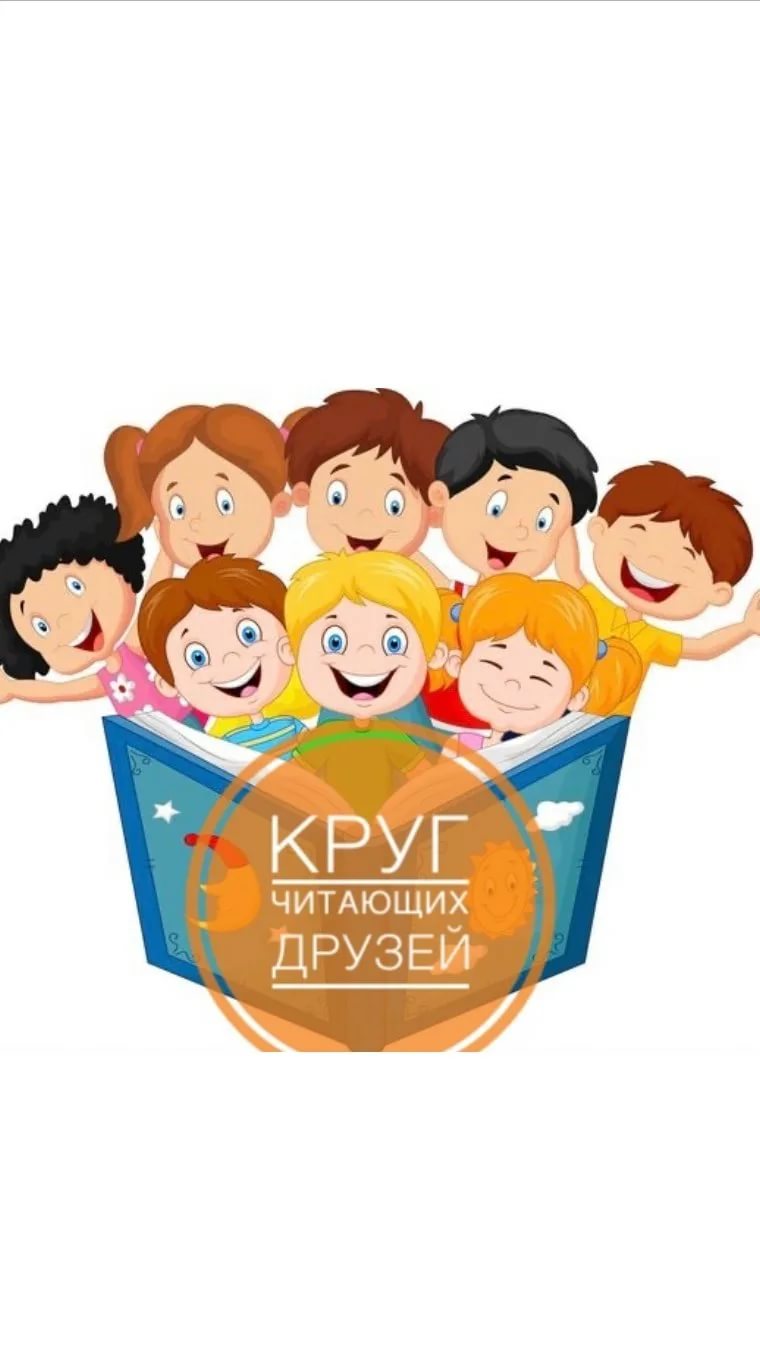 Воспитатели: Усова Г.А.Санкт-Петербург                                                                         2022СОДЕРЖАНИЕ ПРОГРАММЫОбязательная часть	I. ЦЕЛЕВОЙ РАЗДЕЛПОЯСНИТЕЛЬНАЯ ЗАПИСКАРабочая программа группы «Радуга» частного дошкольного образовательного учреждения детский сад « Егоза» Санкт-Петербурга  является нормативно-управленческим документом учреждения, характеризующим специфику содержания образования, особенности организации образовательного процесса, характер оказываемых образовательных услуг, с учетом которого частное дошкольное образовательное учреждение детский сад « Егоза» Санкт-Петербурга осуществляет образовательную деятельность на уровне дошкольного образования.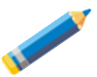 Рабочая программа средней группы разработана на основе образовательной программы дошкольного образования частного дошкольного образовательного учреждения детский сад «Егоза» Санкт- Петербурга.Рабочая программа детализирует и раскрывает содержание образовательной программы для воспитанников разновозрастной группы «Радуга» (3-5 лет). Программа реализуется на русском языке, в течение всего времени пребывания ребёнка в детском саду (кроме времени, отведённого на сон).Рабочая Программа включает три основных раздела, в каждом из которых отражается обязательная часть и часть, формируемая участниками образовательных отношений, дополнительный раздел и приложенияЦелевой – определяет ее цели и задачи, принципы и подходы к формированию Рабочей Программы, планируемые результаты ее освоения в виде целевых ориентиров;Содержательный – включает содержание образовательной деятельности по образовательным областям: социально-коммуникативной, познавательной, речевой, художественно-эстетической, физической;Организационный – описывает систему условий реализации образовательной деятельности, необходимых для достижения целей Рабочей Программы, особенности организации образовательной деятельности, а именно описание психолого-педагогических, материально- технических условий, особенностей развивающей предметно-пространственной среды группы, особенностей разработки режима дня с учетом возрастных и индивидуальных особенностей детей.Дополнительный раздел – краткая презентация Рабочей ПрограммыПриложения – содержат материалы, которые ежегодно подвергаются корректировке, в связи с изменениями (например,  – Приложение список методической литературы и др.).Содержание Программы предполагает комплексность подхода, охватывая развитие детей во всех взаимодополняющих образовательных областях, с учетом их интеграции:Социально-коммуникативное развитие;Познавательное развитие;Речевое развитие;Художественно-эстетическое развитие;Физическое развитие.Рабочая Программа реализуется в формах, специфических для детей 3-5 лет, в форме игры, познавательной и исследовательской деятельности, в форме творческой активности, обеспечивающей художественно-эстетическое развитие ребенка. Образовательные задачи реализуются в следующих видах деятельности:Игровая деятельность (включая сюжетно-ролевую игру как ведущую деятельность детей дошкольного возраста, а также игру с правилами и другие виды игры);Коммуникативная (общение и взаимодействие со взрослыми и сверстниками);Познавательно-исследовательская (исследования объектов окружающего мира и экспериментирования с ними);Восприятие художественной литературы и фольклора;Самообслуживание и элементарный бытовой труд (в помещении и на улице);Конструирование из разного материала, включая конструкторы, модули, бумагу, природный и иной материал;Изобразительная (рисования, лепки, аппликации);Музыкальная (восприятие и понимание смысла музыкальных произведений, пение, музыкально-ритмические движения, игры на детских музыкальных инструментах);Двигательная (овладение основными движениями) активность ребенка.РАЗВИВАЮЩЕЕ ОЦЕНИВАНИЕ КАЧЕСТВА ОБРАЗОВАТЕЛЬНОЙ ДЕЯТЕЛЬНОСТИ ПО ПРОГРАММЕОценивание качества образовательной деятельности представляет собой важную составляющую часть образовательной деятельности, направленную на ее усовершенствование.Концептуальные основания такой оценки определяются требованиями Федерального закона «Об образовании в Российской Федерации», а также Стандарта, в котором определены государственные гарантии качества образования.Оценивание качества, т.е. оценивание соответствия образовательной деятельности, заданным требованиям Стандарта и Рабочей Программы в дошкольном образовании направлено в первую очередь на оценивание созданных в образовательном учреждении условий в процессе образовательной деятельности.Система оценки образовательной деятельности, предусмотренная Рабочей Программой, предполагает оценивание качества условий образовательной деятельности, обеспечиваемых ЧДОУ, включая психолого-педагогические, кадровые, материально-технические, финансовые, информационно-методические, управление учреждениемПрограммой не предусматривается оценивание качества образовательной деятельности на основе достижения детьми планируемых результатов освоения Рабочей Программы.Целевые ориентиры, представленные в Рабочей Программе:не подлежат непосредственной оценке;не являются непосредственным основанием оценки как итогового, так и промежуточного уровня развития детей;не являются основанием для их формального сравнения с реальными достижениями детей;не являются основой объективной оценки соответствия установленным требованиям образовательной деятельности и подготовки детей;не являются непосредственным основанием при оценке качества образования.Программой предусмотрена система мониторинга динамики развития детей, динамики их образовательных достижений, основанная на методе наблюдения и включающая:педагогические наблюдения, педагогическую диагностику, связанную с оценкой эффективности педагогических действий с целью их дальнейшей оптимизации;карты развития ребенка;различные шкалы индивидуального развития.Планируемые результаты освоения Рабочей Программы обучающимися на промежуточных этапах в соответствии с целевыми ориентирамиМладшая группа (от 3 лет до 4 лет)К четырехлетнему возрасту при успешном освоении Программы достигаются следующие характеристики развития ребенка Средняя группа (от 4 лет до 5 лет)К пятилетнему возрасту при успешном освоении Рабочей Программы достигаются следующие характеристики развития ребенкаЧасть программы, формируемая участниками образовательных отношенийЗНАЧИМЫЕ ДЛЯ РАЗРАБОТКИ РАБОЧЕЙ ПРОГРАММЫ ХАРАКТЕРИСТИКИ, В ТОМ ЧИСЛЕ ХАРАКТЕРИСТИКИ ОСОБЕННОСТЕЙ РАЗВИТИЯ ДЕТЕЙ.Национально-культурные:Содержание дошкольного образования ЧДОУ «Егоза» включает в себя вопросы истории и культуры родного города, природного, социального и рукотворного мира, который с детства окружает маленького петербуржца.Поликультурное воспитание строится на основе изучения национальных традиций семей воспитанников ЧДОУ. Дошкольники знакомятся с самобытностью русской и других национальных культур, представителями которых являются участники образовательного процесса.Традиции ЧДОУ «Егоза»проведение тематических выставок изобразительного и декоративно- прикладного творчества, фотовыставокпроведение праздников, развлечений и спортивных мероприятий с участием родителей.в образовательной деятельности максимально используются возможности социального окруженияКлиматические:Климатические условия Северо-Западного региона имеют свои особенности: недостаточное количество солнечных дней и повышенная влажность воздуха. Исходя из этого, в образовательный процесс включены мероприятия, направленные на оздоровление детей и предупреждение утомляемости.В ЧДОУ устанавливаются каникулы, в период которых создаются условия для самостоятельной, двигательной, продуктивной и музыкально- художественной деятельности детей, проводятся музыкальные и физкультурные досуги.В холодное время года (при благоприятных погодных условиях) удлиняется пребывание детей на прогулке.В теплое время – жизнедеятельность детей организуется на открытом воздухе.Режим дня всех возрастных групп наполняется активной двигательной, игровой деятельностью, включены бодрящая гимнастика после сна, упражнения для расслабления, дыхательная гимнастика, гимнастика для глаз.Организационные:В сентябре детский сад работает в режиме адаптационного периода для вновь поступающих детей. В детском саду предусмотрены новогодние и творческие каникулы, а также периоды для проведения педагогической диагностики (октябрь, май). Точные сроки проведения устанавливаются ежегодно и представлены в календарном графике.Региональные:Региональный компонент образовательной программы ЧДОУ «Егоза» представлен парциальными программами «Петербурговедение для малышей» Г.Т. Алифановой. Воспитание юного петербуржца обеспечивается созданием единого воспитательного пространства города, в котором осуществляется взаимодействие различных учреждений и субъектов социальной жизни.Социально-демографические условия осуществления образовательного процесса определились в ходе статистических и социально-педагогических исследований семей воспитанников: Наличие среди родителей ЧДОУ «Егоза» широко представленной социальной группы служащих молодого возраста, со средним финансовым положением, с высоким образовательным уровнем, воспитывающих 1 или 2 детей, имеются многодетные и неполные семьи. Этнический состав семей воспитанников - в основном дети из русскоязычных семей, от 5 до 10 % - составляют дети мигрантов из стран СНГ. Возрастные:ЧДОУ «Егоза» обеспечивает получение дошкольного образования, присмотр и уход за воспитанниками в возрасте от года до прекращения образовательных отношении. Разделение детей на возрастные группы осуществляется в соответствии с закономерностями психического развитияребенка, что позволяет более эффективно решать задачи по реализации Программы дошкольного образования с детьми, имеющими, в целом, сходные возрастные характеристики и закреплено локальными актами учреждения.данные представлены с учетом возраста ребенка на начало учебного года (первое сентября), локальными актами ДОУ установлены возможные незначительные измененияВозрастные особенности психофизического развития представлены в Приложении СИСТЕМА ОЦЕНКИ РЕЗУЛЬТАТОВ ОСВОЕНИЯ РАБОЧЕЙ ПРОГРАММЫРеализация Рабочей Программы предполагает оценку индивидуального развития детей. Такая оценка производится педагогическими работниками в рамках педагогической диагностики. Педагогическая диагностика – оценка индивидуального развития детей дошкольного возраста, связанная с оценкой эффективности педагогических действий и лежащей в основе их дальнейшего планирования. Педагогическая диагностика проводится в ходе наблюдений за активностью детей в спонтанной и специально организованной деятельности, результаты которой могут быть использованы только:для оптимизации образовательной работы с группой дошкольниковдля решения задач индивидуализации образования через построение образовательной траектории для детей, испытывающих трудности в образовательном процессе или имеющих особые образовательные потребности.Формы педагогической диагностики (методы):наблюдения (в повседневной жизни и в процессе специально организованной образовательной деятельности с детьми);беседа;анализ продуктов детской деятельности;Периодичность и сроки проведения мониторингаПроводится 2 раза в год (на начало и конец учебного года). Длительность проведения: 2-3 неделиПедагогическая диагностика в группе проводится по методике Верещагиной Н.В.: «Диагностика педагогического процесса в дошкольной образовательной организации» - СПб.: ООО «Издательство «Детство-ПРЕСС»,2014-16 Приложение ЦЕЛИ И ЗАДАЧИ В ЧАСТИ, ФОРМИРУЕМОЙ УЧАСТНИКАМИ ОБРАЗОВАТЕЛЬНЫХ ОТНОШЕНИЙВыбор представленных парциальных программ обусловлен запросами родителей, с учетом специфики условий осуществления образовательной деятельности; потребностей и интересов детейЦЕЛЕВЫЕ ОРИЕНТИРЫ В ЧАСТИ, ФОРМИРУЕМОЙ УЧАСТНИКАМИ ОБРАЗОВАТЕЛЬНЫХ ОТНОШЕНИЙЦелевые ориентиры по итогам освоения программ «Петербурговедение для малышей» в группе (3-5лет)Знает, в каком городе живет, главную улицу, реку, площадь, главную крепость.Знаком с ближайшим к детскому саду и дому окружении, правилах поведения в городе.Может рассказать о своем районе (название, главная улица, моя улица)Имеет элементарные представления о блокадном прошлом города-герояПроявляет интерес к изучению прошлого и настоящего родного города, желание увидеть все своими глазамиОбязательная частьСОДЕРЖАТЕЛЬНЫЙ РАЗДЕЛОБЩИЕ ПОЛОЖЕНИЯСодержание рабочей программы определяется в соответствии с направлениями развития ребенка, соответствует основным положениям возрастной психологии и дошкольной педагогики и обеспечивает единство воспитательных, развивающих и обучающих целей и задач. Задачи психолого-педагогической работы по формированию физических, интеллектуальных и личностных качеств детей решаются интегрировано в ходе освоения всех образовательных областей наряду с задачами, отражающими специфику каждой образовательной области. При этом решение программных образовательных задач предусматривается не только в рамках образовательной деятельности, но и в ходе режимных моментов- как в совместной деятельности взрослого и детей, так и в самостоятельной деятельности дошкольников.Целевые ориентиры по итогам освоения технологии методики Монтессори «Детский сад по Монтессори системе»» Е.А.Хилтунен (работа в монтессори классе)При успешном освоении программы:Ребенок интересуется окружающими предметами и активно действует с ними, стремится проявлять настойчивость в достижении результата своих действий.Владеет простейшими навыками самообслуживания, стремиться проявлять самостоятельность в игровом поведении.Владеет активной речью, включенной в общение; может обращаться с вопросами к взрослым, понимает их речь; знает название предметов и игрушек, которые размещены в среде.Стремиться к общению со взрослыми и активно подражает им в движении и действиях.Проявляет интерес к сверстникам, наблюдает за их действиями и подражает им.Приобретает навык самостоятельной познавательной деятельности, умеет сравнивать, наблюдать, анализировать, группировать различные объекты по их признакам.Многие осваивают первоначальное письмо и чтение, имеют элементарные математические представления и стремление расширить уже имеющие познания.Владеет самодисциплиной. Умеет подчинять собственные интересы нормам поведения, принятые в классе.Умеет сделать осознанный выбор материала, продолжительность и способа работы с ним, места для занятия; организовать свое рабочее место.Целевые ориентиры по итогам освоения программы «Игралочка» Л.Г.Петерсон, Е.Е. КочемазоваПри успешном освоении программы:Целевые ориентиры по итогам освоения программ «Петербурговедение для малышей» Г.Т. Алифановой При успешном освоении программ:ОПИСАНИЕ ВАРИАТИВНЫХ ФОРМ, СПОСОБОВ, МЕТОДОВ И СРЕДСТВ РЕАЛИЗАЦИИ РАБОЧЕЙ ПРОГРАММЫ С УЧЕТОМ ВОЗРАСТНЫХ И ИНДИВИДУАЛЬНЫХ ОСОБЕННОСТЕЙ ДОШКОЛЬНИКОВСРЕДНЕЙ ГРУППЫ, СПЕЦИФИКИ ИХ ОБРАЗОВАТЕЛЬНЫХ ПОТРЕБНОСТЕЙ И ИНТЕРЕСОВ ФОРМЫ РАБОТЫ С ДЕТЬМИ разновозрастной ГРУППЫ (3-5 лет)МЕТОДЫ РЕАЛИЗАЦИИ РАБОЧЕЙ ПРОГРАМЫВариативность использования методов и средств заключается в том, что педагог выбирает наиболее актуальные средства и методы для обеспечения взаимодействия и развития детей. Актуальность зависит от интересов детей, их желаний, настроения, самочувствия, индивидуальных особенностей развития. Наряду с традиционными методами образовательной работы возможно использование вариативных и нетрадиционных. Возрастным особенностям и возможностям дошкольников соответствует классификация, по которой методы подразделяются по источникам передачи и характеру восприятия информации (Е.Я. Голант, С.И. Петровский).С учётом особенностей социализации дошкольников и механизмов освоения социокультурного опыта, а также вышеназванных классификаций методов можно выделить следующие группы методов реализации Рабочей Программы:методы мотивации и стимулирования развития у детей первичных представлений и приобретения детьми опыта поведения и деятельности;методы создания условий, или организации развития у детей первичных представлений и приобретения детьми опыта поведения и деятельности;методы, способствующие осознанию детьми первичных представлений и опыта поведения и деятельности.Основные методы мотивации и стимулирования развития у детей первичных представлений и приобретения детьми опыта поведения и деятельности.Традиционными методами мотивации и стимулирования деятельности детей являются поощрение и наказание. Поощрение — выражение положительной оценки поступков и действий воспитанников.Цель — вызывать у ребёнка позитивные эмоции и мотивы поведения, вселять веру в свои силы, стимулировать активность во всех видах деятельности и т. д. Поощрение выступает в виде одобрения, похвалы, награждения подарком, эмоциональной поддержки, проявления особого доверия, восхищения, повышенного внимания и заботы. Поощрение должно быть естественным следствием поступка ребёнка, учитывать его индивидуальные особенности, вызывать чувство удовлетворения, уверенности в своих силах, положительную самооценку. Применение данного метода предполагает одобрение не только результатов, но мотивов и способов деятельности.Наказание — метод реализации Программы, направленный на сдерживание негативных действий и поступков, противоречащих нормам поведения. Формы наказания: замечание, предупреждение, порицание, индивидуальный разговор, временное ограничение определённых прав или развлечений. Метод наказания требует обдуманных действий взрослого, анализа причин проступка ребёнка и выбора такой формы, которая не унижает достоинства ребёнка и открывает ему путь улучшения поведения, конструктивные способы решения возникшей проблемы. Любая отрицательная оценка со стороны взрослого должна содержать суждение о конкретном поступке или действии ребёнка, но не о его личности.Эти методы являются методами прямого действия и не должны превалировать в процессе реализации Программы. Гораздо более эффективными и мягкими являются косвенные, непрямые методы, к которым можно отнести образовательные ситуации, игры, соревнования, состязания и др. В них, при их правильной организации со стороны педагога, осуществляется тонкая настройка, развитие и само-регуляция всей эмоционально-волевой сферы ребёнка, его любознательность и активность, желание узнавать и действовать.Методы создания условий или организации развития у детей первичных представлений и приобретения детьми опыта поведения идеятельности.Эта группа методов играет ведущую роль в воспитании дошкольников. Наибольшую эффективность на ранних этапах развития детей имеет метод приучения к положительным формам общественного поведения. Смысл приучения состоит в том, что детей в самых разных ситуацияхпобуждают поступать в соответствии с нормами и правилами, принятыми в обществе (здороваться и прощаться, благодарить за услугу, вежливо разговаривать, бережно обращаться с вещами). Приучение основано на подражании детей действиям значимого взрослого человека, повторяемости определённых форм поведения и постепенной выработке полезной привычки. Приучение эффективно при соблюдении следующих условий: соблюдение режима; наличие доступных, понятных детям правил поведения; единство требований всех взрослых, положительная поддержка и пример взрослых.Упражнение как метод реализации Программы представляет собой многократное повторение детьми положительных действий, способов и форм деятельности ребёнка и его поведения. Его применение в процессе реализации Программы имеет одно существенное ограничение — это должно быть повторение без повторения! Взрослый должен организовать таким образом процесс реализации Программы, чтобы у ребёнка была возможность совершения, например, одного и того же действия в каком-либо виде деятельности, но в разных ситуациях, условиях, обстоятельствах. В программе термин «упражнение» фактически не употребляется, но педагоги должны помнить, что развитие личности ребёнка в деятельности достигается через приобретение определённого опыта этой деятельности во всей совокупности её компонентов.Образовательные ситуации — это преднамеренно спланированные педагогом или естественно возникшие в ходе реализации Программы жизненные обстоятельства, ставящие ребёнка перед необходимостью выбора способа поведения или деятельности. Образовательные ситуации общих дел, взаимопомощи, взаимодействия с младшими по возрасту детьми, проявления уважения к старшим и прочие помогают дошколятам осваивать новые нормы и способы поведения и деятельности, закреплять уже освоенные.Методы, способствующие осознанию детьми первичных представлений и опыта поведения и деятельности.Данная группа методов базируется на положении о единстве сознания и деятельности, в неё входят рассказ взрослого, пояснение, разъяснение, беседа, чтение художественной литературы, обсуждение, рассматривание и обсуждение, наблюдение и др. Данная группа методов является традиционной и хорошо знакома практикам.Необходимо отметить, что выделение данных групп методов весьма условно. Каждый метод можно использовать в зависимости от потребностей реализации Программы в целях стимулирования деятельности детей, создания условий для приобретения ими опыта или осознания этого опыта. То есть методы реализации Программы, так же, как и формы реализации, являются системными, интегративными образованиями.Необходимо также подчеркнуть, что фактически все формы реализации Программы могут выступать и в качестве методов. Например,«проектная деятельность детей», являющаяся большой формой реализации Программы, многими педагогами рассматривается в качестве универсального, интегративного метода проектов. Помимо развития исследовательской активности и познавательно-практической деятельности участников проекта как основного предназначения данного метода, проект открывает большие возможности для воспитания детских дружеских взаимоотношений и сотрудничества, развития социальных чувств и представлений. Проект расширяет ориентировку дошкольников в окружающем мире и развивает самосознание. В условиях совместного проекта дошкольник получает представление о своих возможностях, умениях, потребностях, сравнивает себя со сверстниками, образ «я» ребёнка становится более полным и осознанным.СРЕДСТВА РЕАЛИЗАЦИИ РАБОЧЕЙ ПРОГРАМЫДля всестороннего развития детей в средней группе создана развивающая среда с учётом возрастных и индивидуальных особенностей воспитанников, специфики их образовательных потребностей и интересов. Особое место занимают в ней средства реализации Рабочей Программысовокупность материальных и идеальных объектов.Общепринято их деление на:демонстрационные (применяемые взрослым)раздаточные (используемые детьми);визуальные (для зрительного восприятия),аудийные (для слухового восприятия),аудиовизуальные (для зрительно-слухового восприятия);естественные (натуральные) и искусственные (созданные человеком);реальные (существующие)виртуальные (не существующие, но возможные) и др.С точки зрения содержания дошкольного образования, имеющего деятельностную основу, целесообразно использовать средства, направленные на развитие деятельности детей:двигательной (оборудование для ходьбы, бега, ползания, лазанья, прыгания, занятий с мячом и др.);игровой (игры, игрушки);коммуникативной (дидактический материал);чтения (восприятия) художественной литературы (книги для детского чтения, в том числе аудиокниги, иллюстративный материал);познавательно-исследовательской (натуральные предметы для исследования и образно-символический материал, в том числе макеты, карты, модели, картины и др.);трудовой (оборудование и инвентарь для всех видов труда);продуктивной (оборудование и материалы для лепки, аппликации, рисования и конструирования, в том числе строительный мате риал, конструкторы, природный и бросовый материал);музыкально-художественной (детские музыкальные инструменты, дидактический материал и др.).СПОСОБЫ РЕАЛИЗАЦИИ РАБОЧЕЙ ПРОГРАМЫПри реализации рабочей программы педагог:продумывает содержание и организацию совместного образа жизни детей, условия эмоционального благополучия и развития каждого ребенка;определяет единые для всех детей правила сосуществования детского общества, включающие равенство прав, взаимную доброжелательность и внимание друг к другу, готовность прийти на помощь, поддержать;соблюдает гуманистические принципы педагогического сопровождения развития детей, в числе которых забота, теплое отношение, интерес к каждому ребенку, поддержка и установка на успех, развитие детской самостоятельности, инициативы;осуществляет развивающее взаимодействие с детьми, основанное на современных педагогических позициях: «Давай сделаем это вместе»;«Посмотри, как я это делаю»; «Научи меня, помоги мне сделать это»;сочетает совместную с ребенком деятельность (игры, труд, наблюдения и пр.) и самостоятельную деятельность детей;ежедневно планирует образовательные ситуации, обогащающие практический и познавательный опыт детей, эмоции и представления о мире;создает развивающую предметно-пространственную среду;наблюдает, как развиваются самостоятельность каждого ребенка и взаимоотношения детей;сотрудничает с родителями, совместно с ними решая задачи воспитания и развития малышей.СОДЕРЖАНИЕ ОБРАЗОВАТЕЛЬНОЙ ДЕЯТЕЛЬНОСТИ ПО РАБОЧЕЙ ПРОГРАММЕКонкретное содержание образовательных областей зависит от возраста и индивидуальных особенностей детей и может реализовываться в различных видах детской деятельности:ДОШКОЛЬНЫЙ ВОЗРАСТОБРАЗОВАТЕЛЬНАЯ ОБЛАСТЬ «СОЦИАЛЬНО-КОММУНИКАТИВНОЕ РАЗВИТИЕ»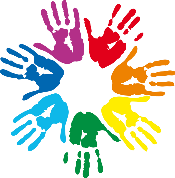 Создание условий для решения задач в области социально-коммуникативного развитияСодержание психолого-педагогической работы по социально-коммуникативному развитию детей по направлениям:Социализация, развитие общения, нравственное воспитание-Способствовать формированию личностного отношения ребенка к соблюдению (и нарушению) моральных норм: взаимопомощи, сочувствия обиженному и несогласия с действиями обидчика; одобрения действий того, кто поступил справедливо, уступил по просьбе сверстника (разделил кубики поровну).-Продолжать работу по формированию доброжелательных взаимоотношений между детьми, обращать внимание детей на хорошие поступки друг друга.-Учить коллективным играм, правилам добрых взаимоотношений.-Воспитывать скромность, отзывчивость, желание быть справедливым, сильным и смелым; учить испытывать чувство стыда за неблаговидный поступок.-Напоминать детям о необходимости здороваться, прощаться, называть работников дошкольного учреждения по имени и отчеству, не вмешиваться в разговор взрослых, вежливо выражать свою просьбу, благодарить за оказанную услугу.Ребенок в семье и сообществе-Образ Я. Формировать представления о росте и развитии ребенка, его прошлом, настоящем и будущем («я был маленьким, я расту, я буду взрослым»). Формировать первичные представления детей об их правах (на игру, доброжелательное отношение, новые знания и др.) и обязанностях в группе детского сада, дома, на улице (самостоятельно кушать, одеваться, убирать игрушки и др.). Формировать у каждого ребенка уверенность в том, что он хороший, что его любят.-Формировать первичные гендерные представления (мальчики сильные, смелые; девочки нежные, женственные).-Семья. Углублять представления детей о семье, ее членах. Дать первоначальные представления о родственных отношениях (сын, мама, папа, дочь и т. д.).-Интересоваться тем, какие обязанности по дому есть у ребенка (убирать игрушки, помогать накрывать на стол и т. п.).-Детский сад. Продолжать знакомить детей с детским садом и его сотрудниками. Совершенствовать умение свободно ориентироваться в помещениях детского сада. Закреплять у детей навыки бережного отношения к вещам, учить использовать их по назначению, ставить на место.-Знакомить с традициями детского сада. Закреплять представления ребенка о себе как о члене коллектива, развивать чувство общности с другими детьми. Формировать умение замечать изменения в оформлении группы и зала, участка детского сада (как красиво смотрятся яркие, нарядные игрушки, рисунки детей и т. п.). Привлекать к обсуждению и посильному участию в оформлении группы, к созданию ее символики и традиций.Самообслуживание, самостоятельность, трудовое воспитание-Культурно-гигиенические навыки. Совершенствовать культурно-гигиенические навыки, формировать простейшие навыки поведения во время еды, умывания.-Приучать детей следить за своим внешним видом; учить правильно пользоваться мылом, аккуратно мыть руки, лицо, уши; насухо вытираться после умывания, вешать полотенце на место, пользоваться расческой и носовым платком.-Формировать элементарные навыки поведения за столом: умение правильно пользоваться столовой и чайной ложками, вилкой, салфеткой; не крошить хлеб, пережевывать пищу с закрытым ртом, не разговаривать с полным ртом.-Самообслуживание. Учить детей самостоятельно одеваться и раздеваться в определенной последовательности (надевать и снимать одежду, расстегивать и застегивать пуговицы, складывать, вешать предметы одежды и т. п.). Воспитывать навыки опрятности, умение замечать непорядок в одежде и устранять его при небольшой помощи взрослых.-Общественно-полезный труд. Формировать желание участвовать в посильном труде, умение преодолевать небольшие трудности. Побуждать детей к самостоятельному выполнению элементарных поручений: готовить материалы к занятиям (кисти, доски для лепки и пр.), после игры убирать на место игрушки, строительный материал.-Приучать соблюдать порядок и чистоту в помещении и на участке детского сада.-Во второй половине года начинать формировать у детей умения, необходимые при дежурстве по столовой (помогать накрывать стол к обеду: раскладывать ложки, расставлять хлебницы (без хлеба), тарелки, чашки и т. п.).-Труд в природе. Воспитывать желание участвовать в уходе за растениями и животными в уголке природы и на участке: с помощью взрослого кормить рыб, птиц, поливать комнатные растения, растения на грядках, сажать лук, собирать овощи, расчищать дорожки от снега, счищать снег со скамеек.-Уважение к труду взрослых. Формировать положительное отношение к труду взрослых. Рассказывать детям о понятных им профессиях (воспитатель, помощник воспитателя, музыкальный руководитель, врач, продавец, повар, шофер, строитель), расширять и обогащать представления о трудовых действиях, результатах труда.-Воспитывать уважение к людям знакомых профессий. Побуждать оказывать помощь взрослым, воспитывать бережное отношение к результатам их труда.Методы трудового воспитанияПатриотическое воспитание детей дошкольного возрастаОбраз «Я» – человек» - абсолютная ценность, «мера всех вещей», труд - основа человеческого бытия, «вечное естественное условие человеческой жизни». Приобщение детей к труду всегда было важной частью воспитания, культура» -богатство, накопленное человечеством в сфере духовной и материальной жизни людей, высшее проявление творческих сил и способностей человека.Семья и детский сад – первый коллектив ребенка и естественная среда его развития, где закладываются основы будущей личности.Родная страна. Отечество – единственная уникальная для каждого человека Родина, данная ему судьбой, доставшаяся от его предков.Земля - общий дом человечества. Это земля людей и живой природы. Важно подвести детей к пониманию, что будущее Земли зависит от того, как к ней относятся люди. На данном этапе неоценимо экологическое воспитание, формирование интереса к общечеловеческим проблемам.Развитие игровой деятельности детей с целью освоения различных социальных ролейРазвивать все компоненты детской игры (обогащать тематику и виды игр, игровые действия, сюжеты, умения устанавливать ролевые отношения, создавать игровую обстановку, используя для этого реальные предметы и их заместители, действовать в реальной и воображаемой игровых ситуациях).Поддерживать проявления активности, самостоятельности и творчества детей в разных видах сюжетных игр; обогащать игровой опыт каждого ребенка на основе участия в интегративной деятельности (познавательной, речевой, продуктивной), включающей игру.Обогащать способы игрового сотрудничества со сверстниками, развивать дружеские взаимоотношения и способствовать становлению микро- групп детей на основе интереса к разным видам игр.Принципы организации сюжетно-ролевой игры в педагогическом процессеПедагог должен играть вместе с детьми, чтобы они овладели игровыми умениями,На данном возрастном этапе игра развертывается особым образом, так, чтобы детьми «открывался» и усваивался новый, более сложный способ построения игры: 3-5лет - ролевое поведение (много персонажей, сюжет с системой взаимосвязанных ролей);На данном возрастном этапе при формировании игровых умений необходимо ориентировать детей, как на осуществление игрового действия, так и на пояснение его смысла партнерам.На данном возрастном этапе процесс развития игры включает:совместную игру педагога с детьми;создание условий для самостоятельных игр детей.Игровое взаимодействие воспитателя с детьми носит характер свободной импровизации, в которой педагог гибко и спонтанно реагирует на предложения детей.Совместная игра воспитателя с детьми предполагает «свободный вход и выход» участников.Педагоги обеспечивают поддержку спонтанной игры детей, ее обогащение, игровое время в режиме дня и пространство для разных видов игр.ИНТЕГРАЦИЯ С ДРУГИМИ ОБРАЗОВАТЕЛЬНЫМИ ОБЛАСТЯМИ:ОБРАЗОВАТЕЛЬНАЯ ОБЛАСТЬ «ПОЗНАВАТЕЛЬНОЕ РАЗВИТИЕ»Периоды познавательного развития детей 3-5 лет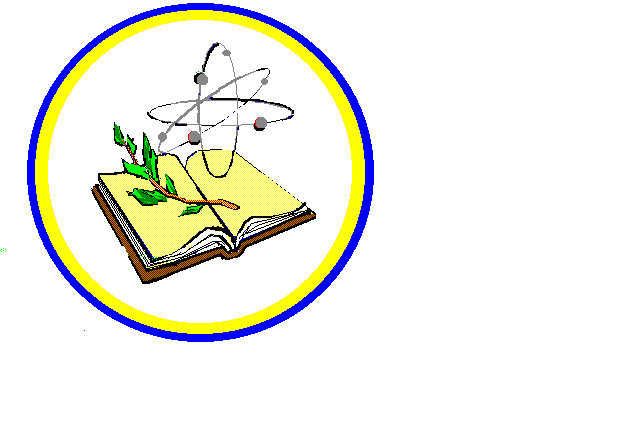 Создание условий для решения задач в области познавательного развитияСодержание психолого-педагогической работы по познавательному развитию детей по направлениям:Развитие познавательно-исследовательской деятельности-Познавательно- исследовательская деятельность. Продолжать знакомить детей с обобщенными способами исследования разных объектов с помощью специально разработанных систем сенсорных эталонов, помогать осваивать перцептивные действия. Формировать умение получать сведения о новом объекте в процессе его практического исследования.-Формировать умение выполнять ряд последовательных действий в соответствии с задачей и предлагаемым алгоритмом деятельности. Учить понимать и использовать в познавательно-исследовательской деятельности модели, предложенные взрослым.-Сенсорное развитие. Продолжать работу по сенсорному развитию в разных видах деятельности. Обогащать сенсорный опыт, знакомя детей с широким кругом предметов и объектов, с новыми способами их обследования. Закреплять полученные ранее навыки обследования предметов и объектов.-Совершенствовать восприятие детей путем активного использования всех органов чувств (осязание, зрение, слух, вкус, обоняние). Обогащать чувственный опыт и умение фиксировать полученные впечатления в речи.-Продолжать знакомить с геометрическими фигурами (круг, треугольник, квадрат, прямоугольник, овал), с цветами (красный, синий, зеленый, желтый, оранжевый, фиолетовый, белый, серый).-Развивать осязание. Знакомить с различными материалами на ощупь, путем прикосновения, поглаживания (характеризуя ощущения: гладкое, холодное, пушистое, жесткое, колючее и др.).-Формировать образные представления на основе развития образного восприятия в процессе различных видов деятельности.-Развивать умение использовать эталоны как общепринятые свойства и качества предметов (цвет, форма, размер, вес и т. п.); подбирать предметы по 1-2 качествам (цвет, размер, материал и т. п.).-Проектная деятельность. Развивать первичные навыки в проектно-исследовательской деятельности, оказывать помощь в оформлении ее результатов и создании условий для их презентации сверстникам. Привлекать родителей к участию в исследовательской деятельности детей.-Дидактические игры. Учить детей играм, направленным на закрепление представлений о свойствах предметов, совершенствуя умение сравнивать предметы по внешним признакам, группировать; составлять целое из частей (кубики, мозаика, пазлы).-Совершенствовать тактильные, слуховые, вкусовые ощущения детей («Определи на ощупь (по вкусу, по звучанию)»). Развивать наблюдателность и внимание («Что изменилось?»,«У кого колечко?»).-Помогать детям осваивать правила простейших настольно-печатных игр («Домино», «Лото»).Ознакомление с миром природы-Расширять представления детей о природе.-Знакомить с домашними животными, декоративными рыбками (с золотыми рыбками, кроме вуалехвоста и телескопа, карасем и др.), птицами (волнистые попугайчики, канарейки и др.).-Знакомить детей с представителями класса пресмыкающихся (ящерица, черепаха), их внешним видом и способами передвижения (у ящерицы продолговатое тело, у нее есть длинный хвост, который она может сбросить; ящерица очень быстро бегает).-Расширять представления детей о некоторых насекомых (муравей, бабочка, жук, божья коровка).-Расширять представления о фруктах (яблоко, груша, слива, персик и др.), овощах (помидор, огурец, морковь, свекла, лук и др.) и ягодах (малина, смородина, крыжовник и др.), грибах (маслята, опята, сыроежки и др.).-Закреплять знания детей о травянистых и комнатных растениях (бальзамин, фикус, хлорофитум, герань, бегония, примула и др.); знакомить со способами ухода за ними.-Учить узнавать и называть 3-4 вида деревьев (елка, сосна, береза, клен и др.).-В процессе опытнической деятельности расширять представления детей о свойствах песка, глины и камня.-Организовывать наблюдения за птицами, прилетающими на участок (ворона, голубь, синица, воробей, снегирь и др.), подкармливать их зимой.-Закреплять представления детей об условиях, необходимых для жизни людей, животных, растений (воздух, вода, питание и т. п.).-Учить детей замечать изменения в природе.-Рассказывать об охране растений и животных.Сезонные наблюдения-Осень. Учить детей замечать и называть изменения в природе: похолодало, осадки, ветер, листопад, созревают плоды и корнеплоды, птицы улетают на юг.-Устанавливать простейшие связи между явлениями живой и неживой природы (похолодало — исчезли бабочки, жуки; отцвели цветы и т. д.).-Привлекать к участию в сборе семян растений.-Зима. Учить детей замечать изменения в природе, сравнивать осенний и зимний пейзажи.-Наблюдать за поведением птиц на улице и в уголке природы.-Рассматривать и сравнивать следы птиц на снегу. Оказывать помощь зимующим птицам, называть их.-Расширять представления детей о том, что в мороз вода превращается в лед, сосульки; лед и снег в теплом помещении тают.-Привлекать к участию в зимних забавах: катание с горки на санках, ходьба на лыжах, лепка поделок из снега.-Весна. Учить детей узнавать и называть время года; выделять признаки весны: солнышко стало теплее, набухли почки на деревьях, появилась травка, распустились подснежники, появились насекомые.-Рассказывать детям о том, что весной зацветают многие комнатные растения.-Формировать представления детей о работах, проводимых в весенний период в саду и в огороде. Учить наблюдать за посадкой и всходами семян.-Привлекать детей к работам в огороде и цветниках.-Лето. Расширять представления детей о летних изменениях в природе: голубое чистое небо, ярко светит солнце, жара, люди легко одеты, загорают, купаются.-В процессе различных видов деятельности расширять представления детей о свойствах песка, воды, камней и глины.-Закреплять знания о том, что летом созревают многие фрукты, овощи, ягоды и грибы; у животных подрастают детеныши.Ознакомление с предметным окружением.-Создавать условия для расширения представлений детей об объектах окружающего мира. Рассказывать о предметах, необходимых детям в разныхвидах деятельности (игре, труде, рисовании, аппликации и т. д.). Расширять знания детей об общественном транспорте (автобус, поезд, самолет, теплоход).-Продолжать знакомить детей с признаками предметов, побуждать определять их цвет, форму, величину, вес. Рассказывать о материалах (стекло, металл, резина, кожа, пластмасса), из которых сделаны предметы, об их свойствах и качествах. Объяснять целесообразность изготовления предмета из определенного материала (корпус машин — из металла, шины — из резины и т. п.).-Формировать элементарные представления об изменении видов человеческого труда и быта на примере истории игрушки и предметов обихода.Ознакомление с социальным миром-Расширять представления о правилах поведения в общественных местах.-Расширять знания детей об общественном транспорте (автобус, поезд, самолет, теплоход).-Формировать первичные представления о школе.-Продолжать знакомить с культурными явлениями (театром, цирком, зоопарком, вернисажем), их атрибутами, людьми, работающими в них, правилами поведения.-Рассказывать о самых красивых местах родного города (поселка), его достопримечательностях. Дать детям доступные их пониманию представления о государственных праздниках.-Рассказывать о Российской армии, о воинах, которые охраняют нашу Родину (пограничники, моряки, летчики).-Дать элементарные представления о жизни и особенностях труда в городе и в сельской местности (с опорой на опыт детей). Продолжать знакомить с различными профессиями (шофер, почтальон, продавец, врач и т. д.); расширять и обогащать представления о трудовых действиях, орудиях труда, результатах труда.-Познакомить детей с деньгами, возможностями их использования.-Продолжать воспитывать любовь к родному краю; рассказывать детям о самых красивых местах родного города (поселка), его достопримечательностях.-Дать детям доступные их пониманию представления о государственных праздниках.-Рассказывать о Российской армии, о воинах, которые охраняют нашу Родину (пограничники, моряки, летчики).Формирование элементарных математических представлений:3-4 года-Количество и счет. Уточнить представлениях «один», «много»; формировать опыт уравнивания количества предметов в группах двумя способами; формировать первичные представления об образовании числа, соотношении последующего и предыдущего числа; развивать умение считать в пределах трех в прямом порядке, при перерасчете согласовывать в роде и падеже; формировать опыт установления равночисленности групп предметов путем составления пар.-Величина. Формировать и уточнять представления о пространственных отношениях «большой-маленький», «длинный-короткий», «высокий-низкий», «широкий-узкий»; развивать умение узнавать и называть предметы относительно других, сравнивать предметы непосредственно по длине, пользуясь приемами наложения и приложения.-Форма. Формировать представления о геометрических фигурах: круг, треугольник, шар; развивать умение находить сходные с ними формы в окружающих предметах.-Ориентировка в пространстве. Помогать осваивать умение различать правую и левую руку; ориентироваться в расположении частей своего тела и в соответствии с ним различать пространственные направления от себя: вверху-внизу, впереди-сзади, справа-слева.-Ориентировка во времени. Развивать умение в простейших случаях устанавливать последовательность событий, различать части суток: утро-день-вечер-ночь.4-5 лет-Количество и счет. Дать детям представление о том, что множество («много») может состоять из разных по качеству элементов: предметов разного цвета, размера, формы; учить сравнивать части множества, определяя их равенство или неравенство на основе составления пар предметов (не прибегая к счету). Вводить в речь детей выражения: «Здесь много кружков, одни — красного цвета, а другие — синего; красных кружков больше, чем синих, а синих меньше, чем красных» или «красных и синих кружков поровну».-Учить считать до 5 (на основе наглядности), пользуясь правильными приемами счета: называть числительные по порядку; соотносить каждое числительное только с одним предметом пересчитываемой группы; относить последнее числительное ко всем пересчитанным предметам, например:«Один, два, три — всего три кружка». Сравнивать две группы предметов, именуемые числами 1-2, 2-2, 2-3, 3-3, 3-4, 4-4, 4-5, 5-5.-Формировать представления о порядковом счете, учить правильно пользоваться количественными и порядковыми числительными, отвечать на вопросы «Сколько?», «Который по счету?», «На котором месте?».-Формировать представление о равенстве и неравенстве групп на основе счета: «Здесь один, два зайчика, а здесь одна, две, три елочки. Елочек больше, чем зайчиков; 3 больше, чем 2, а 2 меньше, чем 3».-Учить уравнивать неравные группы двумя способами, добавляя к меньшей группе один (недостающий) предмет или убирая из большей группы один (лишний) предмет («К 2 зайчикам добавили 1 зайчика, стало 3 зайчика и елочек тоже 3. Елочек и зайчиков поровну — 3 и 3» или: «Елочек больше (3), а зайчиков меньше (2). Убрали 1 елочку, их стало тоже 2. Елочек и зайчиков стало поровну: 2 и 2»).-Отсчитывать предметы из большего количества; выкладывать, приносить определенное количество предметов в соответствии с образцом или заданным числом в пределах 5 (отсчитай 4 петушка, принеси 3 зайчика).-На основе счета устанавливать равенство (неравенство) групп предметов в ситуациях, когда предметы в группах расположены на разном расстоянии друг от друга, когда они отличаются по размерам, по форме расположения в пространстве.-Величина. Совершенствовать умение сравнивать два предмета по величине (длине, ширине, высоте), а также учить сравнивать два предмета по толщине путем непосредственного наложения или приложения их друг к другу; отражать результаты сравнения в речи, используя прилагательные (длиннее — короче, шире — уже, выше — ниже, толще — тоньше или равные (одинаковые) по длине, ширине, высоте, толщине).-Учить сравнивать предметы по двум признакам величины (красная лента длиннее и шире зеленой, желтый шарфик короче и уже синего).-Устанавливать размерные отношения между 3-5 предметами разной длины (ширины, высоты), толщины, располагать их в определенной последовательности — в порядке убывания или нарастания величины. Вводить в активную речь детей понятия, обозначающие размерные отношения предметов (эта (красная) башенка — самая высокая, эта (оранжевая) — пониже, эта (розовая) — еще ниже, а эта (желтая) — самая низкая» и т. д.).-Форма. Развивать представление детей о геометрических фигурах: круге, квадрате, треугольнике, а также шаре, кубе. Учить выделять особые признаки фигур с помощью зрительного и осязательно-двигательного анализаторов (наличие или отсутствие углов, устойчивость, подвижность и др.).-Познакомить детей с прямоугольником, сравнивая его с кругом, квадратом, треугольником. Учить различать и называть прямоугольник, его элементы: углы и стороны.-Формировать представление о том, что фигуры могут быть разных размеров: большой — маленький куб (шар, круг, квадрат, треугольник, прямоугольник).-Учить соотносить форму предметов с известными геометрическими фигурами: тарелка — круг, платок — квадрат, мяч — шар, окно, дверь — прямоугольник и др.-Ориентировка в пространстве. Развивать умения определять пространственные направления от себя, двигаться в заданном направлении (впередназад, направо — налево, вверх — вниз); обозначать словами положение предметов по отношению к себе (передо мной стол, справа от меня дверь, слева — окно, сзади на полках — игрушки).-Познакомить с пространственными отношениями: далеко — близко (дом стоит близко, а березка растет далеко).-Ориентировка во времени. Расширять представления детей о частях суток, их характерных особенностях, последовательности (утро — день — вечер — ночь).-Объяснить значение слов: «вчера», «сегодня», «завтра».-ИНТЕГРАЦИЯ С ДРУГИМИ ОБРАЗОВАТЕЛЬНЫМИ ОБЛАСТЯМИ:ОБРАЗОВАТЕЛЬНАЯ ОБЛАСТЬ «РЕЧЕВОЕ РАЗВИТИЕ»Создание условий для решения задач в области познавательного развития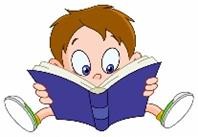 Развитие речи (4-5 лет)Содержание психолого-педагогической работы по речевому развитию детей по направлениям:-Развивающая речевая среда. Обсуждать с детьми информацию о предметах, явлениях, событиях, выходящих за пределы привычного им ближайшего окружения.-Выслушивать детей, уточнять их ответы, подсказывать слова, более точно отражающие особенность предмета, явления, состояния, поступка; помогать логично и понятно высказывать суждение.-Способствовать развитию любознательности.-Помогать детям доброжелательно общаться со сверстниками, подсказывать, как можно порадовать друга, поздравить его, как спокойно высказать свое недовольство его поступком, как извиниться.-Формирование словаря. Пополнять и активизировать словарь детей на основе углубления знаний о ближайшем окружении. Расширять представления о предметах, явлениях, событиях, не имевших места в их собственном опыте.-Активизировать употребление в речи названий предметов, их частей, материалов, из которых они изготовлены.-Учить использовать в речи наиболее употребительные прилагательные, глаголы, наречия, предлоги.-Вводить в словарь детей существительные, обозначающие профессии; глаголы, характеризующие трудовые действия.-Продолжать учить детей определять и называть местоположение предмета (слева, справа, рядом, около, между), время суток. Помогать заменятьчасто используемые детьми указательные местоимения и наречия (там, туда, такой, этот) более точными выразительными словами; употреблять слова- антонимы (чистый — грязный, светло — темно).-Учить употреблять существительные с обобщающим значением (мебель, овощи, животные и т. п.).-Звуковая культура речи. Закреплять правильное произношение гласных и согласных звуков, отрабатывать произношение свистящих, шипящих и сонорных (р, л) звуков.-Развивать артикуляционный аппарат.-Продолжать работу над дикцией: совершенствовать отчетливое произнесение слов и словосочетаний.-Развивать фонематический слух: учить различать на слух и называть слова, начинающиеся на определенный звук.-Совершенствовать интонационную выразительность речи.-Грамматический строй речи. Продолжать формировать у детей умение согласовывать слова в предложении, правильно использовать предлоги в речи; образовывать форму множественного числа существительных, обозначающих детенышей животных (по аналогии), употреблять эти существительные в именительном и винительном падежах (лисята — лисят, медвежата — медвежат); правильно употреблять форму множественного числа родительного падежа существительных (вилок, яблок, туфель).-Напоминать правильные формы повелительного наклонения некоторых глаголов(Ляг! Лежи! Поезжай! Беги! и т. п.), несклоняемых существительных (пальто, пианино, кофе, какао).-Поощрять характерное для пятого года жизни словотворчество, тактично подсказывать общепринятый образец слова.-Побуждать детей активно употреблять в речи простейшие виды сложносочиненных и сложноподчиненных предложений.-Связная речь. Совершенствовать диалогическую речь: учить участвовать в беседе, понятно для слушателей отвечать на вопросы и задавать их.-Учить детей рассказывать: описывать предмет, картину; упражнять в составлении рассказов по картине, созданной ребенком с использованием раздаточного дидактического материала.-Упражнять детей в умении пересказывать наиболее выразительные и динамичные отрывки из сказок.Развитие речи (3-4года)-Развивающая речевая среда. Помогать детям посредством речи взаимодействовать и налаживать контакты друг с другом в быту и самостоятельных играх; предоставлять детям для самостоятельного рассматривания картинки, книги, рекламные буклеты, наборы предметов в целях развития инициативной речи, обобщения и уточнения представлений о предметах ближайшего окружения; продолжать приучать слушать рассказы воспитателя о забавных случаях и житейских ситуациях, о проказах животных, об интересной прогулке. -Формирование словаря. Расширять и активизировать словарный запас детей; уточнять названия и назначение предметов одежды, обуви, посуды…; учить детей различать и называть существенные детали и части предметов, качества, особенности поверхности, некоторые материалы и их свойства; обобщать внимание детей на некоторые сходные по назначению предметы; учить понимать обобщающие слова, называть части суток, домащних животных и их детенышей, фрукты и овощи.-Звуковая культура речи. Продолжать учить детей внятно произносить в словах гласные (А, О, И, И, Э) и некоторые согласные (п-б, т-д, к-г, ф-в, т-с, з-ц); развивать моторику речедвигательного аппарата, слухового восприятия, речевой слух и дыхание, уточнять и закреплять артикуляцию звуков; учить отчетливо произносить слова и короткие фразы.-Грамматический строй речи. Продолжать учить детей согласовывать прилагательные с существительными в роде, числе, падеже; употреблять существительные с предлогами (в, над, около, за); употреблять в речи существительные в форме единственного и множественного числа; учить детей получать из нераспространенных простых предложений распространенные путем введения в них определений, дополнений, обстоятельств; составлять предложения с однородными членами.-Связная речь. Развивать диалогическую форму речи; обучать умению вести диалог с педагогом и сверстниками; помогать доброжелательно обращаться друг к другу, напоминая детям говорить вежливые слова; побуждать участвовать в драматизации знакомых сказок.Содержание образовательной работы по формированию грамматического строя речи дошкольниковСодержание обучения связной речи дошкольников разновозрастной группы (3-5 лет)Художественная литература-Продолжать приучать детей слушать сказки, рассказы, стихотворения; запоминать небольшие и простые по содержанию считалки. Помогать им, используя разные приемы и педагогические ситуации, правильно воспринимать содержание произведения, сопереживать его героям.-Зачитывать по просьбе ребенка понравившийся отрывок из сказки, рассказа, стихотворения, помогая становлению личностного отношения к произведению.-Поддерживать внимание и интерес к слову в литературном произведении.-Продолжать работу по формированию интереса к книге. Предлагать вниманию детей иллюстрированные издания знакомых произведений. Объ- яснять, как важны в книге рисунки; показывать, как много интересного можно узнать, внимательно рассматривая книжные иллюстрации. Познакомить с книжками, оформленными Ю. Васнецовым, Е. Рачевым, Е. Чарушиным.ИНТЕГРАЦИЯ С ДРУГИМИ ОБРАЗОВАТЕЛЬНЫМИ ОБЛАСТЯМИ:ОБРАЗОВАТЕЛЬНАЯ ОБЛАСТЬ «ХУДОЖЕСТВЕННО - ЭСТЕТИЧЕСКОЕ РАЗВИТИЕ»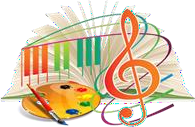 Создание условий для решения задач в области художественно-эстетического развитияСодержание психолого-педагогической работы по художественно-эстетическому развитию детей по направлениям:Приобщение к искусствуПриобщать детей к восприятию искусства, развивать интерес к нему.Поощрять выражение эстетических чувств, проявление эмоций при рассматривании предметов народного и декоративно-прикладного искусства, прослушивании произведений музыкального фольклора.-Познакомить детей с профессиями артиста, художника, композитора.-Побуждать узнавать и называть предметы и явления природы, окружающей действительности в художественных образах (литература, музыка, изобразительное искусство).-Учить различать жанры и виды искусства: стихи, проза, загадки (литература), песни, танцы, музыка, картина (репродукция), скульптура (изобразительное искусство), здание и сооружение (архитектура).-Учить выделять и называть основные средства выразительности (цвет, форма, величина, ритм, движение, жест, звук) и создавать свои художественные образы в изобразительной, музыкальной, конструктивной деятельности.-Познакомить детей с архитектурой. Формировать представления о том, что дома, в которых они живут (детский сад, школа, другие здания), — это архитектурные сооружения; дома бывают разные по форме, высоте, длине, с разными окнами, с разным количеством этажей, подъездов и т. д.-Вызывать интерес к различным строениям, расположенным вокруг детского сада (дома, в которых живут ребенок и его друзья, школа, кинотеатр).-Привлекать внимание детей к сходству и различиям разных зданий, поощрять самостоятельное выделение частей здания, его особенностей.Закреплять умение замечать различия в сходных по форме и строению зданиях (форма и величина входных дверей, окон и других частей).-Поощрять стремление детей изображать в рисунках, аппликациях реальные и сказочные строения.-Организовать посещение музея (совместно с родителями), рассказать о назначении музея.Развивать интерес к посещению кукольного театра, выставок.-Закреплять знания детей о книге, книжной иллюстрации.Познакомить с библиотекой как центром хранения книг, созданных писателями и поэтами.-Знакомить с произведениями народного искусства (потешки, сказки, загадки, песни, хороводы, заклички, изделия народного декоративно-прикладного искусства).Воспитывать бережное отношение к произведениям искусства.Изобразительная деятельностьПродолжать развивать интерес детей к изобразительной деятельности. Вызывать положительный эмоциональный отклик на предложение рисовать, лепить, вырезать и наклеивать.-Продолжать развивать эстетическое восприятие, образные представления, воображение, эстетические чувства, художественно-творческие способности.-Продолжать формировать умение рассматривать и обследовать предметы, в том числе с помощью рук.-Обогащать представления детей об изобразительном искусстве (иллюстрации к произведениям детской литературы, репродукции произведений живописи, народное декоративное искусство, скульптура малых форм и др.) как основе развития творчества. Учить детей выделять и использовать средства выразительности в рисовании, лепке, аппликации.-Продолжать формировать умение создавать коллективные произведения в рисовании, лепке, аппликации.-Закреплять умение сохранять правильную позу при рисовании: не горбиться, не наклоняться низко над столом, к мольберту; сидеть свободно, не напрягаясь. Приучать детей быть аккуратными: сохранять свое рабочее место в порядке, по окончании работы убирать все со стола.-Учить проявлять дружелюбие при оценке работ других детей.3-4 года-Рисование. Продолжать учить детей правильно держать карандаш, фломастер, кисть, не напрягая мышц и не сжимая сильно карандаш и кисть во время рисования; учить набирать краску на кисть; приучать осушать промытую кисть о мягкую тряпочку или бумажную салфетку; закреплять знания основных цветов, познакомить с оттенками; учить ритмическому нанесению линий, штрихов, пятен; учить изображать простые предметы, рисовать прямые линии; подводить детей к изображению предметов разной формы и предметов, состоящих из комбинаций разных форм и линий; учить создавать несложные сюжетные композиции; учить располагать изображения по всему листу.-Декоративное рисование. Учить украшать дымковскими узорами силуэты игрушек, вырезанных воспитателем, и разных предметов.-Лепка. Закреплять представления о свойствах материала и способах лепки; учить раскатывать комочки прямыми и круговыми движениями, соединять концы получившихся комочков, сплющивать шар, сминая его ладонями обеих рук; учить создавать предметы, состоящие из 2-3 частей; вызывать радость от восприятия результата общей работы.-Аппликация. Учить предварительно выкладывать на листе бумаги приготовленные детали разной формы, величины, цвета, а затем наклеивать полученное изображение га бумагу; учить аккуратно пользоваться клеем; учить создавать предметные и декоративные композиции; развивать чувство ритма.4-5 лет-Рисование. Продолжать формировать у детей умение рисовать отдельные предметы и создавать сюжетные композиции, повторяя изображение одних и тех же предметов (неваляшки гуляют, деревья на нашем участке зимой, цыплята гуляют по травке) и добавляя к ним другие(солнышко, падающий снег и т. д.).-Формировать и закреплять представления о форме предметов (круглая, овальная, квадратная, прямоугольная, треугольная), величине, расположении частей.-Помогать детям при передаче сюжета располагать изображения на всем листе в соответствии с содержанием действия и включенными в действие объектами. Направлять внимание детей на передачу соотношения предметов по величине: дерево высокое, куст ниже дерева, цветы ниже куста.-Продолжать закреплять и обогащать представления детей о цветах и оттенках окружающих предметов и объектов природы. К уже известным цветам и оттенкам добавить новые (коричневый, оранжевый, светло-зеленый); формировать представление о том, как можно получить эти цвета. Учить смешивать краски для получения нужных цветов и оттенков.-Развивать желание использовать в рисовании, аппликации разнообразные цвета, обращать внимание на многоцветие окружающего мира.-Закреплять умение правильно держать карандаш, кисть, фломастер, цветной мелок; использовать их при создании изображения.-Учить детей закрашивать рисунки кистью, карандашом, проводя линии и штрихи только в одном направлении (сверху вниз или слева направо); ритмично наносить мазки, штрихи по всей форме, не выходя за пределы контура; проводить широкие линии всей кистью, а узкие линии и точки — концом ворса кисти. Закреплять умение чисто промывать кисть перед использованием краски другого цвета. К концу года формировать у детей умение получать светлые и темные оттенки цвета, изменяя нажим на карандаш.-Формировать умение правильно передавать расположение частей при рисовании сложных предметов (кукла, зайчик и др.) и соотносить их по величине.-Декоративное рисование. Продолжать формировать умение создавать декоративные композиции по мотивам дымковских, филимоновских узоров. Использовать дымковские и филимоновские изделия для развития эстетического восприятия прекрасного и в качестве образцов для создания узоров в стиле этих росписей (для росписи могут использоваться вылепленные детьми игрушки и силуэты игрушек, вырезанные из бумаги).-Познакомить детей с городецкими изделиями. Учить выделять элементы городецкой росписи (бутоны, купавки, розаны, листья); видеть и называть цвета, используемые в росписи.-Лепка. Продолжать развивать интерес детей к лепке; совершенствовать умение лепить из глины (из пластилина, пластической массы). Закреплять приемы лепки, освоенные в предыдущих группах; учить прищипыванию с легким оттягиванием всех краев сплюснутого шара, вытягиванию отдельных частей из целого куска, прищипыванию мелких деталей (ушки у котенка, клюв у птички). Учить сглаживать пальцами поверхность вылепленного предмета, фигурки.-Учить приемам вдавливания середины шара, цилиндра для получения полой формы. Познакомить с приемами использования стеки. Поощрять стремление украшать вылепленные изделия узором при помощи стеки.-Закреплять приемы аккуратной лепки.-Аппликация. Воспитывать интерес к аппликации, усложняя ее содержание и расширяя возможности создания разнообразных изображений.-Формировать у детей умение правильно держать ножницы и пользоваться ими.-Обучать вырезыванию, начиная с формирования навыка разрезания по прямой сначала коротких, а затем длинных полос. Учить составлять из полос изображения разных предметов (забор, скамейка, лесенка, дерево, кустик и др.). Учить вырезать круглые формы из квадрата и овальные из прямоугольника путем скругления углов; использовать этот прием для изображения в аппликации овощей, фруктов, ягод, цветов и т. п.-Продолжать расширять количество изображаемых в аппликации предметов (птицы, животные, цветы, насекомые, дома, как реальные, так и воображаемые) из готовых форм.-Учить детей преобразовывать эти формы, разрезая их на две или четыре части (круг — на полукруги, четверти; квадрат — на треугольники и т.д.).-Закреплять навыки аккуратного вырезывания и наклеивания.-Поощрять проявление активности и творчества.Конструктивно-модельная деятельность-Обращать внимание детей на различные здания и сооружения вокруг их дома, детского сада.-На прогулках в процессе игр рассматривать с детьми машины, тележки, автобусы и другие виды транспорта, выделяя их части, называть их форму и расположение по отношению к самой большой части.Продолжать развивать у детей способность различать и называть строительные детали (куб, пластина, кирпичик, брусок); учить использовать их с учетом конструктивных свойств (устойчивость, форма, величина). Развивать умение устанавливать ассоциативные связи, предлагая вспомнить, какие похожие сооружения дети видели.-Учить анализировать образец постройки: выделять основные части, различать и соотносить их по величине и форме, устанавливать пространственное расположение этих частей относительно друг друга (в домах — стены, вверху — перекрытие, крыша; в автомобиле — кабина, кузов и т. д.).-Учить самостоятельно измерять постройки (по высоте, длине и ширине), соблюдать заданный воспитателем принцип конструкции («Построй такой же домик, но высокий»).-Учить сооружать постройки из крупного и мелкого строительного материала, использовать детали разного цвета для создания и украшения построек.-Обучать конструированию из бумаги: сгибать прямоугольный лист бумаги пополам, совмещая стороны и углы (альбом, флажки для украшения участка, поздравительная открытка), приклеивать к основной форме детали (к дому—окна, двери, трубу; к автобусу—колеса; к стулу—спинку).-Приобщать детей к изготовлению поделок из природного материала: коры, веток, листьев, шишек, каштанов, ореховой скорлупы, соломы (ло- дочки, ежики и т. д.). Учить использовать для закрепления частей клей, пластилин; применять в поделках катушки, коробки разной величины и другиепредметы.ИНТЕГРАЦИЯ С ДРУГИМИ ОБРАЗОВАТЕЛЬНЫМИ ОБЛАСТЯМИ:ОБРАЗОВАТЕЛЬНАЯ ОБЛАСТЬ «ФИЗИЧЕСКОЕ РАЗВИТИЕ»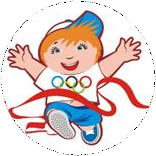 Создание условий для решения задач в области художественно-эстетического развитияСодержание психолого-педагогической работы по физическому развитию детей по направлениямФизическая культура-Формировать правильную осанку.-Развивать и совершенствовать двигательные умения и навыки детей, умение творчески использовать их в самостоятельной двигательной деятельности.-Закреплять и развивать умение ходить и бегать с согласованными движениями рук и ног.-Учить бегать легко, ритмично, энергично отталкиваясь носком.-Учить ползать, пролезать, подлезать, перелезать через предметы. Учить перелезать с одного пролета гимнастической стенки на другой (вправо, влево).-Учить энергично отталкиваться и правильно приземляться в прыжках на двух ногах на месте и с продвижением вперед, ориентироваться в пространстве. В прыжках в длину и высоту с места учить сочетать отталкивание со взмахом рук, при приземлении сохранять равновесие.-Учить прыжкам через короткую скакалку.-Закреплять умение принимать правильное исходное положение при метании, отбивать мяч о землю правой и левой рукой, бросать и ловить его кистями рук (не прижимая к груди).-Учить кататься на двухколесном велосипеде по прямой, по кругу.-Учить детей ходить на лыжах скользящим шагом, выполнять повороты, подниматься на гору.-Учить построениям, соблюдению дистанции во время передвижения.-Развивать психофизические качества: быстроту, выносливость, гибкость, ловкость и др.-Учить выполнять ведущую роль в подвижной игре, осознанно относиться к выполнению правил игры.-Во всех формах организации двигательной деятельности развивать у детей организованность, самостоятельность, инициативность, умение поддерживать дружеские взаимоотношения со сверстниками.-Подвижные игры. Продолжать развивать активность детей в играх с мячами, скакалками, обручами и т. д.-Развивать быстроту, силу, ловкость, пространственную ориентировку.-Воспитывать самостоятельность и инициативность в организации знакомых игр.-Приучать к выполнению действий по сигналу.Формирование начальных представлений о здоровом образе жизни-Продолжать знакомство детей с частями тела и органами чувств человека.-Формировать представление о значении частей тела и органов чувств для жизни и здоровья человека (руки делают много полезных дел; ногипомогают двигаться; рот говорит, ест; зубы жуют; язык помогает жевать, говорить; кожа чувствует; нос дышит, улавливает запахи; уши слышат).-Воспитывать потребность в соблюдении режима питания, употреблении в пищу овощей и фруктов, других полезных продуктов.-Формировать представление о необходимых человеку веществах и витаминах.-Расширять представления о важности для здоровья сна, гигиенических процедур, движений, закаливания.-Знакомить детей с понятиями «здоровье» и «болезнь».-Развивать умение устанавливать связь между совершаемым действием и состоянием организма, самочувствием («Я чищу зубы — значит, они у меня будут крепкими и здоровыми», «Я промочил ноги на улице, и у меня начался насморк»).-Формировать умение оказывать себе элементарную помощь при ушибах, обращаться за помощью к взрослым при заболевании, травме.-Формировать представления о здоровом образе жизни; о значении физических упражнений для организма человека. Продолжать знакомить с физическими упражнениями на укрепление различных органов и систем организмаФормирование основ безопасности-Безопасное поведение в природе. Продолжать знакомить с многообразием животного и растительного мира, с явлениями неживой природы.-Формировать элементарные представления о способах взаимодействия с животными и растениями, о правилах поведения в природе.-Формировать понятия: «съедобное», «несъедобное», «лекарственные растения».-Знакомить с опасными насекомыми и ядовитыми растениями.-Безопасность на дорогах. Развивать наблюдательность, умение ориентироваться в помещении и на участке детского сада, в ближайшей местности.-Продолжать знакомить с понятиями «улица», «дорога», «перекресток», «остановка общественного транспорта» и элементарными правилами поведения на улице. Подводить детей к осознанию необходимости соблюдать правила дорожного движения.-Уточнять знания детей о назначении светофора и работе полицейского.-Знакомить с различными видами городского транспорта, особенностями их внешнего вида и назначения («Скорая помощь», «Пожарная», машина	МЧС, «Полиция», трамвай, троллейбус, автобус).-Знакомить со знаками дорожного движения «Пешеходный переход», «Остановка общественного транспорта».-Формировать навыки культурного поведения в общественном транспорте.-Безопасность собственной жизнедеятельности. Знакомить с правилами безопасного поведения во время игр. Рассказывать о ситуациях, опасных для жизни и здоровья.-Знакомить с назначением, работой и правилами пользования бытовыми электроприборами (пылесос, электрочайник, утюг и др.).-Закреплять умение пользоваться столовыми приборами (вилка, нож), ножницами.-Знакомить с правилами езды на велосипеде.-Знакомить с правилами поведения с незнакомыми людьми.-Рассказывать детям о работе пожарных, причинах возникновения пожаров и правилах поведения при пожаре.ПРИНЦИПЫ ФИЗИЧЕСКОГО РАЗВИТИЯ:МЕТОДЫ И СРЕДСТВА ФИЗИЧЕСКОГО РАЗВИТИЯИНТЕГРАЦИЯ С ДРУГИМИ ОБРАЗОВАТЕЛЬНЫМИ ОБЛАСТЯМИ:ЧАСТЬ РАБОЧЕЙ ПРОГРАММЫ, ФОРМИРУЕМАЯ УЧАСТНИКАМИ ОБРАЗОВАТЕЛЬНЫХ ОТНОШЕНИЙПедагогам в соответствии с Законом об образовании, предоставляется свобода в выборе форм обучения, методов обучения и воспитания. Часть рабочей программы, формируемая участниками образовательных отношений, разработана с учетом образовательных потребностей, интересов и мотивов детей, членов их семей и педагогов и, в частности, ориентирована на:специфику национальных, социокультурных и иных условий, в которых осуществляется образовательная деятельность;выбор парциальных образовательных программ и форм организации работы с детьми, которые в наибольшей степени соответствуют потребностям и интересам детей, а также возможностям педагогического коллектива;сложившиеся традиции Организации.Содержание данной части рабочей программы интегрируется со всеми образовательными областями.СОДЕРЖАНИЕ РЕГИОНАЛЬНОГО КОМПОНЕНТА РАБОЧЕЙ ПРОГРАММЫ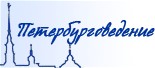 2.3.1. Региональный	компонент	рабочей	программы	разновозрастной группы ЧДОУ «Егоза» представлен	программой«Петербурговедение для малышей» Г.Т. Алифановой. 2.3.2.Содержание парциальной образовательной программы «Игралочка»                                  Парциальная образовательная программа «Игралочка» по развитию математических представлений детей 3-7 лет является начальным звеном непрерывного курса математики «Школа 2000…» Учебно-методический комплект ориентирован на развитие мышления, творческие способности детей, их познавательной активности и интереса к математике.ВЗАИМОДЕЙСТВИЕ ВЗРОСЛЫХ С ДЕТЬМИВзаимодействие взрослых с детьми – важнейший фактором развития ребенка и пронизывает все направления образовательной деятельности.С помощью взрослого и в самостоятельной деятельности ребенок учится познавать окружающий мир, играть, рисовать, общаться с окружающими. Процесс приобщения к культурным образцам человеческой деятельности (культуре жизни, познанию мира, речи, коммуникации, и прочим), приобретения культурных умений при взаимодействии со взрослыми и в самостоятельной деятельности в предметной среде называется процессом овладения культурными практиками.Процесс приобретения общих культурных умений во всей его полноте возможен только в том случае, если взрослый выступает в этом процессе в роли партнера, а не руководителя, поддерживая и развивая мотивацию ребенка. Партнерские отношения взрослого и ребенка в Организации и в семье являются разумной альтернативой двум диаметрально противоположным подходам: прямому обучению и образованию, основанному на идеях«свободного воспитания». Основной функциональной характеристикой партнерских отношений является равноправное относительно ребенка включение взрослого в процесс деятельности. Взрослый участвует в реализации поставленной цели наравне с детьми, как более опытный и компетентный партнер.Для личностно-порождающего взаимодействия характерно принятие ребенка таким, какой он есть, и вера в его способности. Взрослый не подгоняет ребенка под какой-то определенный «стандарт», а строит общение с ним с ориентацией на достоинства и индивидуальные особенностиребенка, его характер, привычки, интересы, предпочтения. Он сопереживает ребенку в радости и огорчениях, оказывает поддержку при затруднениях, участвует в его играх и занятиях. Взрослый старается избегать запретов и наказаний. Ограничения и порицания используются в случае крайней необходимости, не унижая достоинство ребенка. Такой стиль воспитания обеспечивает ребенку чувство психологической защищенности, способствует развитию его индивидуальности, положительных взаимоотношений со взрослыми и другими детьми.Личностно-порождающее взаимодействие способствует формированию у ребенка различных позитивных качеств. Ребенок учится уважать себя и других, так как отношение ребенка к себе и другим людям всегда отражает характер отношения к нему окружающих взрослых. Он приобретает чувство уверенности в себе, не боится ошибок. Когда взрослые предоставляют ребенку самостоятельность, оказывают поддержку, вселяют веру в его силы, он не пасует перед трудностями, настойчиво ищет пути их преодоления.Находясь рядом с ребенком, воспитатели являются частью его окружения. Требования к воспитателю велики, так как характерной особенностью детей раннего и дошкольного возраста является обучение через подражание. Ребенок подражает человеку, который рядом с ним во всем: в действиях, поступках, даже мыслях и внутренних побуждениях. Воспитатель во всем служит примером для подражания. Необходима большая работа по духовному самосовершенствованию. Кроме того, от воспитателя многое требуется изготавливать своими руками в связи со спецификой предметно-пространственной среды: игровой материал, мебель, музыкальные деревянные инструменты, шить, рисовать, готовить Ему приходится рассказывать сказки, танцевать, показывать кукольный театр, создавать сценарии для праздников, проводить праздники и многое другое.Профессия воспитателя носит универсальный характер. В повседневной жизни ему приходится выступать в десятках ролей: артист, исследователь, затейник, режиссер, глава семейства, советчик, садовник, мудрец, судья, друг, врач и прочее. Но даже обладая всеми этими способностями, важнее уметь быстро менять роль в зависимости от ситуации, немедленно откликнуться на любой позитивный шаг ребенка, чтобы поддержать при необходимости, ободрить, похвалить, помочь. Воспитатель предоставляет в распоряжение детей весь свой опыт, все богатство своей души.В Рабочей Программе определяется, что воспитатель – союзник ребенка, облегчающий, содействующий, сопровождающий. Он готов: поддержать, усложнить игру, вовремя добавить материалы, ответить на вопросы, выслушать, дать дополнительную информацию.Взаимодействие между взрослыми и детьми, как и взаимодействие между сверстниками, имеет огромное значение для социально- эмоционального и личностного развития детей. Именно благодаря взаимодействию у детей развивается чувство собственного «я» и чувство принадлежности к определенному сообществу, а также приобретаются знания о мире.Рабочая Программа предполагает:Педагог использует индивидуальный подход к развитию детей. Этот подход основан на убеждении, что все дети особенные и обладают уникальными потребностями, которые необходимо учитывать. Каждый ребёнок развивается в своём, присущем только ему, темпе. Педагоги используют свои знания о развитии детей, а также свои взаимоотношения с детьми и их семьями для того, чтобы понять и оценить многообразие детей в каждой группе детского сада и учесть уникальные потребности и потенциальные возможности каждого ребёнка.Педагог предоставляет детям разнообразные материалы и создаёт ситуации, которые дают им неограниченные возможности взаимодействия с окружающим миром. Лучше всего дети учатся, когда делают что-либо самостоятельно. Им необходимо самим выяснять, пусть с помощью проб и ошибок, как именно устроен мир. Изученные понятия хорошо закрепляются с помощью активных упражненийПедагог внимательно наблюдает за тем, как дети играют, взаимодействуют между собой, работают с материалами. Такое наблюдение помогает ему определить, какие у детей есть специфические потребности, какие у детей стили восприятия. Точно так же педагогу следует отмечать, к каким материалам дети явно не проявляют интереса, стараться выяснить причины его отсутствия и разнообразить игры и задания к этому материалуПедагог с возрастными особенностями развитии детей своей группы возраста и индивидуальных особенностях каждого ребёнка. Он должен знать, какие материалы необходимы каждому ребёнку на том конкретном этапе развития, на котором он находитсяПедагог старается задавать детям открытые вопросы, что помогает детям продолжать исследовать и узнавать новое. Открытые вопросы предполагают более одного «правильного» ответа. Они также позволяют понять мыслительный процесс ребёнка. Вопросы-ответы помогают развивать не только мышление, но и речь ребёнка. Если воспитатель в группе часто задаёт вопросы, дети тоже начнут о многом спрашивать. Развитие мышления имеет гораздо большее значение для образования, чем запоминание фактической информации.Педагог даёт детям время на обдумывание того, что они делают. Это позволяет им лучше усвоить вводимое понятие. Воспитатель отводит время на вопросы и ответы и на самостоятельное выражение мыслей.Педагог обсуждает с детьми все сделанные выводы и заключения, как верные, так и не совсем. Часто обсуждение идеи, которая в результате оказывается неверной, приносит больше пользы, чем обсуждение верного ответа.Педагог - экспериментирует, как и дети. Он должен пробовать новые материалы и новые пути использования старых материалов. Некоторые занятия окажутся особенно успешными; некоторые – наоборот. Не ждите, что каждый ребенок будет с удовольствием участвовать в каждом занятии. Инициативный педагог вовремя заменит материалы или найдёт способ продолжить и развить занятие, которое имеет особенный успех. Он предлагает детям новые занятия, чтобы приучить их активно пробовать новое.Педагог не боится признавать, что он чего-то не знает – это лучше, чем дать неверную или неточную информацию. Говоря «не знаю», воспитатель тем самым создаёт обстановку, в которой он и дети вместе участвуют в поиске ответов и решений, совместно исследуют мир. Это также учит детей пользоваться различными источниками. Кроме того, дети видят, что и взрослые тоже учатся.Педагог общается и играет с детьми. Он разделяет их стремление узнать новое и проявляет интерес ко всему, что дети делают и исследуют. И ещё более важно для педагога уметь почувствовать, когда его присутствие не нужно; когда детей следует предоставить самим себе, чтобы они самостоятельно управляли процессом познания.Педагог избегает сравнения детей друг с другом. Они не задают вопросов «Кто больше?», «У кого лучше?», «Кто первый?» Дети должны научиться эффективно общаться, делиться информацией, самостоятельно разрешать конфликты и соблюдать очередность.Педагог строит сообщество через поощрение детей к тому, чтобы они:знали имена друг друга. Дети запоминают и используют в общении имена друг друга, выясняют, чем интересуются;устанавливали и соблюдали очерёдность. Дети учатся устанавливать и соблюдать очерёдность. По мере взросления детей соблюдение очередности происходит уже без прежних ссор и отказа от игры.делились друг с другом. Дети учатся делиться друг с другом игрушками, фломастерами, конфетами, местом на ковре и за столом, вниманием со стороны воспитателя и т.д.;освобождали место в кругу. Дети учатся освобождать место в кругу для опоздавших сверстников и садиться рядом не только со своими лучшими друзьями, но и с другими детьми;участвовали в групповой деятельности. Дети учатся конструктивно входить в группу играющих детей, участвовать в совместных играх в круге и работать в команде;приглашали других детей присоединиться к их играм и занятиям. Дети учатся вовлекать своих сверстников в игру, предлагают им участвовать в совместной деятельности;были дружелюбными и доброжелательными. Дети учатся выражать благодарность другим людям, демонстрировать свой интерес к ним и радоваться успехам и достижениям своих сверстников;работали и играли вместе. Дети разрешают проблемы, вместе играют как единая команда или группа;старались разрешать конфликты. Дети учатся тому, что обсуждение, обмен мнениями способствует разрешению конфликтов. Они делятся своими чувствами, высказывают свою точку зрения и конструктивно решают проблемы.Педагог не задает детям типично «учительских» вопросов: «А если хорошо подумать?» «А кто знает правильный ответ?». Педагоги поощряют детей задавать вопросы и учат этому детей. «Нет «глупых» вопросов,- говорят мудрые педагоги.- Самый «глупый» вопрос - это вопрос, который ты никогда не задашь и уйдёшь, не выяснив ответ на него». Воспитатели задают детям открытые вопросы, развивающие независимое и критическое мышление детей. Педагоги способствуют тому, чтобы дети сами искали ответы на свои вопросы, создавая условия для развития познавательной активности и независимого мышления детей. Во время процедуры обмена информацией («Покажи и расскажи») дети делятся тем, что происходит у них дома, что произошло утром по дороге в детский сад, показывают нарисованные ими картинки и рассказывают о них. Хорошо, когда дети делятся своим опытом, а не рассказывают об игрушках и вещах, которые купили им родители, ведь у других детей может и не быть таких дорогих игрушек и вещей. Да и действительно ценна только та информация, которая добыта личным опытом и усилиями. Обмен опытом, информацией и новостями способствует развитию способности к анализу и обобщению и делает межличностное общение более значимым и глубоким. Во время обмена новостями воспитатели объединяют детей вокруг общих интересов, вызывают их интерес друг к другу, опыт одного ребёнка становится общим достоянием. У детей вырабатывается умение и привычка слушать собеседника (активное слушание), делиться своими мыслями и точкой зрения со сверстниками, они начинают приобретать навыки публичного выступления перед группой детей и взрослых. Следовательно, создаются условия для речевого развития и навыков альтернативного мышления, с одной стороны, а с другой, способность к сдержанности, умение контролировать себя.Педагог умеет слушать детей и отвечать им. Дети нуждаются в том, чтобы быть выслушанными. Воспитатель, который активно слушает детей, тем самым сообщает им, что они заслуживают внимания, значимы и интересны для него. Когда дети играют, воспитатель может пообщаться с отдельными детьми один на один. У всех детей должна быть возможность побыть наедине с воспитателем в качестве одного извариантов для их свободного выбора. Дети, которые обращаются к воспитателям со своими проблемами, нуждаются во внимании, особенно, если ребенок считает тему или вопрос очень важным. Когда взрослые слушают внимательно, они:принимают чувства ребенка.проявляют свой интерес, предлагая помощь и поддержку ребенку.получают ценную информацию о ребенке.Такая информация может быть полезна взрослому для того, чтобы в дальнейшем выбрать необходимую стратегию в общении с ребенком. Активное слушание – это специфическое умение, считающееся одним из важных аспектов коммуникации. Эта практика полного включения в процесс общения с ребёнком, безусловно, требует абсолютного внимания педагога.При общении с ребёнком, прежде всего, необходимо установить с ним психологический контакт. Установление контакта – это первый необходимый шаг в общении с ребёнком, первая задача, решение которой возможно при соблюдении следующих условий, а именно:полное принятие ребёнка, то есть его чувств, переживаний, желаний.-понимание внутреннего состояния ребёнка.Выяснение – это обращение к ребёнку за уточнениями. Выяснение помогает сделать сообщение более понятным и способствует более точному его восприятию слушающим.Перефразирование – формулирование той же мысли ребёнка своими словами. В беседе перефразирование состоит в передаче ребёнку его же сообщения, но словами слушающего. Цель перефразирования – собственная формулировка сообщения педагога для проверки его точности. При отражении чувств акцент делается не на содержание сообщения, как при перефразировании, а на отражении слушающим педагогом чувств, выраженных ребёнком, его установок и эмоционального состояния.Резюмирование – обобщение результатов диалога, общий вывод, подведение итогов беседы и основных идей и чувств ребёнка.СПОСОБЫ И НАПРАВЛЕНИЯ ПОДДЕРЖКИ ДЕТСКОЙ ИНИЦИАТИВЫДетская инициатива проявляется в свободной самостоятельной деятельности детей по выбору и интересам. Возможность играть, рисовать, конструировать, сочинять и пр. в соответствии с собственными интересами является важнейшим источником эмоционального благополучия ребенка в детском саду. Самостоятельная деятельность детей средней группы протекает преимущественно в утренний отрезок времени и во второй половине дня.Все виды деятельности ребенка в детском саду могут осуществляться в форме самостоятельной инициативной деятельности:самостоятельно организованная игровая деятельность детей (сюжетно-ролевые, театрализованные, развивающие, музыкальные игры, игры импровизации, речевые игры, игры с буквами, звуками и слогами и т.д.);самостоятельная деятельность в книжном уголке;самостоятельная изобразительная и конструктивная деятельность по выбору детей;самостоятельные опыты и эксперименты и др.В развитии детской инициативы и самостоятельности воспитателю важно соблюдать ряд общих требований:развивать активный интерес детей к окружающему миру, стремление к получению новых знаний и умений;создавать разнообразные условия и ситуации, побуждающие детей к активному применению знаний, умений, способов деятельности в личном опыте;постоянно расширять область задач, которые дети решают самостоятельно; постепенно выдвигать перед детьми более сложные задачи, требующие сообразительности, творчества, поиска новых подходов, поощрять детскую инициативу;тренировать волю детей, поддерживать желание преодолевать трудности, доводить начатое дело до конца;ориентировать дошкольников на получение хорошего результата;своевременно обратить особое внимание на детей, постоянно проявляющих небрежность, торопливость, равнодушие к результату, склонных не завершать работу;дозировать помощь детям. Если ситуация подобна той, в которой ребенок действовал раньше, но его сдерживает новизна обстановки , достаточно просто намекнуть, посоветовать вспомнить, как он действовал в аналогичном случае;поддерживать у детей чувство гордости и радости от успешных самостоятельных действий, подчеркивать рост возможностей и достижений каждого ребенка, побуждать к проявлению инициативы и творчества.Основанием выделения сторон (сфер) инициативы послужили мотивационно - содержательные характеристики деятельности детей средней группы, т.е. собственно предметно-содержательная направленность активности ребенка в данном возрасте.Приоритетной сферой проявления детской инициативы у детей средней группы является познавательная деятельность, расширение информационного кругозора, игровая деятельность со сверстниками.Для поддержки детской инициативы необходимо:способствовать стремлению детей делать собственные умозаключения, относиться к таким попыткам внимательно, с уважением;обеспечивать для детей возможности осуществления их желания переодеваться и наряжаться, примеривать на себя разные роли. Иметь в группе набор атрибутов и элементов костюмов для переодевания, а также технические средства, обеспечивающие стремление детей петь и двигаться под музыку;создавать условия, обеспечивающие детям возможность строить дом, укрытия для сюжетных игр;при необходимости осуждать негативный поступок, действие ребёнка, но не допускать критики его личности, его качеств. Негативные оценки давать только поступкам ребёнка и только с глазу на глаз, а не перед всей группой;не допускать диктата, навязывания в выборе детьми сюжета игры; обязательно участвовать в играх детей по их приглашению (или при их добровольном согласии) в качестве партнёра, равноправного участника, но не руководителя игры;привлекать детей к украшению группы к праздникам, обсуждая разные возможности и предложения; побуждать детей формировать и выражать собственную эстетическую оценку воспринимаемого, не навязывая им мнения взрослых;привлекать детей к планированию жизни группы на день;читать и рассказывать детям по их просьбе, включать музыку.ОСОБЕННОСТИ ВЗАИМОДЕЙСТВИЯ ПЕДАГОГИЧЕСКОГО КОЛЛЕКТИВА С СЕМЬЯМИ ВОСПИТАННИКОВВ основе системы взаимодействия дошкольного учреждения с семьями воспитанников лежит идея о том, что за воспитание детей несут ответственность родители, а все остальные институты призваны поддержать и дополнить их воспитательную деятельность (Закон “Об образовании в РФ”, ст. 44). И здесь важен принцип не параллельности, а принцип сотрудничества и взаимодействия. В современных условиях дошкольное образовательное учреждение является единственным общественным институтом, регулярно и неформально взаимодействующим с семьей, имеющим возможность оказывать на неё определенное влияниеВ основу совместной деятельности семьи и дошкольного учреждения заложены следующие принципы:единый подход к процессу воспитания ребёнка;открытость дошкольного учреждения для родителей;взаимное доверие во взаимоотношениях педагогов и родителей;уважение и доброжелательность друг к другу;дифференцированный подход к каждой семье;равная ответственность родителей и педагогов.При этом решаются выделенные нами как приоритетные, следующие задачи:повышение педагогической культуры родителей;приобщение родителей к участию в жизни детского сада;изучение семьи и установление контактов с ее членами для согласования воспитательных воздействий на ребенка.установления взаимосвязи ЧДОУ и семьи: создание единого пространства семья – детский сад, в котором всем участникам педагогического процесса будет комфортно, интересно, безопасно, полезно и эмоционально благополучно.Виды взаимоотношений:Сотрудничество - это общение на равных, где ни одной из сторон взаимодействия не принадлежит привилегия указывать, контролировать, оценивать Взаимодействие - способ организации совместной деятельности, которая осуществляется на основании социальной перцепции и с помощью общенияСтруктурно - функциональная модель взаимодействия с семьейРабота с родителями группы «Радуга» ЧДОУ детский сад «Егоза» представлена в Приложении СИСТЕМА СЕТЕВОГО ВЗАИМОДЕЙСТВИЯОдним из путей повышения качества дошкольного образования – установление прочных связей с социумом, как главного акцентного направления дошкольного образования. Развитие социальных связей группы с образовательными, культурными, общественными, медицинскими дает дополнительный импульс для духовного развития и обогащения личности ребенка с первых лет жизни, совершенствует конструктивные взаимоотношения с родителями, строящиеся на идее социального партнерства. Одновременно этот процесс способствует росту профессионального мастерства специалистов и воспитателей детского сада, поднимает статус учреждения, указывает на особую роль его социальных связей в развитии каждой личности и тех взрослых, которые входят в ближайшее окружение ребенка.Коллектив группы «Радуга» строит связи с социумом на основе следующих принципов:Учета запросов общественности;Принятия политики детского сада социумом;Формирование содержания обязанностей группы и социума;Сохранение имиджа группы в обществе;Установление коммуникаций между группой и социумом.Предметом взаимодействия и сотрудничества является ребенок, его интересы, заботы о том, чтобы каждое педагогическое воздействие, оказанное на него, было грамотным, профессиональным и безопасным.ОСОБЕННОСТИ ОБРАЗОВАТЕЛЬНОЙ ДЕЯТЕЛЬНОСТИ РАЗНЫХ ВИДОВ И КУЛЬТУРНЫХ ПРАКТИКВо второй половине дня организуются разнообразные культурные практики, ориентированные на проявление детьми самостоятельности и творчества в разных видах деятельности. В культурных практиках воспитателем создается атмосфера свободы выбора, творческого обмена и самовыражения, сотрудничества взрослого и детей. Организация культурных практик носит преимущественно подгрупповой характер.План культурных практик, запланированных на текущий учебный год в группе представлен в Приложении3.ОРГАНИЗАЦИОННЫЙ РАЗДЕЛОбязательная частьПСИХОЛОГО-ПЕДАГОГИЧЕСКИЕ УСЛОВИЯ РЕАЛИЗАЦИИ РАБОЧЕЙ ПРОГРАММЫРабочая Программа предполагает создание следующих психолого-педагогических условий, обеспечивающих развитие ребенка в соответствии с его возрастными и индивидуальными возможностями и интересами.Личностно-порождающее взаимодействие взрослых с детьми, предполагающее создание таких ситуаций, в которых каждому ребенку предоставляется возможность выбора деятельности, партнера, средств и пр.; обеспечивается опора на его личный опыт при освоении новых знаний и жизненных навыков.Ориентированность педагогической оценки на относительные показатели детской успешности, то есть сравнение нынешних и предыдущих достижений ребенка, стимулирование самооценки.Формирование игры как важнейшего фактора развития ребенка.Создание развивающей образовательной среды, способствующей физическому, социально-коммуникативному, познавательному, речевому, художественно-эстетическому развитию ребенка и сохранению его индивидуальности.Сбалансированность репродуктивной (воспроизводящей готовый образец) и продуктивной (производящей субъективно новый продукт) деятельности, то есть деятельности по освоению культурных форм и образцов и детской исследовательской, творческой деятельности; совместных и самостоятельных, подвижных и статичных форм активности.Участие семьи как необходимое условие для полноценного развития ребенка дошкольного возраста.Профессиональное развитие педагогов, направленное на развитие профессиональных компетентностей, в том числе коммуникативной компетентности и мастерства мотивирования ребенка, а также владения правилами безопасного пользования Интернетом, предполагающее создание сетевого взаимодействия педагогов и управленцев, работающих по Рабочей Программе.Для реализации целей педагогам рекомендуется:проявлять уважение к личности воспитанника и развивать демократический стиль взаимодействия с ним и с другими педагогами;создавать условия для принятия воспитанником ответственности и проявления эмпатии к другим людям;обсуждать вместе с воспитанниками возникающие конфликты, помогать решать их, вырабатывать общие правила, учить проявлять уважение друг к другу;обсуждать с воспитанниками важные жизненные вопросы, стимулировать проявление позиции ребенка;обращать внимание воспитанников на тот факт, что люди различаются по своим убеждениями ценностям, обсуждать, как это влияет на их поведение;обсуждать с родителями (законными представителями) целевые ориентиры, на достижение которых направлена деятельность педагогов ЧДОУ, и включать членов семьи в совместное взаимодействие по достижению этих целей.Система образования в группе нацелена на то, чтобы у воспитанника развивалась игра и познавательная активность. В средней группе созданы условия для проявления таких качеств воспитанников, как: инициативность, жизнерадостность, любопытство и стремление узнавать новое.Адекватная организация развивающей предметно-пространственной среды стимулирует развитие уверенности в себе, оптимистическое отношение к жизни, дает право на ошибку, формирует познавательные интересы, поощряет готовность к сотрудничеству и поддержку другого в трудной ситуации, то есть обеспечивает успешную социализацию ребенка и становление его личности.Изучаемые воспитанниками темы выступают как материал для достижения целей образовательной работы - развития способности и инициативы воспитанника, овладения доступными для дошкольного возраста культурными средствами (наглядными моделями исимволами). Рабочая программа является залогом подготовки воспитанников к жизни в современном обществе, требующем умения учиться всю жизнь (lifelong learning) и при этом разумно и творчески относиться к действительности.Все ситуации повседневной жизни, в которых оказывается воспитанник в детском саду, имеют образовательное значение: на прогулке и во время режимных моментов ребенок выстраивает отношение к себе и другим, учится быть инициативным и принимать решения, использовать свое мышление и воображение.Роль педагога в организации психолого-педагогических условийОбеспечение эмоционального благополучия воспитанниковОбеспечение эмоционального благополучия ребёнка достигается за счет уважения к его индивидуальности, чуткости к его эмоциональному состоянию, поддержки его чувства собственного достоинства. В группе ЧДОУ педагоги создают атмосферу принятия, в которой каждый воспитанник чувствует, что его ценят и принимают таким, какой он есть; могут выслушать его и понять.Для обеспечения в группе эмоционального благополучия воспитатель:общается с воспитанниками доброжелательно, без обвинений и угроз;внимательно слушает воспитанников, показывать, что понимает их чувства, помогать делиться своими переживаниями и мыслями;помогает воспитанникам обнаружить конструктивные варианты поведения;создает ситуации, в которых воспитанники при помощи разных культурных средств (игра, рисунок, движение и т.д.) могут выразить своё отношение к личностно-значимым для них событиям и явлениям, в том числе и происходящим в детском саду;обеспечивает в течение дня чередование ситуаций, в которых воспитанники играют вместе и могут при желании побыть в одиночестве или в небольшой группе детей.Особенности организации развивающей предметно–пространственной среды для обеспечения эмоционального благополучия ребенка.Для обеспечения эмоционального благополучия воспитанников обстановка в детском саду располагающая, почти домашняя, в такой среде воспитанники быстро осваиваются в ней, свободно выражают свои эмоции. Все помещения детского сада, предназначенные для воспитанников, оборудованы таким образом, чтобы он чувствовал себя комфортно и свободно. Комфортная среда – это среда, в которой воспитаннику уютно и уверенно, где он может себя занять интересным любимым делом. Комфортность среды дополняется её художественно – эстетическим оформлением, которое положительно влияет на воспитанника, вызывает эмоции, яркие и неповторимые ощущения. Пребывание в такой эмоциональной среде способствует снятию напряжения, зажатости, излишней тревоги, открывает перед воспитанником возможности выбора рода занятий, материалов, пространства.Формирование внимательных, доброжелательных отношенийВоспитание у воспитанников внимательного, доброжелательного отношения к людям возможно только в том случае, если педагог сам относится к воспитанникам доброжелательно и внимательно, помогает конструктивно разрешать возникающие конфликты.Для формирования у воспитанников доброжелательного отношения к людям педагогу следует:устанавливать понятные для воспитанников правила взаимодействия;создавать ситуации обсуждения правил, прояснения воспитанниками их смысла;поддерживать инициативу воспитанников старшего дошкольного возраста по созданию новых норм и правил (когда воспитанники самостоятельно предлагают правила для разрешения возникающих проблемных ситуаций).Развитие самостоятельностиРазвитие самостоятельности включает две стороны: адаптивную (умение понимать существующие социальные нормы и действовать в соответствии с ними) и активную (готовность принимать самостоятельные решения).В ходе реализации Рабочей программы дошкольного образования ЧДОУ «Егоза» воспитанники получают позитивный социальный опыт создания и воплощения собственных замыслов. Они чувствуют, что их попытки пробовать новое, в том числе и при планировании собственной жизни в течение дня, будут поддержаны взрослыми. Это возможно в том случае, если образовательная ситуация будет строиться с учетом детских интересов. Образовательная траектория группы воспитанников может меняться с учетом происходящих в жизни дошкольников событий.Самостоятельность человека (инициативность, автономия, ответственность) формируется именно в дошкольном возрасте, разумеется, если взрослые создают для этого условия.Для формирования детской самостоятельности педагогам необходимо выстраивать образовательную среду таким образом, чтобы воспитанники могли:учиться на собственном опыте, экспериментировать с различными объектами, в том числе с растениями;находиться в течение дня, как в одновозрастных, так и разновозрастных группах;изменять или конструировать игровое пространство в соответствии с возникающими игровыми ситуациями;быть автономными в своих действиях и принятии доступных им решений;С целью поддержания детской инициативы педагогам следует регулярно создавать ситуации, в которых дошкольники учатся:при участии взрослого обсуждать важные события со сверстниками;совершать выбор и обосновывать его (например, воспитанникам можно предлагать специальные способы фиксации их выбора);предъявлять и обосновывать свою инициативу (замыслы, предложения и пр.);планировать собственные действия индивидуально и в малой группе, команде;оценивать результаты своих действий индивидуально и в малой группе, команде.Важно, чтобы все утренники и праздники создавались с учетом детской инициативы и включали импровизации и презентации детских произведений.Особенности организации развивающей предметно-пространственной среды для развития самостоятельности. Среда должна быть вариативной, состоять из различных площадок (мастерских, исследовательских площадок, художественных студий, библиотечек, игровых, лабораторий и пр.), которые воспитанники могут выбирать по собственному желанию. Развивающая предметно-пространственная среда должна меняться в соответствии с интересами и проектами воспитанников не реже, чем один раз в несколько недель.Создание условий для развития свободной игровой деятельностиИгра – одно из наиболее ценных новообразований дошкольного возраста. Играя, ребенок свободно и с удовольствием осваивает мир во всей его полноте – со стороны смыслов и норм, учась понимать правила и творчески преобразовывать их. Развитие свободной игровой деятельности требует поддержки со стороны взрослого. При этом роль педагога в игре может быть разной в зависимости от возраста воспитанников, уровня развития игровой деятельности, характера ситуации и пр. Педагог может выступать в игре и в роли активного участника, и в роли внимательного наблюдателя. С целью развития игровой деятельности педагоги должны уметь:создавать в течение дня условия для свободной игры воспитанников;определять игровые ситуации, в которых воспитанникам нужна косвенная помощь;наблюдать за играющими воспитанниками и понимать, какие именно события дня отражаются в игре;отличать воспитанников с развитой игрой деятельностью от тех, у кого игра развита слабо;косвенно руководить игрой, если игра носит стереотипный характер (например, предлагать новые идеи или способы реализации детских идей.)Кроме того, педагоги должны знать детскую субкультуру: наиболее типичные роли и игры воспитанников, понимать их значимость.Воспитатели должны устанавливать взаимосвязь между игрой и другими видами деятельности. Спонтанная игра является не столько средством для организации обучения, сколько самоценной деятельностью детей.Особенности развивающей предметно - пространственной среды для развития игровой среды:игровая среда должна стимулировать детскую активность и постоянно обновляться в соответствии с текущими интересами и инициативами воспитанников.игровое оборудование должно быть разнообразным и легко трансформируем.воспитанники должны иметь возможность участвовать в создании и обновлении игровой среды.возможность внести свой вклад в её усовершенствование должны иметь и родители.Создание условий для развития познавательной деятельностиОбучение наиболее эффективного тогда, когда воспитанник занят значительным и интересным исследованием окружающего мира, в ходе которого он самостоятельно и при помощи взрослого совершает открытия. Педагог должен создавать ситуации, в которых может проявляться детская познавательная активность. Ситуации, которые могут стимулировать познавательное развития (то есть требующие от воспитанников развития восприятия, мышления, воображения, памяти), возникают в повседневной жизни ребенка постоянно: на прогулках, во время еды, укладывания спать, одевания, подготовки к празднику и т.д.Стимулировать детскую познавательную активность педагог может:регулярно предлагая воспитанникам вопросы, требующие не только воспроизведения информации, но и мышления;регулярно предлагая воспитанникам открытые, творческие вопросы, в том числе – проблемно-противоречивые ситуации, на которые могут быть даны разные ответы;обеспечивая в ходе обсуждения атмосферу поддержки и принятия;позволяя воспитанникам определиться с решением в ходе обсуждений той или иной ситуации;организуя обсуждения, в которых воспитанники могут высказывать разные точки зрения по одному и тому же вопросу, помогая увидеть несовпадение точек зрения;строя обсуждения с учетом высказываний воспитанников, которые могут изменить ход дискуссий;помогая воспитанникам обнаружить ошибки в своих рассуждениях;помогая организовать дискуссию;предлагать дополнительные средства (двигательные, образные, в том числе наглядные модели и символы), в тех случаях, когда воспитанникам трудно решить задачу.Особенности организации развивающей предметно-пространственной среды для развития познавательной деятельности: среда должна быть насыщенной, предоставлять воспитаннику возможность для активного исследования и решения задач, содержать современные материал ы (конструкторы, материалы для формирования сенсорики, наборы для экспериментирования и пр.).Создание условий для развития проектной деятельностиВ дошкольном возрасте у детей должен появиться опыт создания собственного замысла и воплощения своих проектов. В дошкольном возрасте дети могут задумывать и реализовать исследовательские, творческие и нормативные проекты.С целью развития проектной деятельности в группе следует создавать открытую атмосферу, которая вдохновляет воспитанников на проектное действие и поощряет его. Необходимо регулярно выделять время для проектной деятельности, создавать условия для презентации проектов.С целью развития проектной деятельности педагоги должны:создавать проблемные ситуации, которые инициируют детское любопытство, стимулируют стремление к исследованию;быть внимательным к детским вопросам, возникающим в разных ситуациях, регулярно предлагать проектные образовательные ситуации в ответ на заданные воспитанниками вопросы;поддерживать детскую автономию: предлагать воспитанникам самим выдвигать проектные решения;помогать воспитанникам, самим планировать свою деятельность при выполнении своего замысла;в ходе обсуждения предложенных воспитанниками проектных решений поддерживать их идеи, делая акцент на новизне каждого предложенного варианта;помогать воспитанникам, сравнивать предложенные ими варианты решений, аргументировать выбор варианта.Особенности организации развивающей предметно-пространственной среды для развития проектной деятельности. Стимулируя воспитанников к исследованию и творчеству. Следует предлагать им большое количество увлекательных материалов и оборудования. Природа и ближайшее окружениеважные элементы среды исследования, содержащее множество явлений и объектов, которые можно использовать в совместной и исследовательской деятельности воспитателей и воспитанников.Создание условий для самовыражения средствами искусстваВ дошкольном возрасте дети должны получить опыт осмысления происходящих событий и выражения своего отношения к ним при помощи культурных средств – линий, цвета, формы, звука, движения, сюжета и пр.Для того, чтобы воспитанники научились выражать себя средствами искусства, педагог должен:планировать время в течение дня, когда воспитанники могут создавать свои произведения;создавать атмосферу принятия и поддержки во время организации творческих видов деятельности;оказывать воспитанникам помощь и поддержку в овладении необходимыми техническими навыками;предлагать такие задания, чтобы детские произведения не были стереотипными, отражали их замысел;поддерживать детскую инициативу в воплощении замысла и выборе необходимых для этого средств;организовывать выставки проектов, на которых воспитанники могут представить свои произведения.Особенности организации развивающей предметно-пространственной среды для самовыражения средствами искусства. Образовательная среда должна обеспечивать наличие необходимых материалов, возможность заниматься разными видами деятельности: живописью, рисунком, игрой на музыкальных инструментах, пением, конструированием, актерским мастерством, танцем, различными видами ремёсел, поделками по дереву, из глины и пр.Создание условий для физического развитияФизическое здоровье очень важно для здоровья воспитанника, потому что позволяет реализовать их врожденное стремлению к движению.Становление детской идентичности, образа «Я» тесно связано с физическим развитием ребёнка, с его ловкостью, подвижностью, активностью.Для того, чтобы стимулировать физическое развитие воспитанников, важно:	ежедневно предоставлять воспитанникам возможность активно двигаться;обучать воспитанников правилам безопасности;создавать доброжелательную атмосферу эмоционального принятия, способствующую проявлениям активности всех воспитанников (в том числе и менее активных) в двигательной сфере;использовать различные методы обучения, помогающие воспитанникам с разным уровнем физического развития с удовольствием бегать, лазать, прыгать.Особенности организации развивающей предметно-пространственной среды для физического развития. Среда должна стимулировать физическую активность воспитанников, присущее им желание двигаться, познавать, побуждать к подвижным играм. В ходе подвижных игр, в том числе спонтанных, воспитанники имеют возможность использовать игровое и спортивное оборудование. Игровая площадка должна предоставлять условия для развития крупной моторики.Игровое пространство (как на площадке, так и в помещениях) должно быть трансформируемым (меняться в зависимости от игры и предоставлять достаточно места для двигательной активности).ОРГАНИЗАЦИЯ РАЗВИВАЮЩЕЙ ПРЕДМЕТНО-ПРОСТРАНСТВЕННОЙ СРЕДЫРазвивающая предметно-пространственная среда (далее – РППС) - часть образовательной среды, представленная специально организованным пространством (помещениями Организации, прилегающими и другими территориями, предназначенными для реализации Рабочей Программы), материалами, оборудованием, электронными образовательными ресурсами (в том числе развивающими компьютерными играми) и средствами обучения и воспитания детей дошкольного возраста, охраны и укрепления их здоровья, предоставляющими возможность учета особенностей и коррекции недостатков их развития.В соответствии со Стандартом возможны разные варианты создания РППС при условии учета целей и принципов Рабочей Программы, возрастной и гендерной специфики для реализации рабочей программы.В соответствии со Стандартом РППС Организации должна обеспечивать и гарантировать:охрану и укрепление физического и психического здоровья и эмоционального благополучия детей, в том числе с учетом специфики информационной социализации и рисков Интернет-ресурсов, проявление уважения к их человеческому достоинству, чувствам и потребностям, формирование и поддержку положительной самооценки, уверенности в собственных возможностях и способностях, в том числе при взаимодействии детей друг с другом и в коллективной работе;максимальную реализацию образовательного потенциала пространства Организации, группы и прилегающих территорий, приспособленных для реализации рабочей программы, а также материалов, оборудования и инвентаря для развития детей дошкольного возраста в соответствии с потребностями каждого возрастного этапа, охраны и укрепления их здоровья, возможностями учета особенностей и коррекции недостатков их развития;построение вариативного развивающего образования, ориентированного на возможность свободного выбора детьми материалов, видов активности, участников совместной деятельности и общения как с детьми разного возраста, так и со взрослыми, а также свободу в выражении своих чувств и мыслей;создание условий для ежедневной трудовой деятельности и мотивации непрерывного самосовершенствования и профессионального развития педагогических работников, а также содействие в определении собственных целей, личных и профессиональных потребностей и мотивов;открытость дошкольного образования и вовлечение родителей (законных представителей) непосредственно в образовательную деятельность, осуществление их поддержки в деле образования и воспитания детей, охране и укреплении их здоровья, а также поддержки образовательных инициатив внутри семьи;построение образовательной деятельности на основе взаимодействия взрослых с детьми, ориентированного на уважение достоинства и личности, интересы и возможности каждого ребенка и учитывающего социальную ситуацию его развития и соответствующие возрастные и индивидуальные особенности (недопустимость как искусственного ускорения, так и искусственного замедления развития детей);создание равных условий, максимально способствующих реализации различных образовательных программ в Организации, для детей, принадлежащих к разным национально-культурным, религиозным общностям и социальным слоям.РППС обладает свойствами открытой системы и выполняет образовательную, воспитывающую, мотивирующую функции. Среда должна быть не только развивающей, но и развивающейся. Предметно-пространственная среда Организации должна обеспечивать возможность реализации разных видов детской активности, в том числе с учетом специфики информационной социализации детей и правил безопасного пользования Интернетом: игровой, коммуникативной, познавательно-исследовательской, двигательной, конструирования, восприятия произведений словесного, музыкальногои изобразительного творчества, продуктивной деятельности и пр. в соответствии с потребностями каждого возрастного этапа детей, охраны и укрепления их здоровья, возможностями учета особенностей и коррекции недостатков их развития.Особенности организации развивающей предметно-пространственной среды в группе «Радуга» представлены в Приложении № 6.ЧАСТЬ, ФОРМИРУЕМАЯ УЧАСТНИКАМИ ОБРАЗОВАТЕЛЬНЫХ ОТНОШЕНИЙМАТЕРИАЛЬНО-ТЕХНИЧЕСКОЕ ОБЕСПЕЧЕНИЕ РАБОЧЕЙ ПРОГРАММЫОсновой реализации рабочей программы является развивающая предметная среда, необходимая для развития всех детских видов деятельности. В группе она построена так, чтобы обеспечить полноценное физическое, эстетическое, познавательное и социальное развитие ребенка. Сюда относятся природные среда и объекты, физкультурно-игровые и спортивные сооружения в помещении и на участке, предметно-игровая среда, музыкально- театральная и др.Развивающая предметно-пространственная среда строится с учетов возрастных особенностей детей и предусматривает создание условий для упражнений в практической деятельности, сенсорного развития, развития речи, математических представлений, знакомство с окружающим миром, природой, основами естественных наук. Игры, занятия, упражнения с дидактическим материалом способствуют развитию у детей зрительно- различительного восприятия размеров, форм, цвета, математическому развитию и развитию речи.Все помещения группы соответствуют санитарным и гигиеническим нормам, нормам пожарной и электробезопасности, требованиям охраны труда воспитанников и работников. Характер размещения игрового, спортивного и другого оборудования в основном обеспечивает свободный доступ к играм и игрушкам, материалам и оборудованию. Расположение мебели, игрушек и другого оборудования отвечает требованиям техники безопасности и санитарно-гигиеническим нормам Педагогический коллектив постоянно заботится о сохранении и развитии материально - технической базы и создании благоприятных медико-социальных условий пребывания детей в ЧДОУ.Обеспечение безопасностиПЛАНИРОВАНИЕ ОБРАЗОВАТЕЛЬНОЙ ДЕЯТЕЛЬНОСТИДля эффективного решения стоящих перед образовательным учреждением задач (ФГОС ДО, п. 1.6) организации и воспитателю средней группы необходимо качественно планировать свою работу в соответствии с Образовательной программой и Рабочей Программой дошкольной организации.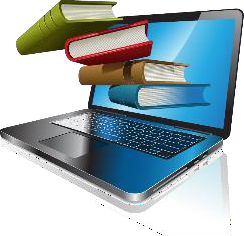 Построение образовательного процесса на комплексно-тематическом принципе с учетом интеграции образовательных областей дает возможность достичь этой цели. Построение всего образовательного процесса вокруг одной центральной темы дает большие возможности для развития детей. Темы помогают организовать информацию оптимальным способом. У дошкольников появляются многочисленные возможности для практики, экспериментирования, развития основных навыков, понятийного мышления.Выделение основной темы периода не означает, что абсолютно вся деятельность детей должна быть посвящена этой теме. Цель введения основной темы периода — интегрировать образовательную деятельность и избежать неоправданного дробления детскойдеятельности по образовательным областям.Тематический принцип построения образовательного процесса позволяет органично вводить региональные и культурные компоненты, учитывать специфику дошкольного учреждения и группы. Одной теме следует уделять не менее одной недели. Тема должна быть отражена в подборе материалов, находящихся в группе и центрах (уголках) развития.Образовательный процесс условно подразделен на:совместную деятельность с детьми: образовательную деятельность, осуществляемую в процессе организации различных видов детской деятельности;образовательную деятельность, осуществляемую в ходе режимных моментов;самостоятельную деятельность детей;взаимодействие с семьями детей по реализации рабочей программы дошкольного образования.Планирование деятельности педагогов опирается на результаты педагогической оценки индивидуального развития детей и направлено в первую очередь на создание психолого-педагогических условий для развития каждого ребенка, в том числе, на формирование развивающей предметно- пространственной среды. Планирование деятельности ЧДОУ направлено на совершенствование ее деятельности и учитывает результаты как внутренней, так и внешней оценки качества реализации программы ЧДОУ. Построение образовательного процесса основывается на адекватных возрасту формах работы с детьми. Выбор форм работы осуществляется педагогом самостоятельно и зависит от контингента воспитанников, оснащенности дошкольного учреждения, культурных и региональных особенностей, специфики дошкольного учреждения, от опыта и творческого подхода педагога.Ежедневное комплексно-тематическое планирование строится по структурным компонентам образовательного процесса, которые представлены в таблице. Приложение МОДЕЛЬ ПЛАНИРОВАНИЯ СОВМЕСТНОЙ ОБРАЗОВАТЕЛЬНОЙ ДЕЯТЕЛЬНОСТИ С ДЕТЬМИ          Группы «Радуга»МОДЕЛЬ ОРГАНИЗАЦИИ УЧЕБНОГО ПРОЦЕССАПРИМЕРНАЯ ЦИКЛОГРАММА ОБРАЗОВАТЕЛЬНОЙ ДЕЯТЕЛЬНОСТИНЕДЕЛЬНОЕ РАСПРЕДЕЛЕНИЕ СОВМЕСТНОЙ ОБРАЗОВАТЕЛЬНОЙ ДЕЯТЕЛЬНОСТИ И КУЛЬТУРНЫХ ПРАКТИК В РЕЖИМНЫХ МОМЕНТАХПРИМЕРНАЯ СЕТКА САМОСТОЯТЕЛЬНОЙ ДЕЯТЕЛЬНОСТИ ДЕТЕЙ В РЕЖИМНЫХ МОМЕНТАХФИЗКУЛЬТУРНО-ОЗДОРОВИТЕЛЬНЫЕ РАБОТЫ И ЗАКАЛИВАНИЕДеятельность группы строится с позиции охраны жизни, сохранения и укрепления здоровья детей. В детском саду сложилась и действует комплексная система физкультурно-оздоровительной работы, основными задачами которой являются:Создание условий для радостной и содержательной жизни в детском саду;Обеспечение охраны и укрепления физического и психического здоровья детей, обеспечение эмоционального благополучия;Формирование жизненно-необходимых двигательных умений и навыков;Воспитание потребности в здоровом образе жизни;Ведущими составляющими деятельности по сохранению здоровья детей в средней группе являются:Рациональная организация воспитательно-образовательного процесса в соответствии с санитарными нормами и гигиеническими требованиями.Организация оптимальной двигательной активности в течение дня.Организация сбалансированного питания воспитанников.Формирование ценности здорового образа жизни.Систематическое внедрение профилактических и оздоровительных мероприятий.В группе разработаны:режимы двигательной активности детей (см. Приложение);система закаливающих мероприятий (см. Приложение).Закаливающие процедуры проводятся воспитателями в течение всего года на основе рекомендаций врача-педиатра, состояния здоровья, возрастных и индивидуальных особенностей каждого ребёнка.Комплексы оздоровительных мероприятий разработаны с учётом возрастных особенностей детей, которые включают в себя профилактич еские, физкультурно-оздоровительные, коррекционные, медикаментозные, физиотерапевтические мероприятия и закаливающие процедуры.Оздоровительные мероприятия для часто болеющих детей в условиях группы представлены щадящим режимом; рациональной дозировкой нагрузки в ходе физкультурно-оздоровительной работы; витаминотерапией.Разные формы двигательной активности: утренняя гимнастика, занятия физической культурой в помещении и на воздухе, физкультурные минутки, подвижные игры, спортивные упражнения, ритмическая гимнастика, занятия на тренажерах, плавание и другие.Закаливание детей включает систему мероприятий:элементы закаливания в повседневной жизни: умывание прохладной водой, широкая аэрация помещений, правильно организованная прогулка, физические упражнения, проводимые в легкой спортивной одежде в помещении и на открытом воздухе;специальные мероприятия: водные, воздушные и солнечные.Для закаливания детей основные природные факторы (солнце, воздух и вода) используют дифференцированно в зависимости от возраста детей, состояния их здоровья, с учетом подготовленности персонала и материальной базы ДО, со строгим соблюдением методических рекомендаций.Закаливающие мероприятия меняют по силе и длительности в зависимости от сезона года, температуры воздуха в групповых помещениях, эпидемиологической обстановки.РЕЖИМ ДНЯ И РАСПОРЯДОК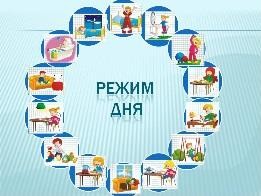 Цикличность процессов жизнедеятельности обуславливают необходимость выполнение режима, представляющего собой рациональный порядок дня, оптимальное взаимодействие и определённую последовательность периодов подъёма и снижения активности, бодрствования и сна.Правильный распорядок дня — это рациональная продолжительность и разумное чередование различных видов деятельности и отдыха детей в течение суток. Основным принципом правильного построения распорядка является его соответствие возрастным психофизиологическим особенностям детей.Режим — это организация жизни и деятельности детей в зависимости от их возрастных и индивидуальных особенностей и социального заказа родителей, предусматривающая личностно-ориентированные подходы к организации всех видов детской деятельности. Режим дня в нашем детском саду организуется с учётом физической и умственной работоспособности, а также эмоциональной реактивности в первой и во второй половине дня. При составлении и организации режима дня учитываются повторяющиеся компоненты:время приёма пищи;укладывание на дневной сон;общая длительность пребывания ребёнка на открытом воздухе и в помещении при выполнении физических упражнений.При осуществлении режимных моментов необходимо учитывать индивидуальные особенности детей (длительность сна, вкусовые предпочтения, темп деятельности и т.д.). Чем ближе к индивидуальным особенностям ребенка режим детского сада, тем комфортнее он себя чувствует, тем лучшеего настроение и выше активность. В отдельных случаях допускается посещение детей по индивидуальному графику, согласованное между заведующим ЧДОУ и родителями (законными представителями), определенным в договоре.Прием пищи. Важно помнить, что дети едят с разной скоростью, поэтому надо дать им возможность принимать пищу в своем темпе.Недопустимо, чтобы дети сидели за столом в ожидании еды или после ее приема — это способствует утомлению.Прогулка. Прогулка является надежным средством укрепления здоровья детей и профилактики утомления. На прогулке они могут удовлетворить свою потребность в двигательной активности (в самостоятельных и организованных подвижных, спортивных играх и упражнениях).Недопустимо сокращать время прогулок; воспитатель должен обеспечить достаточное пребывание детей на свежем воздухе в соответствии с режимом дня. Продолжительность прогулки во многом зависит от ее организации. Процесс одевания и раздевания нередко затягивается, особенно в холодное время года. Правильно сформированные навыки самообслуживания, умение аккуратно складывать одежду в определенном порядке, ожидание интересной прогулки —все это помогает детям собираться быстрее и позволяет дольше находиться на свежем воздухе.Ежедневное чтение. В режиме дня целесообразно выделить постоянное время ежедневного чтения детям. В средней группе время, выделенное для ежедневного чтения, обозначено как литературная страничка. Читать следует не только художественную литературу, но и познавательные книги, детские иллюстрированные энциклопедии, рассказы для детей по истории и культуре родной страны и зарубежных стран. Чтение книг и обсуждение прочитанного помогает на примере литературных героев воспитывать в детях социально-нравственные качества, избегая нудных и бесполезных поучений и нотаций. При этом нельзя превращать чтение в занятие — у ребенка всегда должен быть выбор: слушать или заниматься своими делами. Задача педагога — сделать процесс чтения увлекательным и интересным для всех детей.Дневной сон. Правильное чередование сна и бодрствования способствует нормальной психической деятельности, особенно в дошкольном возрасте. Быстрому засыпанию и глубокому сну способствуют разнообразная активная деятельность детей во время бодрствования; спокойные занятия, снимающие перевозбуждение, перед отходом ко сну. В помещении, где спят дети, следует создать спокойную, тихую обстановку. Постоянный приток свежего воздуха в спальное помещение также способствует спокойному и глубокому сну.Составляющие режима структурировались на основе режимного расписания в двух вариантах в зависимости от сезона (летнего и зимнего). Зимний период (холодный) определен с первого сентября по тридцать первое мая. Летним периодом (теплым) считается календарный период с первого июня по тридцать первое августа.Адаптационный режим устанавливается по медицинским и психолого-педагогическим показаниям: в период адаптации детей к ЧДОУ в первой половине сентября, после перенесенного заболевания, в каникулярные дни, в летний период - увеличивается время двигательной активности. Проводятся разнообразные формы игровой деятельности, коммуникативные игры, организуются спортивные праздники, экскурсии, развлечения. Увеличивается продолжительность прогулок (с учетом погодных условий и возраста детей).Режим дня на случай неблагоприятный погодных условий. Прогулка не проводится при температуре воздуха ниже минус 15° С и скорости ветра более 15 м/с для детей до 4 лет, а для детей 5 -7 лет при температуре воздуха ниже минус 20° С и скорости ветра более 15 м/с. или во время дождей в летний период.На этот период группам выделяется музыкальный или физкультурный зал для организации прогулки и определяется ее время. Сквозным проветриванием помещение предварительно остужают до 14-16° С. Дети, одетые соответственно температуре помещения (с учетом того, что идет постоянный приток прохладного воздуха), находятся в нем около 30 мин. Воспитатель регулирует двигательную активность детей, используя вариативные формы работы по физической культуре. В группе в это время проводятся сквозное проветривание и влажная уборка.В дни карантинов и периоды повышенной заболеваемости: в режиме дня увеличивается общая продолжительность пребывания детей на свежем воздухе, уменьшается объем непосредственно образовательной деятельности с повышенными физическими и интеллектуальными нагрузками. Праздники и развлечения проводятся для каждой группы отдельно (автономно). В рабочей программе представлены режимы дня для каждой возрастной группы. Режим скорректирован с учетом работы учреждения и с учетом климата (теплого и холодного периодов).Щадящий режим: назначается медицинскими работниками: врачом, старшей медицинской сестрой по рекомендации участкового педиатра, детям, перенесшим заболевания, в зависимости от состояния здоровья ребенка, диагноза заболевания, а также детям с III и IV группой здоровья для снижения физической и интеллектуальной нагрузки. Щадящий режим – это внесение небольших изменений/ограничений в привычный режим дня, выполняется персоналом, работающим с ребенком.Элементы щадящего режимаСон. Увеличить продолжительность дневного сна. Для этого следует укладывать ребенка первым и поднимать последним. Обеспечить спокойную обстановку перед укладыванием, иногда перевестина режим, соответствующий более раннему возрасту.Кормление. Исключить нелюбимое блюдо; не заставлять съедать целую порцию; по показаниям соблюдать диету; кормление детей с повышенной возбудимостью проводить отдельно от всей группы; увеличить время, необходимое для приёма пищи.Организация бодрствования. В течение непосредственно образовательной деятельности увеличить индивидуальное обращение к ребенку, не допускать переутомления, разрешить отвлечься, сократить продолжительность занятия, освободить от третьего занятия, обеспечить рациональную двигательную активность в группе и на прогулке, следить за появлением симптомов переутомления (учащение дыхания и пульса, повышение потоотделения, появление бледности).Физическое воспитание. Исключить из физкультурных занятий бег, прыжки, подвижные игры (в это время может наблюдать за товарищами, помогать воспитателю); во время гимнастических занятий учить правильно дышать носом, путем подбора соответствующих упражнений; следить за рациональным использованием свежего воздуха (постепенно на 15-20 минут увеличивать время пребывания на воздухе при температуре воздуха от –10° до –15° С). Не отменять занятия утренней гимнастикой, сокращать интенсивность движений.Режим на текущий год представлен в Приложении ПЕРЕЧЕНЬ НОРМАТИВНЫХ И НОРМАТИВНО-МЕТОДИЧЕСКИХ ДОКУМЕНТОВРабочая программа разработана в соответствии:С Образовательной Программой ЧДОУ детский сад «Егоза» Санкт- Петербурга;С международно-правовыми актами:Конвенцией ООН о правах ребенка,1989г.;Законами РФ:Конституцией РФ от 12.12.1993г. (с изм. и доп.);Федеральным законом от 24.07.1998г. №124-ФЗ «Об основных гарантиях прав ребенка в Российской Федерации» (с изм. и доп.);Федеральным законом от 29.12. 2012г. № 273-ФЗ «Об образовании в Российской Федерации».Документами Министерства образования и науки Российской Федерации:Комментариями к ФГОС ДО от 28.02.2014 г. № 08-249;Письмом Министерства образования Российской Федерации от 02.06.1998г. № 89/34 – 16 «О реализации права дошкольных образовательных учреждений на выбор программ и педагогических технологий»;«Порядком организации и осуществления образовательной деятельности по основным общеобразовательным программам – образовательным программам дошкольного образования» (Утвержден приказом Министерства образования и науки РФ от 31 июля 2020 года №373);Приказом Министерства образования и науки РФ от 14.06.2013 № 462 «Об утверждении Порядка проведения самообследования образовательной организацией» (зарегистрирован в Минюсте РФ 27.06.2013, № 28908).Письмом Министерства образования Российской Федерации от 14.03.2000г. № 65/23-16 «О гигиенических требованиях к максимальной нагрузке на детей дошкольного возраста в организационных формах обучения»;Приказом Министерства образования и науки РФ от 8 апреля 2014 г. № 293 «Об учреждении Порядка приема на обучение по образовательным программам дошкольного образования» (зарегистрирован в Минюсте РФ 12 мая 2014 г., № 32220, вступил в силу 27 мая 2014 г.)Постановлением Правительства РФ от 10.07.2013 № 582 «Об утверждении Правил размещения на официальном сайте ОО в информационно- телекоммуникационной сети «Интернет» и обновления информации об образовательной организации».Приказом Министерства образования и науки РФ от 29.05.2014 № 785 «Об утверждении требований к структуре официального сайта ОО в информационно-телекоммуникационной сети «Интернет» и формату представления на нем информации».Приказом Минобрнауки России от 31 июля 2014 г. N 08-1002 "О направлении методических рекомендаций" (Методические рекомендации по реализации полномочий субъектов Российской Федерации по финансовому обеспечению реализации прав граждан на получение общедоступного и бесплатного дошкольного образования).Государственным реестром Примерных образовательных программ общего образования в соответствии с ФГОС (http://www.firo.ru)Методическими рекомендациями по использованию Примерной основной образовательной программы дошкольного образования при разработке образовательной программы дошкольного образования в образовательной организации (http://www.firo.ru)Методическими рекомендациями Минобрнауки РФ по работе с примерной основной образовательной программой дошкольного образования и Федеральным государственным образовательным стандартом дошкольного образования. Федеральное государственное автономное учреждение «Федеральный институт развития образования», 2016 г.Распоряжение Министерства просвещения России от 23 августа 2021 года № Р-196 «Об утверждении примерного календарного плана воспитательной работы на 2021/2022 учебный год».Документами Федеральных служб:Постановление Главного государственного санитарного врача РФ 28.09.2020 №28 «Санитарно-эпидемиологические требования к организации воспитания и обучения, отдыха и оздоровления детей и молодежи» СанПиН 2.4.3648-20;Постановление Главного государственного санитарного врача РФ от 27.10.2020 №32 Об утверждении санитарно-эпидемиологических правил и норм СанПиН 2.3./2.4. 3590-20 «Санитарно-эпидемиологические требования к организации общественного питания населения»;Постановление Главного государственного санитарного врача Российской Федерации от 28.01.2021 №2 Об утверждении санитарных правил и норм СанПиН 1.2. 3685-21 «Гигиенические нормативы и требования к обеспечению безопасности и (или) безвредности для человека факторов среды обитания»;Концепцией содержания непрерывного образования (дошкольное и начальное звено) утверждена ФКС по общему образованию МО РФ 17 июня 2003 года.Региональными документами:Законом Санкт-Петербурга от 26 июня 2013года «Об образовании в Санкт-Петербурге»;Стратегией развития системы образования Санкт-Петербурга «Петербургская школа2020»;Законом Санкт-Петербурга «О праздниках и памятных датах в Санкт-Петербурге (с изменениями на 11 июня 2021 года)».Правоустанавливающими документами ЧДОУ «Егоза»:Уставом ЧДОУ «Егоза» Санкт-Петербурга.ПЕРЕЧЕНЬ НАУЧНО-МЕТОДИЧЕСКИХ ЛИТЕРАТУРНЫХ ИСТОЧНИКОВ, ИСПОЛЬЗУЕМЫХ ПРИ РАЗРАБОТКЕ РАБОЧЕЙ ПРОГРАММЫДОПОЛНИТЕЛЬНЫЙ КОМПОНЕНТ4.1. КРАТКОЕ СОДЕРЖАНИЕ РАБОЧЕЙ ПРОГРАММЫРабочая Программа разработана в соответствии с образовательной программой ЧДОУ детский сад «Егоза», на основе федерального государственного образовательного стандарта дошкольного образования и с учетом образовательных потребностей участников образовательных отношений. Рабочая Программа ориентирована на детей в возрасте от трех до пяти лет и реализуется на государственном языке Российской Федерации (русском).Рабочая Программа определяет и обеспечивает:содержание и организацию образовательного процесса на уровне дошкольного образования;продолжительность пребывания детей в дошкольном учреждении;формирование общей культуры, развитие физических, интеллектуальных и личностных качеств детей в различных видах деятельности с учетом их возрастных, индивидуальных, психологических и физиологических особенностей, формирование предпосылок учебной деятельности, обеспечивающих социальную успешность, сохранение и укрепление здоровья детей.Цель Рабочей Программы средней группы – реализация содержания образовательной программы дошкольного образования ЧДОУ «Егоза» для детей разновозрастной группы (3-5 лет) группы, в соответствии с требованиями ФГОС дошкольного образования.Задачи:Развивать навыки общения и взаимодействия ребенка со взрослыми и сверстниками; формировать навыки самостоятельности, целенаправленности и саморегуляции собственных действий; развивать навыки социального и эмоционального интеллекта, эмоциональной отзывчивости, сопереживания, формировать готовность к совместной деятельности со сверстниками, формировать навыки уважительного отношения и чувства принадлежности к своей семье и к сообществу детей и взрослых в Организации; формировать навыки позитивных ус- тановок к различным видам труда и творчества; формировать основы безопасного поведения в быту, социуме, природе.Развивать интересы детей, любознательность и познавательную мотивацию; формировать познавательные действия, становление сознания; развивать воображение и творческую активность; формировать первичные представления о себе, других людях, объектах окружающего мира, о свойствах и отношениях объектов окружающего мира (форме, цвете, размере, материале, звучании, ритме, темпе, количестве, числе, части и целом, пространстве и времени, движении и покое, причинах и следствиях и др.), о малой родине и Отечестве, представлений о социокультурных ценностях нашего народа, об отечественных традициях и праздниках, о планете Земля как общем доме людей, об особенностях ее природы, многообразии стран и народов мира.Развивать умение владения речью как средством общения и культуры; обогащать активный словарь; развивать связную, грамматически правильную диалогическую и монологическую речь; развивать речевое творчество; развивать звуковую и интонационную культуру речи,фонематический слух; знакомить с книжной культурой, детской литературой, развивать умение понимать на слух тексты различных жанров детской литературы; формировать звуковую аналитико-синтетическую активность как предпосылки обучения грамоте.Развивать предпосылки ценностно-смыслового восприятия и понимания произведений искусства (словесного, музыкального, изобразительного), мира природы; воспитывать эстетическое отношение к окружающему миру; формировать элементарные представления о видах искусства; развивать интерес и правильное восприятие музыки, художественной литературы, фольклора; стимулировать детей уметь сопереживать персонажам художественных произведений; воспитывать умение к самостоятельной творческой деятельности детей (изобразительной, конструктивно-модельной, музыкальной и др.).Продолжать учить детей правильному двигательному режиму, связанным с выполнением упражнений, направленных на развитие таких физических качеств, как координация и гибкость; способствовать правильному формированию опорно-двигательной системы организма, развитию равновесия, координации движения, крупной и мелкой моторики обеих рук, а также с правильным, не наносящим ущерба организму, выполнением основных движений (ходьба, бег мягкие прыжки, повороты в обе стороны), формировать начальные представления о некоторых видах спорта, овладевать подвижными играми с правилами; учить целенаправленности и саморегуляции в двигательной сфере; воспитывать умение понимать ценности здорового образа жизни, учить овладевать детей элементарными нормами и правилами (в питании, двигательном режиме, закаливании, при формировании полезных привычек и др.).Рабочая Программа включает три основных раздела, в каждом из которых отражается обязательная часть и часть, формируемая участниками образовательных отношений:Целевой раздел включает в себя пояснительную записку и планируемые результаты освоения рабочей программы.Содержательный раздел представляет общее содержание Рабочей Программы, обеспечивающее полноценное развитие личности детей в соответствии с пятью образовательными областями: социально-коммуникативное развитие, познавательное развитие, речевое развитие, художественно-эстетическое развитие, физическое развитие, реализация которых происходит в определённых видах деятельности детей. Содержание рабочей программы определяется в соответствии с направлениями развития ребенка, соответствует основным положениям возрастной психологии и дошкольной педагогики; обеспечивает единство воспитательных, развивающих и обучающих целей и задач.Организационный раздел содержит описание материально-технического обеспечения реализации Рабочей Программы, обеспеченности методическими материалами и средствами обучения и воспитания, включает распорядок дня, описание традиций; особенности организации развивающей предметно-пространственной среды.Целью взаимодействия педагогического коллектива с семьями детей является организация социального партнерства для реализации Рабочей Программы.№Наименование разделаЦЕЛЕВОЙ РАЗДЕЛЦЕЛЕВОЙ РАЗДЕЛЦЕЛЕВОЙ РАЗДЕЛОбязательная часть программыОбязательная часть программыОбязательная часть программы1.1.Пояснительная записка1.1.1.Цель и задачи программы1.1.2.Принципы и подходы к формированию программы1.2.Развивающее оценивание качества образовательной деятельности по Программе1.2.1.Планируемые результаты освоения рабочей программы обучающимися на промежуточных этапах в соответствии с целевыми ориентирамиЧасть, формируемая участниками образовательных отношенийЧасть, формируемая участниками образовательных отношенийЧасть, формируемая участниками образовательных отношений1.3.Значимые для разработки программы характеристики, в том числе характеристики особенностей развития детей.1.4.Система оценки результатов освоения программы1.5.Цели и задачи в части программы, формируемой участниками образовательных отношений1.6.Целевые ориентиры в части программы, формируемой участниками образовательных отношенийСОДЕРЖАТЕЛЬНЫЙ РАЗДЕЛСОДЕРЖАТЕЛЬНЫЙ РАЗДЕЛСОДЕРЖАТЕЛЬНЫЙ РАЗДЕЛОбязательная часть программыОбязательная часть программыОбязательная часть программы2.1.Общие положения2.2.Описание вариативных форм, способов, методов и средств реализации Программы с учетом возрастных и индивидуальных особенностей дошкольников, специфики их образовательных потребностей и интересов2.3.Содержание образовательной деятельности по программе2.3.1.Дошкольный возраст:Образовательная область «Социально-коммуникативное развитие»Образовательная область «Познавательное развитие»Образовательная область «Речевое развитие»Образовательная область «Художественно-эстетическое развитие»Образовательная область «Физическое развитие»Часть, формируемая участниками образовательных отношенийЧасть, формируемая участниками образовательных отношенийЧасть, формируемая участниками образовательных отношений2.3.2.Содержание регионального компонент программы2.3.3.Содержание парциальной программы «Ладушки»2.4.Взаимодействие взрослых с детьми2.5.Особенности взаимодействия педагогического коллектива с семьями воспитанников2.6.Система сетевого взаимодействия2.7.Особенности образовательной деятельности разных видов и культурных практикОРГАНИЗАЦИОННЫЙ КОМПОНЕНТОРГАНИЗАЦИОННЫЙ КОМПОНЕНТОРГАНИЗАЦИОННЫЙ КОМПОНЕНТОбязательная часть программыОбязательная часть программыОбязательная часть программы3.1.Психолого-педагогические условия реализации основной образовательной программы3.2Организация развивающей предметно-пространственной средыЧасть, формируемая участниками образовательных отношенийЧасть, формируемая участниками образовательных отношенийЧасть, формируемая участниками образовательных отношений3.3Материально-техническое обеспечение программы3.4.Планирование образовательной деятельности3.4.1.Модель планирования совместной образовательной деятельности с детьми3.4.2.Модель организации учебного процесса3.4.3.Примерная циклограмма образовательной деятельности3.4.4.Недельное распределение совместной образовательной деятельности и культурных практик в режимных моментах3.4.5.Примерная сетка самостоятельной деятельности детей в режимных моментах3.4.6.Физкультурно-оздоровительная работы и закаливание3.5.Режим дня и распорядок3.6.Перечень нормативных и нормативно-методических документов3.7.Перечень научно-методических литературных источников, используемых при разработке ПрограммыДОПОЛНИТЕЛЬНЫЙ КОМПОНЕНТ4.1.Краткая презентация программыПРИЛОЖЕНИЯПриложение  «Методическое обеспечение рабочей программы»Приложение  «Методическое обеспечение рабочей программы»Приложение  «Методическое обеспечение рабочей программы»Приложение  «Возрастные особенности психофизического развития воспитанников младшей и средней группы»Приложение  «Возрастные особенности психофизического развития воспитанников младшей и средней группы»Приложение  «Возрастные особенности психофизического развития воспитанников младшей и средней группы»Приложение  «Педагогическая диагностика воспитанников младшей и средней группы»Приложение  «Педагогическая диагностика воспитанников младшей и средней группы»Приложение  «Педагогическая диагностика воспитанников младшей и средней группы»Приложение «План работы с родителями разновозрастной  группы (3-5 лет)»Приложение «План работы с родителями разновозрастной  группы (3-5 лет)»Приложение «План работы с родителями разновозрастной  группы (3-5 лет)»Приложение  «План праздников и развлечений разновозрастной группы (3-5 лет)»Приложение  «План праздников и развлечений разновозрастной группы (3-5 лет)»Приложение  «План праздников и развлечений разновозрастной группы (3-5 лет)»Приложение «Особенности организации развивающей предметно-пространственной среды разновозрастной группы (3-5 лет)»Приложение «Особенности организации развивающей предметно-пространственной среды разновозрастной группы (3-5 лет)»Приложение «Особенности организации развивающей предметно-пространственной среды разновозрастной группы (3-5 лет)»Приложение «Ежедневное комплексно-тематическое планирование»Приложение «Ежедневное комплексно-тематическое планирование»Приложение «Ежедневное комплексно-тематическое планирование»Приложение «Режим двигательной активности»Приложение «Режим двигательной активности»Приложение «Режим двигательной активности»Приложение «Система закаливающих процедур»Приложение «Система закаливающих процедур»Приложение «Система закаливающих процедур»Приложение «Распорядок дня»Приложение «Распорядок дня»Приложение «Распорядок дня»Приложение «Сетка занятий»Приложение «Сетка занятий»Приложение «Сетка занятий»Цельреализация содержания образовательной программы дошкольного образования ЧДОУ «Егоза» для детей 3-5 лет, в                    соответствии с требованиями ФГОС дошкольного образованияЗадачиРазвивать навыки общения и взаимодействия ребенка со взрослыми и сверстниками; формировать навыки самостоятельности, целенаправленности и саморегуляции собственных действий; развивать навыки социального и эмоционального интеллекта, эмоциональной отзывчивости, сопереживания, формировать готовность к совместной деятельности со сверстниками, формировать навыки уважительного отношения и чувства принадлежности к своей семье и к сообществу детей и взрослых в Организации; формировать навыки позитивных установок к различным видам труда и творчества; формировать основы безопасного поведения в быту, социуме, природе.Развивать интересы детей, любознательность и познавательную мотивацию; формировать познавательные действия, становление сознания; развивать воображение и творческую активность; формировать первичные представления о себе, других людях, объектах окружающего мира, о свойствах и отношениях объектов окружающего мира (форме, цвете, размере, материале, звучании, ритме, темпе, количестве, числе, части и целом, пространстве и времени, движении и покое, причинах и следствиях и др.), о малой родине и Отечестве, представлений о социокультурных ценностях нашего народа, об отечественных традициях и праздниках, о планете Земля как общем доме людей, об особенностях ее природы, многообразии стран и народов мира.Развивать умение владения речью как средством общения и культуры; обогащать активный словарь; развивать связную, грамматически правильную диалогическую и монологическую речь; развивать речевое творчество; развивать звуковую иинтонационную культуру речи, фонематический слух; знакомить  с книжной культурой, детской литературой, развиватьумение понимать на слух тексты различных жанров детской литературы; формировать звуковую аналитико-синтетическую активность как предпосылки обучения грамоте.Развивать предпосылки ценностно-смыслового восприятия и понимания произведений искусства (словесного, музыкального, изобразительного), мира природы; воспитывать эстетическое отношение к окружающему миру; формировать элементарные представления о видах искусства; развивать интерес и правильное восприятие музыки, художественной литературы, фольклора; стимулировать детей уметь сопереживать персонажам художественных произведений; воспитывать умение к самостоятельной творческой деятельности детей (изобразительной, конструктивно-модельной, музыкальной и др.).Продолжать учить детей правильному двигательному режиму, связанным с выполнением упражнений, направленных на развитие таких физических качеств, как координация и гибкость; способствовать правильному формированию опорно-двигательной системы организма, развитию равновесия, координации движения, крупной и мелкой моторики обеих рук, а также с правильным, не наносящим ущерба организму, выполнением основных движений (ходьба, бег мягкие прыжки, повороты в обе стороны), формировать начальные представления о некоторых видах спорта, овладевать подвижными играми с правилами; учить целенаправленности и саморегуляции в двигательной сфере; воспитывать умение понимать ценности здорового образа жизни, учить овладевать детей элементарными нормами и правилами (в питании, двигательном режиме, закаливании, при формировании полезных привычек и др.).Принципы и подходык формированию рабочей программыРабочая программа разновозрастной группы (3-5 лет) сформирована в соответствии с принципами и подходами, определёнными образовательной программы дошкольного образования ЧДОУ «Егоза»:Поддержка разнообразия детства. Программа рассматривает разнообразие как ценность, образовательный ресурс и предполагает использование разнообразия для обогащения образовательного процесса. Организация выстраивает образовательную деятельность с учетом региональной специфики, социокультурной ситуации развития каждого ребенка, его возрастных и индивидуальных особенностей, ценностей, мнений и способов их выражения.Сохранение уникальности и самоценности детства как важного этапа в общем развитии человека. Самоценность детства - понимание детства как периода жизни значимого самого по себе, значимого тем, что происходит с ребенком сейчас, а не тем, что этот этап является подготовкой к последующей жизни. Этот принцип подразумевает полноценное проживание ребенком всех этапов детства (младенческого, раннего и дошкольного детства), обогащение (амплификацию) детского развития.Позитивная социализация ребенка предполагает, что освоение ребенком культурных норм, средств и способов деятельности, культурных образцов поведения и общения с другими людьми, приобщение к традициям семьи, общества, государства происходят в процессе сотрудничества со взрослыми и другими детьми, направленного на создание предпосылок к полноценной деятельности ребенка в изменяющемся мире.Личностно-развивающий и гуманистический характер взаимодействия взрослых (родителей (законных представителей), педагогических и иных работников Организации) и детей. Такой тип взаимодействия предполагает базовую ценностную ориентацию на достоинство каждого участника взаимодействия, уважение и безусловное принятие личности ребенка,доброжелательность, внимание к ребенку, его состоянию, настроению, потребностям, интересам. Личностно-развивающеевзаимодействие является неотъемлемой составной частью социальной ситуации развития ребенка в организации, условием его эмоционального благополучия и полноценного развития.Содействие и сотрудничество детей и взрослых, признание ребенка полноценным участником (субъектом) образовательных отношений. Этот принцип предполагает активное участие всех субъектов образовательных отношений - как детей, так и взрослых - в реализации программы. Детям предоставляется возможность высказывать свои взгляды, свое мнение, занимать позицию и отстаивать ее, принимать решения и брать на себя ответственность в соответствии со своими возможностями.Сотрудничество Организации с семьей. Программа предполагает разнообразные формы сотрудничества с семьей как в содержательном, так и в организационном планах.Сетевое взаимодействие с организациями социализации, образования, охраны здоровья и другими партнерами, которые могут внести вклад в развитие и образование детей, а также использование ресурсов местного сообщества и вариативных программ дополнительного образования детей для обогащения детского развития, которые могут способствовать обогащению социального и/или культурного опыта детей, приобщению детей к национальным традициям (посещение театров, музеев, освоение программ дополнительного образования), к природе и истории родного края; содействовать проведению совместных проектов, экскурсий, праздников, посещению концертов, а также удовлетворению особых потребностей детей, оказанию психолого-педагогической и/или медицинской поддержки в случае необходимости (центры семейного консультирования и др.).Индивидуализация дошкольного образования предполагает такое построение образовательной деятельности, которое открывает возможности для индивидуализации образовательного процесса, появления индивидуальной траектории развития каждого ребенка с характерными для данного ребенка спецификой и скоростью, учитывающей его интересы, мотивы, способности и возрастно-психологические особенности. При этом сам ребенок становится активным в выборе содержания своего образования, разных форм активности.Возрастная адекватность образования. Этот принцип предполагает подбор педагогом содержания и методов дошкольного образования в соответствии с возрастными особенностями детей.Развивающее вариативное образование. Этот принцип предполагает, что образовательное содержание предлагается ребенку через разные виды деятельности с учетом его актуальных и потенциальных возможностей усвоения этого содержания и совершения им тех или иных действий, с учетом его интересов, мотивов и способностей. Данный принцип предполагает работу педагога с ориентацией на зону ближайшего развития ребенка (Л.С. Выготский), что способствует развитию, расширению как явных, так и скрытых возможностей ребенка.Полнота содержания и интеграция отдельных образовательных областей. В соответствии со Стандартом Программа предполагает всестороннее социально-коммуникативное, познавательное, речевое, художественно-эстетическое и физическое развитие детей посредством различных видов детской активности. Деление Программы на образовательные области не означает, что каждая образовательная область осваивается ребенком по отдельности, в форме изолированных занятий по модели школьных предметов.Краткая психолого-Списочный состав воспитанников: 10 детей. Из них	девочек,	мальчиков педагогическая характеристика особенностей психофизиологи ческого развития детей группыДемографические особенности: анализ социального статуса семей выявил, что в дошкольном учреждении воспитываются дети: из полных –	%, из неполных –	%, из многодетных –	% семей.Национально – культурные особенности: этнический состав воспитанников группы: русские. Обучение и воспитание в ЧДОУ осуществляется на русском языке. Основной контингент воспитанников проживает в условиях города.Основания разработки рабочей программы (документы и программно- методические материалы)Закон РФ «Об образовании в РФ» (от 29.12.2012 № 273-ФЗ);Федеральный государственный образовательный стандарт дошкольного образования (приказ Министерства образования и науки РФ от 17.10.2013 № 1155);«Санитарно-эпидемиологические требования к организации воспитания и обучения, отдыха и оздоровления детей и молодежи» СанПиН 2.4.3648-20 (утв. Постановлением Главного государственного санитарного врача РФ от 28. 09. 2020 г. № 28).Примерная основная образовательная программа дошкольного образования, одобренная решением федерального учебно- методического объединения по общему образованию (протокол от 20 мая 2015 г. № 2/15)Образовательная программа дошкольного образования ЧДОУ «Егоза» Санкт-ПетербургаСрок реализации рабочей программы2021-2022 учебный год(сентябрь 2021 – август 2022 года)Социально- коммуникативное развитиеПредпочитает общение со взрослым, делится своими впечатлениями, испытывает потребность в сотрудничестве с ним, обращается за помощью. Проявляет доброжелательность по отношению к окружающим, стремится утешить обиженного, порадовать, помочь. Старается выполнять общепринятые правила поведения в детском саду, отрицательно реагирует на явное нарушение правил) Пытается самостоятельно раздеваться и одеваться, следит за своим внешним видом, владеет простейшими навыками поведения во время еды. Объединяется со сверстниками в группу из 2-3 человек на основе личных симпатий; участвует в коллективных играх, поддерживая положительные взаимоотношения. Умеет занять себя игрой (любой: режиссерской, образно- ролевой, игрой-экспериментированием и т.п.). Умеет объединять несколько игровых действий в единую сюжетную линию; отражать в игре действия с предметами и взаимоотношения людей. Способен придерживаться игровых правил в дидактических играх.Способен следить за развитием театрализованного действия и эмоционально на него отзываться (кукольный, драматический театры). Разыгрывает по просьбе взрослого и самостоятельно небольшие отрывки из знакомых сказок. Имитирует движения, мимику, интонацию изображаемых героев. Может принимать участие в беседах о театре (театр—актеры— зрители, поведение людей в зрительном зале).Понимает, что взрослые работают, дети ходят в детский сад, школьники учатся. Имеет представления о некоторых профессиях взрослых: врач, продавец, дворник, водитель и т.д.Познавательное развитиеИмеет представления о свойствах предметов (цвет, форма, размер, назначение и др.). Знает свое имя, фамилию, пол, возраст. Замечает происходящие в природе сезонные изменения. Использует разные способы обследования предметов. Различает, правильно называет, использует по назначению основные строительные детали (кубик, кирпичик, пластина); целенаправленно создаёт, рассматривает и обыгрывает простейшие постройки (забор, загородка, мостик, диванчик, стол, домик и др.).Умеет считать до 3, отсчитывать 3 предмета от большего количества. Умеет узнавать и называть круг, треугольник, шар, куб (кубик), находить в окружающей обстановке предметы, сходные по форме. Умеет сравнивать по высоте и длине путем приложения и наложения. Различает пространственные отношения от себя: впереди - сзади, вверху - внизу, справа - слева.Речевое развитиеИмеет соответствующий возрасту активный и пассивный словарный запас (названия и назначение предметов ближайшего окружения: одежды, обуви, посуды, транспорта, мебели, их качества, действия с ними); называет некоторые обобщающие понятия (овощи, фрукты, одежда, посуда, животные, птицы.В речи большей частью правильно согласует прилагательные с существительным в роде, числе, падеже (возможны ошибки), употребляет простые пространственные предлоги «в», «на», «за», «под»; названия животных и их детенышей в форме единственного и множественного числа (оценивает логопед).Может (самостоятельно или с помощью воспитателя) поддерживать разговор по поводу прочитанных книг, просмотренных мультфильмов, при описании предметов, картин, игрушек или в ходе наблюдений в природе. Пересказывает содержание произведения с опорой на рисунки в книге, на вопросы воспитателя. Называет произведение (в произвольном изложении), прослушав отрывок из него. Может прочитать наизусть небольшое стихотворение при помощи взрослого.Художественно– эстетическое развитиеПроявляет устойчивый интерес к декоративно-прикладному искусству, мелкой пластике, книжной графике; владеет способами зрительного и тактильного обследования различных объектов для обогащения восприятия. Может отображать свои представления и впечатления об окружающем мире в разных видах изобразительной деятельности (рисовании, лепке, аппликации) и в процессе художественного труда. Создает узнаваемые образы конкретных предметов и явлений окружающего мира; передает обобщенную форму и цвет доступными художественными способами (конструктивным, пластическим, комбинированным).Физическое развитиеУмеет ходить и бегать, сохраняя равновесие, изменяя направление движения по желанию или по команде. Умеет прыгать в длину с места не менее 40 см, энергично отталкиваясь на двух ногах в прыжках. Умеет катать мяч с расстояния 1,5 м по заданному направлению, бросать мяч двумя руками от груди, ударять мяч об пол. Подбрасывает мяч вверх 2-3 раза подряд и ловит его.Сохраняет равновесие при ходьбе и беге по ограниченной плоскости, при перешагивании через предметы. Может ползать на четвереньках, лазать по лесенке-стремянке, гимнастической стенке произвольным способом.Имеет элементарные представления о ценности здоровья, необходимости соблюдения правил гигиены в повседневной жизни и старается следовать им в своей деятельности.Правильно пользуется предметами личной гигиены (мыло, расческа, полотенце, носовой платок), умывается и моет руки при незначительной помощи взрослого.Социально- коммуникативное развитиеПроявляет стремление к общению со сверстниками, пытается выстраивать взаимодействие - пока с разной степенью успешности. Проявляет доброжелательность по отношению к сверстникам и взрослым; адекватно реагирует на радостные и печальные события в ближайшем социуме. Объединяется с детьми для совместных игр, действует в соответствии с предложенными правилами. Отражает в играх сюжеты из разных областей действительноСтарается соотносить свои поступки с общепринятыми правилами, делает замечания сверстнику и взрослому при нарушении правил. Одевается и раздевается самостоятельно при незначительной помощи взрослого.Понимает и употребляет в своей речи слова, обозначающие эмоциональное состояние, этические и эстетические характеристики. Имеет представления о некоторых профессиях, может назвать их и рассказать о них, уважает труд других.Познавательное развитиеФормирование элементарных математических представлений:Умеет считать в пределах 8, отсчитывать 8 предметов от большего количества, соотносить запись чисел 1-8 с количеством предметов; умеет находить место предмета в ряду, отвечать на вопрос: «На котором месте справа (слева)?», умеет располагать числа по порядку от 1 до 8. Умеет узнавать и называть квадрат, прямоугольник, овал, находить в окружающей обстановке предметы, сходные по форме. Умеет непосредственно сравнивать предметы по длине, ширине, высоте, раскладывать до 5предметов в возрастающем порядке, выражать в речи соотношение между ними. Умеет определять направление движения от себя(вверх, вниз, вперед, назад, направо, налево); показывает правую и левую руки; называет части суток, устанавливает их последовательность. Умеет выделять и выражать в речи признаки сходства и различия предметов по разным признакам. Умеет продолжить ряд из предметов или фигур с одним изменяющимся признаком.Умеет различать и называть все цвета спектра (красный, оранжевый, желтый, зеленый, голубой, синий, фиолетовый); различает и называет черный, серый, белый цвета; оттенки цветов светло-зеленый, темно-зеленый, темно-красный, темно-синий).Формирование целостной картины мира, расширение кругозора:Имеет представления о разных видах транспорта, одежды, посуды, мебели, называет их, может описать, чем они отличаются; может назвать несколько различий между жизнью города и деревни, рассказать о них; понимает разницу между буднями и праздниками, знает несколько праздников, может их назвать (Новый год, день рождения).Развитие исследовательской и конструктивной деятельности:Различает мир живой и неживой природы, выделяет, что сделано руками человека. С удовольствием конструирует различные изделия и постройки из строительных деталей, бумаги, картона, природного и бытового материала, предметов мебели. При этом учитывает и конструктивные свойства материалов (форма, устойчивость, величина, размещение в пространстве), и назначение самой постройки; создает варианты одного и того же объекта с учетом конструктивной задачи.Речевое развитиеИмеет соответствующий возрасту словарный запас; называет предметы, их качества, свойства, действия (существительные, прилагательные, глаголы); правильно употребляет слова, обозначающие пространственные отношения, согласовывает существительные и прилагательные в роде, числе и падеже, ориентируется на окончание слов; образовывает формы глаголов.Понимает смысл загадок, умеет отгадывать загадки, построенные на описании предметов, явлений, их свойств, действий с ними. Имеет развитый речевой слух, может подобрать слова с определенным звуком, выделяет первый звук в слове. Владеет интонационной выразительностью, говорит с разными интонациями (повествовательной, вопросительной, восклицательной), дикция достаточно четкая.Умеет пересказывать содержание небольших сказок и рассказов, как уже знакомых, так и впервые прочитанных, отвечает на простые вопросы по тексту, может восстановить сюжет по картинкам. Составляет небольшие рассказы по картине или из личного опыта, описывает игрушки и предметы, используя разные типы высказываний: описание, повествование и некоторые компонентырассуждения. Умеет пересказывать содержание небольших сказок и рассказов, как уже знакомых, так и впервые прочитанных, отвечает на простые вопросы по тексту, может восстановить сюжет по картинкам.Художественно– эстетическое развитиеС интересом изображает знакомые объекты и явления (бытовые, природные), самостоятельно находит и воплощает в рисунке, коллаже, поделке простые сюжеты на темы окружающей жизни, художественной литературы, любимых мультфильмов. В создаваемых образах передает доступными графическими, живописными и пластическими средствами различные признаки изображаемых объектов (форма, пропорции, цвет, фактура, характерные детали), владеет разными художественными техниками.Выражает свои представления, переживания, чувства, мысли доступными изобразительно-выразительными средствами; проявляет эстетические эмоции и чувства при восприятии произведений разных видов искусства.Сформированы навыки культуры слушания музыки (не отвлекается, дослушивает произведение до конца). Чувствует характер музыки, узнаёт знакомые произведения, высказывает свои впечатления о прослушанном. Замечает выразительные средства музыкального произведения: тихо, громко, медленно, быстро. Развита способность различать звуки по высоте (высокий, низкий в пределах сексты, септимы).Умеет выразительно петь, петь протяжно, подвижно, согласованно (в пределах ре – си первой октавы). Умеет брать дыхание между короткими музыкальными фразами. Старается петь мелодию чисто, смягчать концы фраз, чётко произносить слова, петь выразительно, передавая характер музыки. Умеет петь с инструментальным сопровождением и без него (с помощью воспитателя).Сформирован навык ритмичного движения в соответствии с характером музыки. Самостоятельно меняет движения в соответствии с двухчастной формой музыки. Владеет танцевальными движениями: прямой галоп, пружинка, кружение по одному и в парах.Двигается в парах по кругу в танцах и хороводах, ставит ногу на носок и на пятку, ритмично хлопает в ладоши, выполняет простейшие перестроения (из круга врассыпную и обратно), подскоки. Сформированы навыки основных движений (ходьба:«торжественная», спокойная, «таинственная»; бег: лёгкий и стремительный).Эмоционально-образно исполняет музыкально-игровые упражнения (кружатся листочки, падают снежинки) и сценки, использует мимику и пантомиму (зайка весёлый и грустный, хитрая лисичка, сердитый волк и т. д.). Развито умение инсценировать песни и постановки небольших музыкальных спектаклей. Подыгрывает простейшие мелодии на деревянных ложках, погремушках, барабане, металлофоне.Физическое развитиеУмеет ходить и бегать легко, сохраняя правильную осанку. Умеет лазить по гимнастической стенке, не пропуская реек, прыгать в длину с места на расстояние не менее 70 см, принимая правильное исходное положение, и мягко приземляться. Умеет ловить мяч кистями руке расстояния до 1,5 м, принимать правильное исходное положение во время метания мяча и различных предметов; отбивать мяч о землю (пол) не менее 5 раз подряд; бросать мяч вверх и ловить его двумя руками не менее 5 раз.Выполняет основные гигиенические процедуры (моет руки после прогулки, перед едой, пользуется салфеткой, носовым платком, обращает внимание на неопрятность в одежде), часть из них - самостоятельно и без напоминаний со стороны взрослых.)Имеет некоторые представления о здоровом образе жизни (может ответить на вопрос, что нужно, чтобы быть здоровым, назвав некоторые из правил: делать зарядку, заниматься физкультурой, есть полезную еду, посещать врача, закаляться и т.п.). Знает, что нужно предупредить взрослого в случае травмы или недомогания; может элементарно охарактеризовать свое самочувствие.Контингент воспитанников ЧДОУ «Егоза»Контингент воспитанников ЧДОУ «Егоза»Контингент воспитанников ЧДОУ «Егоза»ГруппыВозраст*НаправленностьСредняя группаМладшая группа4-5 лет3-4 годаОбщеразвивающая направленностьПарциальнаяпрограммаЦель программыЗадачи программыВозраст«Петербурговедение для малышей»Г.Т. АлифановаЦель:воспитание современного, культурного маленького человечка — жителя России, который любил бы и свою страну, и тот город, в котором он живетЗадачи:знакомить детей с основами истории Санкт-Петербурга и национальной культуры, а также с элементами мировой культурыпробуждать познавательный интерес к родному городу, восхищение им, осознание ценности памятников культуры и искусствавоспитывать петербуржца в лучших традициях петербургской культуры3-7 лет«Игралочка»Л.Г.ПетерсонЕ.Е.КочемазоваЦель:развитие элементарных математических представлений у детей дошкольного возраста;формирование мотивации учения, ориентированной на удовлетворение познавательных интересов, радость творчества.Задачи:развивать любознательность, находчивость, смекалку, сообразительность, стремление к поиску нестандартных решенийразвивать логико-математические представлениязнакомить с простейшими математическими способами познания действительностиразвивать сенсорные способные способности, расширять способы познания математических свойств и отношенийразвивать мыслительные операцииформировать опыт аргументации своих высказываний, построение простейших умозаключений; работы по правилу и образцу3-7     лет«Детский сад по системеМонтессори»Е.А.ХилтуненО.Ф.БорисоваВ.В.МихайловаЦель:Создание условий для детей, позволяющих им раскрыть свой природный потенциал и адаптировать к условиям жизни в современном обществе.Задачи:предоставить разные возможности для полноценного развития каждого ребенкаразвивать физические, интеллектуальные, нравственные, эстетические, творческие способности детей, их стремление к саморазвитиюподдерживать и развивать детскую инициативность и самостоятельность в познавательной, коммуникативной и творческой деятельностиформировать предпосылки учебной деятельности, необходимых и достаточных для успешного решения ими задач начального общего образования. 3-7 летМладшая группа(3-4)Средняя группа(4-5)В конце года ребенок:Имеет представление о числе и цифре 1-3Умеет определять и называть цвет предмета, распределять предметы в группы по цветам, форме, размеруИмеет представление о понятиях «один», «много», «столько же», «больше», «меньше»Знает и умеет распознавать геометрические фигуры: круг, квадрат, овал,Имеет представление о пространственных отношениях: «на», «над», под», «слева», «справа»Умеет сравнивать предметы по длине (длинее-короче), высоте (высокий-низкий)Знает фигуру ШАРВ конце года ребенок:Имеет представление о числе и цифре 1-8; умеет считать до 8 и соотносить цифру 8 с количеством;обратный счет 8-1; умеет работать с числовым отрезком; пользоваться порядковым счетомУмеет сравнивать предметы по высоте, толщине, ширинеЗнает и различает геометрические тела: конус, цилиндр, пирамида, куб, шар, призмаИмеет представление о геометрических фигурах, их свойствах (квадрат, круг, овал, прямоугольник, трапеция, ромб, треугольник)Понимает и правильно использует в речи слова, выражающие пространственные отношения «вверху», «внизу», «между», внутри», «снаружи», «впереди», «сзади»Имеет представление значения слова «пара» как двух предметов, объединенных общим признакомУмеет в простейших случаях видеть закономерность и составлять ряд закономерно чередующихся предметов или фигурУмеет ориентироваться по простейшему плану, правильно определять взаимное расположение предметов в пространствеНазывает времена года и части суток.Младшая группа(3-4 года)Средняя группа(4-5 лет)К концу года ребенок:Знает свои имя и фамилию, домашний адрес;назначение различных домов.Имеет представления о том, в каком городе живет, чем отличается город от деревни.Может назвать: имя города, главный проспект, главную площадь, главную реку, на берегах которой стоит городУзнает на иллюстрациях, слайдах Невский проспект, Дворцовую площадь, Неву.К концу года ребенок:Знает, в каком городе живет, главную улицу, реку, площадь, главную крепость.Знаком с ближайшим к детскому саду и дому окружении, правилах поведения в городе.Может рассказать о своем районе (название, главная улица, моя улица)Имеет элементарные представления о блокадном прошлом города-героя Проявляет интерес к изучению прошлого и настоящего родного города, желание увидеть все своими глазамиВиды детской деятельностиФормы работыВарианты итоговых мероприятийДвигательнаяФизкультурные занятия (в том числе и интегрированные).Утренняя гимнастика.Подвижные игры (народные, с правилами, дидактические)Игровые упражнения.Игровые ситуации (с включением разных видов форм двигательной активности)Развивающие игры (с включением разных видов форм двигательной активности)Спортивные игры и соревнования.Динамический час.Физминутки.Самостоятельная двигательная деятельность детейВечер подвижных (спортивных) игрФизкультурный досугФизкультурный (спортивный) праздникИгры-соревнованияЭстафетыТрудоваяДежурство или поручениеЗадание.Реализация проекта.Совместный труд.Самообслуживание.Труд в природе, уход за растениями.Игра в профессии.Благотворительная акцияЭкскурсияМастер-класс для детейВстречи с людьми разных профессийИгроваяСюжетно – ролевые игры.Игры с правилами (подвижные, народные, настольно-печатные, дидактические и др.)Игра с природным материалом (песком, водой, снегом);Игра-экспериментированиеДосуговая игра (забавы, шашки, шахматы, головоломки и пр.);Закаливающие мероприятия;Игровая обучающая ситуация: (ситуации-иллюстрации; ситуации-упражнения; ситуации-проблемы; - ситуации-оценки, о правилах дорожного движения, о безопасном поведении, об опасных ситуациях в природе и обществе, о культурно- гигиенических навыках, о здоровом образе жизни и пр)Самостоятельная игра (сюжетная игра, сюжетно-ролевая игра, театрализованная, режиссерская, конструктивно-строительная);ДосугиРазвлеченияВечер игрИгра-викторинаИгра-соревнованиеИгра-путешествиеУличное гуляниеПродуктивнаяИзготовление продуктов детской деятельности: рисование, лепка, аппликация, конструирование, творческие работы.Реализация проектов.Мастерская добрых дел (подклейка книг, ремонт игрушек и др.);КоллекционированиеИзготовление реквизита, приглашений, плакатов, элементов костюмов для драматизаций, спектаклей, медалей и подарков для соревнований, конкурсов и пр.)Оформление выставки, коллекцииРазвлечениеБлаготворительная акцияИгра-викторинаКонкурсЭкскурсии (в музей, библиотеку, на выставку.)ЯрмаркаКоммуникативнаяБеседа.Ситуативный разговор.Речевая ситуация.Сюжетные игры.Театрализация.Игры с правилами.Просмотр видеофильмов по правилам этикета и общения детей и взрослыхРечевой тренинг;Творческий пересказ;Игровая обучающая ситуация: ситуации-иллюстрации, ситуации-упражнения, ситуации-проблемы, ситуации-оценкиСоставление и отгадывание загадок;Словесная игра (сюжетная, с правилами, в т. ч. настольно-печатная);ДиалогЧтение рассказа, книги (в т. ч. с продолжением);Рассказывание;Обсуждение (мультфильмов, видеофильмов, телепередач, произведений художественной литературы, иллюстрированных энциклопедий, праздников, событий и т.д.)Инсценирование произведений;Игра-драматизация;Театрализованная играРазличные виды театра (теневой, бибабо, пальчиковый, театр масок, марионеток, тростевой и др.)Мнемотаблицы, мнемодорожки, схемы-модели для заучивания текста, стиховРассматривание иллюстрацийРече-творчество (придумывание другой концовки, введение нового героя, придумывание новых диалогов, составление коротких текстов-описаний, рассказов,сказок и мн. др)Творческий вечерЛитературная гостинаяИнсценировка и драматизация сказкиИгра-викторинаПознавательно – исследовательскаяНаблюдение.Экскурсия.Решение проблемных ситуаций.Опыты и экспериментирование.Коллекционирование.Моделирование.Реализация проекта.Дидактические познавательные игры.Сбор информации об изучаемом объекте.Просмотр образовательных видеофильмов.Опыт;Оформление выставки (работ народных мастеров, произведений декоративно-прикладного искусства, книг с иллюстрациями, репродукций произведений живописи, скульптуры, архитектуры, выставок детского творчества;РазвлечениеИгра-викторинаКонкурсИгра-путешествиеПросмотр видеофильмов, мультфильмовМузыкально - художественнаяСлушание.Воспроизведение (инструментальное, вокальное, танцевальное)Исполнение (музыкально-ритмические движения, игра на музыкальных инструментах;Импровизация.Экспериментирование.Подвижные игры с музыкальным сопровождением.Музыкальные и музыкально – дидактические игры.Игровая ситуация;Игровые музыкальные упражнения;Музыкально-двигательные этюды;Музыкально-дидактические и подвижные игры с музыкальным сопровождением;Занятие в музыкальном зале;Театр.Оркестр.Танцевальные движения.КонцертМузыкальный досугПраздничный утренник-играРазвлечениеМузыкально-литературная гостиная (композиция)ИнсценировкаДраматизацияТеатральная постановкаЧтение художественной литературыЧтение.Обсуждение.Разучивание, декламацияСоздание библиотекиИнсценировка и драматизация сказкиПересказывание и рассказывание.Рассматривание книг.Ролевая игра «Библиотека».Развлечения и досуги по литературным материаламСоздание библиотекиИнсценировка и драматизация сказкиНАЗВАНИЕМЕТОДАОПРЕДЕЛЕНИЕ МЕТОДАРЕКОМЕНДАЦИЯ ПО ПРИМЕНЕНИЮМетоды по источнику знанийМетоды по источнику знанийМетоды по источнику знанийСловесныеСловесные методы подразделяются на следующие виды: рассказ, объяснение, беседа.Словесные методы позволяют в кратчайший срок передать информацию детям.НаглядныеПод наглядными методами образования понимаются такие методы, при которых ребенок получает информацию, с помощью наглядных пособий и технических средств. Наглядные методы используются во взаимосвязи со словесными и практическими методами обучения. Наглядные методы образования условно можно подразделить на две большие группы: метод иллюстраций и метод демонстраций. В современных условиях особое внимание уделяется применению такого средства наглядности, как компьютер индивидуального пользования.Метод иллюстраций предполагает показ детям иллюстративных пособий: плакатов, картин, зарисовок на доске и пр. Метод демонстраций связан с показом мультфильмов, диафильмов и др. Такое подразделение средств наглядности на иллюстративные и демонстрационные является условным. Оно не исключает возможности отнесения отдельных средств наглядности как к группе иллюстративных, так и демонстрационных. Компьютеры дают возможность воспитателю моделировать определенные процессы и ситуации, выбирать из ряда возможных решений оптимальные по определенным критериям, т.е. значительно расширяют возможностинаглядных методов в образовательном процессе при реализации Программы дошкольного образования.ПрактическиеПрактические методы обучения основаны на практической деятельности детей и формируют практические умения и навыки.Выполнение практических заданий проводится после знакомства детей с тем или иным содержанием и носят обобщающий характер.Упражнения могут проводиться не только в организованной образовательной деятельности, но и в самостоятельной деятельности.Методы по характеру образовательной деятельности детейМетоды по характеру образовательной деятельности детейМетоды по характеру образовательной деятельности детейИнформационно-рецептивныйВоспитатель сообщает детям готовую информацию, а они ее воспринимают, осознают и фиксируют в памяти.Один из наиболее экономных способов передачи информации. Однако при использовании этого метода обучения не формируются умения и навыки пользоваться полученными знаниями.РепродуктивныйСуть метода состоит в многократном повторении способа деятельности по заданию воспитателя.Деятельность воспитателя заключается в разработке и сообщении образца, а деятельность детей – в выполнении действий по образцу.Проблемное изложениеВоспитатель ставит перед детьми проблему – сложный теоретический или практический вопрос, требующий исследования, разрешения, и сам показывает путь ее решения,вскрывая возникающие противоречия.Дети следят за логикой решения проблемы, получая эталон научного мышления и познания, образец культуры развертывания познавательных действий. Назначение этого метода – показать образцы научногопознания, научного решения проблем.Частично- поисковыйСуть его состоит в том, что воспитатель расчленяет проблемнуюзадачу на подпроблемы, а дети осуществляют отдельные шаги поиска ее решения.Каждый шаг предполагает творческую деятельность, но целостное решение проблемы пока отсутствует.Исследовательски йЭтот метод призван обеспечить творческое применение знаний.В процессе образовательной деятельности дети овладевают методамипознания, так формируется их опыт поисково-исследовательской деятельности.Активные методыАктивные методы предоставляют дошкольникам возможность обучаться на собственном опыте, приобретать разнообразный субъективный опыт.Активные методы должны применяться по мере их усложнения.Активные методы обучения предполагают использование в образовательном процессе определенной последовательности выполнения заданий: начиная с анализа и оценки конкретных ситуаций, дидактическим играм.В группу активных методов образования входят дидактические игры –специально разработанные игры, моделирующие реальность и приспособленные для целей обучения.Метод экспериментирова нияДейственное изучение свойств предметов, преобразование его свойств, структуры, действенным путем установления взаимосвязи с другими объектами, установление взаимозависимости.Использование этого метода позволяет управлять явлениями, вызывая или прекращая эти процессы. Ребенок может наблюдать и познавать такие свойства и связи, которые недоступны непосредственному восприятию в повседневной жизни (свойства магнита, светового луча, движение воздуха, агрегатное состояние воды и др.) Экспериментирование помогает детям осмыслить явления окружающего мира, расширить кругозор, понять существующие взаимосвязи. У детей развивается наблюдательность, элементарные аналитические умения, стремление сравнивать, сопоставлять, высказывать предположение, аргументировать выводы.Практическое экспериментирование и исследовательские действия направлены на постижение всего многообразия окружающего мира посредством реальных опытов с реальными предметами и их свойствами. Благодаря практическому экспериментированию дети могут определять плавучесть предметов, свойства вода и луча света, свойства магнита и пр.Умственное экспериментирование, в отличие от практической формы, осуществляется только в мысленном плане (в уме). Умственные исследования осуществляются с помощью поисков ответов на поставленные вопросы, разбора и решения проблемных ситуаций.Социальное экспериментирование, актуализируется в старшем дошкольном возрасте. Своеобразным объектом изучения и эксперимента становятся отношения ребенка со своим социальным окружением: сверстниками, другими детьми (более младшими или болеестаршими), детьми противоположного пола, с взрослыми (педагогами и близкими).МоделированиеПроцесс создания модели (образца) объекта познания (илиявления) или использование имеющейся модели. В ней в отличие от самого объекта более выпукло представлены свойства и связи.Использование модели позволяет в удобное время и необходимое числораз производить различные действия, чтобы понять и освоить образовательное содержание. В основе моделирования лежит процессзамещения реальных объектов познания условными – предметами или изображениями.ЭОРОбразовательный ресурс, представленный в электронно-цифровой форме.Среди ЭОР для детей дошкольного возраста выделяют: интерактивные наглядные ЭОР; игровые познавательные ЭОР; конструкторские ЭОР;коррекционные ЭОР; диагностические ЭОР.Совместная деятельностьстроится:на субъектной (партнерской, равноправной) позиции взрослого и ребенка;на диалогическом (а не монологическом) общении взрослого с детьми;на продуктивном взаимодействии ребенка со взрослыми и сверстниками;на партнерской форме организации образовательной деятельности (возможностью свободного размещения, перемещения, общения детей и др.)Основной мотив участия/неучастия ребенка в образовательном процессе – наличие/отсутствие интереса.Специально организованная образовательная деятельность(занятия)Реализуется через организацию различных видов детской деятельности или их интеграцию с использованием разнообразных форм и методов работы, выбор которых осуществляется педагогами самостоятельно в зависимости от контингента детей, уровня освоения Программы и решения конкретных образовательных задач.Режимные моментыВ них осуществляется образовательная деятельность по формированию культурно-гигиенических навыков, воспитанию организованности и дисциплинированности. Образовательная деятельность с детьми происходит в процессе утреннего приема, утренней гимнастики, прогулки, приема пищи, подготовки к послеобеденному сну.ИндивидуальнаяработаДеятельность педагога, воспитателя, осуществляемая с учетом особенностей развития каждого ребенка.Самостоятельная деятельностьпредполагает свободную деятельность воспитанников в условиях созданной педагогами (в том числе совместно с детьми) развивающей предметно-пространственной образовательной среды;обеспечивает выбор каждым ребенком деятельности по интересам;позволяет ему взаимодействовать со сверстниками или действовать индивидуально;содержит в себе проблемные ситуации и направлена на самостоятельное решение ребенком разнообразных задач;позволяет на уровне самостоятельности освоить (закрепить, апробировать) материал, изучаемый в совместной деятельности со взрослым.№п\пдошкольный возраст(3 года – 5 лет)1игровая деятельность (включая сюжетно-ролевую игру, игру с правилами и другие виды игры)2коммуникативная деятельность (общение и взаимодействие со взрослыми и сверстниками)3познавательно-исследовательская деятельность (исследования объектов окружающего мира и экспериментирование с ним)4восприятие художественной литературы и фольклора5самообслуживание и элементарный бытовой труд (в помещении и на улице)6конструирование из разного материала, включая конструкторы, модули, бумагу, природный и иной материал7изобразительная деятельность (рисование, лепка, аппликация)8музыкальная деятельность (восприятие и понимание смысла музыкальных произведений, пение, музыкально-ритмические движения, игры на детских музыкальных инструментах)9двигательная активность (овладение основными движениями)ЦельОсновными задачами образовательной деятельности являются создание условий дляОсновными задачами образовательной деятельности являются создание условий дляОсновными задачами образовательной деятельности являются создание условий дляОсновными задачами образовательной деятельности являются создание условий дляОсновными задачами образовательной деятельности являются создание условий дляОсновными задачами образовательной деятельности являются создание условий дляОсновными задачами образовательной деятельности являются создание условий дляПозитивная социализация детей, приобщение их к социокультурным нормам, традициям семьи, общества и государстваразвития коммуникативной социальной компетентности;исоциальнойкомпетентности, втомчислеинформационно-Позитивная социализация детей, приобщение их к социокультурным нормам, традициям семьи, общества и государстваразвития положительного отношения ребенка к себе и другим людям;развития положительного отношения ребенка к себе и другим людям;развития положительного отношения ребенка к себе и другим людям;развития положительного отношения ребенка к себе и другим людям;развития положительного отношения ребенка к себе и другим людям;развития положительного отношения ребенка к себе и другим людям;развития положительного отношения ребенка к себе и другим людям;Позитивная социализация детей, приобщение их к социокультурным нормам, традициям семьи, общества и государстваразвития игровой деятельности;развития игровой деятельности;развития игровой деятельности;развития игровой деятельности;развития игровой деятельности;развития игровой деятельности;развития игровой деятельности;Позитивная социализация детей, приобщение их к социокультурным нормам, традициям семьи, общества и государстваразвития компетентности в виртуальном поиске.развития компетентности в виртуальном поиске.развития компетентности в виртуальном поиске.развития компетентности в виртуальном поиске.развития компетентности в виртуальном поиске.развития компетентности в виртуальном поиске.развития компетентности в виртуальном поиске.В сфере развития положительного отношения ребенка к себе и другим людямВзрослые создают условия для формирования у ребенка положительного самоощущения – уверенности в своих возможностях, в том, что он хороший, его любят. Способствуют развитию у ребенка чувства собственного достоинства, осознанию своих прав и свобод (иметь собственное мнение, выбирать друзей, игрушки, виды деятельности, иметь личные вещи, по собственному усмотрению использовать личное время).Взрослые способствуют развитию положительного отношения ребенка к окружающим его людям: воспитывают уважение и терпимость к другим детям и взрослым, вне зависимости от их социального происхождения, расовой и национальной принадлежности, языка, вероисповедания, пола, возраста, личностного и поведенческого своеобразия; воспитывают уважение кчувству собственного достоинства других людей, их мнениям, желаниям, взглядам.В сфере развития общения и взаимодействия ребёнка со взрослыми и сверстникамиВзрослые создают различные возможности для приобщения детей к ценностям сотрудничества с другими людьми, прежде всего реализуя принципы личностно-развивающего общения и содействия, предоставляя детям возможность принимать участие в различных событиях, планировать совместную работу.Взрослые помогают детям распознавать эмоциональные переживания и состояния окружающих, выражать собственные переживания. Способствуют формированию у детей представлений о добре и зле, обсуждая с ними различные ситуации из жизни, израссказов, сказок, обращая внимание на проявления щедрости, жадности, честности, лживости, злости, доброты и др., таким образом, создавая условия освоения ребенком этических правил и норм поведения.Взрослые предоставляют детям возможность выражать свои переживания, чувства, взгляды, убеждения и выбирать способы их выражения, исходя из имеющегося у них опыта. Интерес и внимание взрослых к многообразным проявлениям ребенка, его интересами склонностям повышает его доверие к себе, веру в свои силы.В сфере формирования основ безопасности в быту, социуме,природеВзрослые создают условия для усвоения дошкольниками первоначальных знаний о правилах безопасного поведения, развития у детей способности к предвидению возможной опасности в конкретной меняющейся ситуации и построению адекватного безопасного поведения дома, на улице, в природе, с другими людьми. Создают условия для развития бережного, ответственного отношения ребенка к окружающей природе, рукотворному миру, а также способствуют усвоению детьми правил безопасногоповедения, прежде всего на своем собственном примере и примере других, сопровождая собственные действия и/или действия детейВ сфере формирования позитивных установок кразличным видам труда и творчеств.Взрослые создают условия для воспитания в детях уважительного отношения к труженику и результатам его труда, желания подражать ему в своей деятельности, проявлять нравственные качества.Взрослые создают возможности для совместного труда со сверстниками и взрослыми, проявлять доброжелательность, активность и инициативу, стремление к качественному выполнению общего дела, осознания себя как члена детского общества.В сфере развитияигровой деятельностиВзрослые создают условия для свободной игры детей, организуют и поощряют участие детей в сюжетно-ролевых,дидактических, развивающих компьютерных играх и других игровых формах; поддерживают творческую импровизацию в игре. Используют дидактические игры и игровые приемы в разных видах деятельности и при выполнении режимных моментов.Компоненты трудовой деятельностиТипы организации трудаФормы организации трудовойдеятельностиПланирование и контроль (умение ставить перед собой цель возникает у детей в среднем дошкольном возрасте).Оценка достигнутого результата с точки зрения его важности для ребенка и всей группы. Мотивы, побуждающие детей к труду: интерес к процессу действий; интерес к будущему результату; интерес к овладению новыми навыками; соучастие в труде совместно с взрослыми; осознание своих обязанностей; осознание смысла, общественной важности труда.Индивидуальный труд Труд рядомОбщий труд Совместный трудПоручения:простые и сложные;эпизодические и длительные;коллективные. Дежурства Коллективный трудМетоды, направленные на формированиенравственных представлений, суждений, оценок:Методы, направленные на создание у детейпрактического опыта трудовой деятельности:решение небольших логических задач, отгадывание загадок;приучение к размышлению, эвристические беседы;беседы на этические темы;чтение художественной литературы;рассматривание иллюстраций;рассказывание по картинам, иллюстрациям, их обсуждение;просмотр телепередач, мультфильмов, видеофильмов;задачи на решение коммуникативных ситуаций;придумывание сказок.приучение к положительным формам общественного поведения;показ действий;примеры взрослого и детей;целенаправленное наблюдение;организация интересной деятельности;разыгрывание коммуникативных ситуаций;создание контрольных педагогических ситуаций.Компоненты патриотического воспитанияКомпоненты патриотического воспитанияКомпоненты патриотического воспитанияСодержательныйДеятельностныйЭмоционально-побудительныйпредставление ребенка об окружающем миреотношение к миру в деятельностиэмоционально-положительные чувства ребенка к окружающему мируо культуре народа, его традициях, народном творчествео природе родного края и страны, деятельности человека в природеоб истории страны, отраженной в названиях улиц, памятникахо символике родного города и страны (герб, гимн, флаг)любовь и чувство привязанности к родной семье и домуинтерес к жизни родного города и страныгордость за достижения своей страныуважение к культуре и традициям народа, к историческому прошломувосхищение народным творчествомлюбовь к родной природе, к родному языкууважение к человеку-труженику и желание принимать посильное участие в трудетрудиграпродуктивная деятельностьмузыкальная деятельностьпознавательная деятельностьФизическое развитиеразвитие игровой деятельности в части подвижных игр с правилами и других видов совместной двигательной деятельности с детьми и взрослыми;использование подвижных игр и физических упражнений для реализации образовательной области;формирование физических качеств и накопления двигательного опыта, необходимых в разнообразных жизненных ситуациях для сохранения жизни и здоровья;использование игр, игровых упражнений, импровизаций для формирования способности наиболее адекватно использовать имеющиеся двигательные возможности в условиях, моделирующих сложные и опасные жизненные ситуации.Познавательное развитиеформирование представлений о труде, профессиях, людях труда, желания трудиться, устанавливать взаимоотношения со взрослыми и сверстниками в процессе трудовой деятельности;формирование целостной картины мира и расширение кругозора в части представлений о труде взрослых, детей;формирование основ безопасности собственной жизнедеятельности в семье и обществе, а также безопасности окружающего мира;формирование целостной картины мира и расширение кругозора в части представлений о себе, семье, гендерной принадлежности, социуме, государстве, мире;формирование целостной картины мира и расширение кругозора в части представлений о возможных опасностях, способах их избегания, способах сохранения здоровья и жизни, безопасности окружающей природыРечевое развитиеразвитие свободного общения со взрослыми и детьми в части формирования первичных ценностных представлений, представлений о себе, семье, обществе, государстве, мире, а также соблюдения элементарных общепринятых норм и правил поведения;развитие свободного общения со взрослыми и детьми в процессе освоения способов безопасного поведения, способов оказания самопомощи, помощи другому, правил поведения в стандартных опасных ситуациях, в части формирования основ экологического сознания;развитие свободного общения со взрослыми и детьми в процессе трудовой деятельности, знакомства с трудом взрослыхХудожественно- эстетическое развитиеиспользование художественных произведений для формирования первичных ценностных представлений, представлений о себе, семье и окружающем мире;использование продуктивных видов деятельности для обогащения содержания, закрепления результатов освоения образовательной области;использование художественных произведений для формирования основ безопасности собственной жизнедеятельности и безопасности окружающего мира;использование художественных произведений для формирования ценностных представлений, связанных с трудовой деятельностью взрослых и детей;использование музыкальных произведений, продуктивной деятельности детей для обогащения содержания образовательной областиЦельОсновными задачами образовательной деятельности являются создание условий дляРазвитие познавательных интересов и способностей детей, которые можно подразделить на:сенсорные,интеллектуально-познавательныеинтеллектуально- творческиеразвития любознательности, познавательной активности, познавательных способностей детейРазвитие познавательных интересов и способностей детей, которые можно подразделить на:сенсорные,интеллектуально-познавательныеинтеллектуально- творческиеразвития представлений в разных сферах знаний об окружающей действительности, в том числе о виртуальной среде, о возможностях и рисках ИнтернетаПериоды познавательногоразвитияСодержание познавательного развитияИсточники познавательного развития3-4 года4-5 летНакопление информации о ближайшем окруженииЧеловек – сам ребенок (собственные наблюдения, манипуляции, игра, обследованиесенсорных эталонов); взрослые (рассказы взрослых, чтение книг); доступные средства массовой информации (телевизор, Интернет)В сфере развития любознательности, познавательной активности, познавательных способностейВзрослые создают насыщенную предметно-пространственную среду, стимулирующую познавательный интерес детей группы, исследовательскую активность, элементарное экспериментирование с различными веществами, предметами, материалами.Помимо поддержки исследовательской активности, взрослый организует познавательные игры, поощряет интерес детей к различным развивающим играм и занятиям, например, лото, шашкам, конструированию и пр.В сфере развитияВзрослые создают возможности для развития у детей  группы общих представлений об окружающем мире, о себе,представлений в разныхдругих людях, в том числе общих представлений в естественнонаучной области, математике, экологии. Взрослые читают книги,сферах знаний обпроводят беседы, экскурсии, организуют просмотр фильмов, иллюстраций познавательного содержания и предоставляютокружающейинформацию в других формах. Побуждают детей задавать вопросы, рассуждать, строить гипотезы относительно наблюдаемыхдействительностиявлений, событий. Воспитатели систематически используют ситуации повседневной жизни для математического развития,например, классифицируют предметы, явления, выявляют последовательности в процессе действий «сначала это, потом то...» (ходвремени, развитие сюжета в сказках и историях, порядок выполнения деятельности и др.), способствуют формированию пространственного восприятия (спереди, сзади, рядом, справа, слева и др.) и т. п., осуществляя при этом речевое сопровождение.Методы, эффективного знакомства детей с социальным миромМетоды, эффективного знакомства детей с социальным миромМетоды, эффективного знакомства детей с социальным миромМетоды, эффективного знакомства детей с социальным миромМетоды, эффективного знакомства детей с социальным миромМетоды, эффективного знакомства детей с социальным миромМетоды, эффективного знакомства детей с социальным миромМетоды, эффективного знакомства детей с социальным миромМетоды, эффективного знакомства детей с социальным миромПовышающие познавательную активностьПовышающие познавательную активностьПовышающие познавательную активностьПовышающие познавательную активностьВызывающие эмоциональную активностьВызывающие эмоциональную активностьВызывающие эмоциональную активностьСпособствующие взаимосвязи различных видов деятельностиКоррекции и уточнении детских знанийЭлементарный анализЭлементарный анализЭлементарный анализЭлементарный анализВоображаемая ситуацияВоображаемая ситуацияВоображаемая ситуацияБеседаПовторСравнение подобиюпоконтрастуиПридумывание сказокПридумывание сказокПридумывание сказокПерспективное планированиеНаблюдениеГруппировка и классификацияГруппировка и классификацияГруппировка и классификацияГруппировка и классификацияИгры-драматизацииИгры-драматизацииИгры-драматизацииПерспектива, направленная на последующую деятельностьЭкспериментированиеМоделирование и конструированиеМоделирование и конструированиеМоделирование и конструированиеМоделирование и конструированиеСюрпризные моменты новизныиэлементыПерспектива, направленная на последующую деятельностьБеседаОтветы на детские вопросыЮмор и шуткиПрием предложения и обучения способу связи разных видов деятельностиСоздание проблемных ситуацийПриучение к самостоятельному поискуответов на вопросыСочетание разнообразных средств на одном занятииПрием предложения и обучения способу связи разных видов деятельностиСоздание проблемных ситуацийПознавательное развитиеформирование целостной картины мира и расширение кругозора в части представлений о себе, семье, обществе, государстве, мире;формирование целостной картины мира и расширение кругозора в части представлений о безопасности собственной жизнедеятельности и безопасности окружающего мира природы;формирование и закрепление ориентировки в пространстве, временных, количественных представлений в подвижных играх и физических упражненияхФизическое развитиерасширение кругозора детей в части представлений о здоровом образе жизни;использование подвижных игр и физических упражнений для реализации задач образовательной областиСоциально-коммуникативное развитиеформирование целостной картины мира и расширение кругозора в части представлений о труде взрослых и собственной трудовой деятельностиХудожественно- эстетическое развитиерасширение кругозора в части музыкального и изобразительного искусства;использование художественных произведений для формирования целостной картины мира;использование музыкальных произведений, продуктивной деятельности детей для обогащения содержания образовательной области;использование художественных произведений для формирования целостной картины мираРечевое развитиеразвитие познавательно-исследовательской и продуктивной деятельности в процессе свободного общения со сверстниками и взрослымиЦельОсновными задачами образовательной деятельности являются создание условий дляРазвитие устной речи и навыков речевого общения на основе овладения литературным языкомсвоего народаформирование основы речевой и языковой культуры, совершенствования разных сторон речи ребенка;Развитие устной речи и навыков речевого общения на основе овладения литературным языкомсвоего народаприобщения детей к культуре чтения художественной литературыВ сфере совершенствования разных сторон речиребенкаВзрослые создают возможности для формирования и развития звуковой культуры, образной, интонационной и грамматической сторон речи, фонематического слуха, правильного звуко- и словопроизношения, поощряют разучивание стихотворений, скороговорок, чистоговорок, песен; организуют речевые игры, стимулируют словотворчество.В сфере приобщения детей к культуре чтения литературных произведенийВзрослые читают детям книги, стихи, вспоминают содержание и обсуждают вместе с детьми прочитанное, способствуя пониманию, в том числе на слух.Взрослые создают развивающую предметно-пространственную среду с открытым доступом детей к различным литературным изданиям, предоставляют место для рассматривания и чтения детьми соответствующих их возрасту книг, других дополнительныхматериалов, например, плакатов и картин, рассказов в картинках, аудиозаписей литературных произведений и песен.РазделМорфология3-4 годаФормирование восприятия речи в процессе произношения слов, слогов и коротких предложений4-5 летсовершенствование умения правильно называть предметы;употреблять формы повелительного наклонения глаголов хотеть, ехать, бежатьСловообразование3-4 годаПроизношение слов по образцу с длительным выделением каждого звукаПонимание форм единственного и множественного числа.4-5 летобразование множественного числа существительных, обозначающих детенышей животных,по аналогии, употребление этих существительных в именительном и винительном падежах;правильное использование формы множественного числа родительного падежа существительныхСинтаксис3-4 годаРабота над структурой слов со стечением согласных в начале, в конце и в середине слов.4-5 летправильное согласование слов в предложениях;обучение использованию простых форм сложных предложенийДиалогическая  3-4 годавыполнение поручений поречевой инструкции, составление простых предложений употребление простых предлогов, договаривание предложений с помощью предметных картинок  4-5 летумение отвечать на вопросы и задавать их.умение отвечать на вопросы как в краткой, так и в распространенной форме, не отклоняясь от содержания вопроса.умение участвовать в коллективных беседах.формирование умений приветствовать знакомых с использованием синонимических формул этикета.Монологическая3-4 годарасширение словаря, закрепление падежных окончаний имен существительных единственного и множественного числасогласование числительных два, пять с существительнымиупотребление сложных предлогов: из-за, из-под, около, возле4-5 летпересказ незнакомых сказок и рассказов.обучение самостоятельному построению высказываний описательного и повествовательного типов.обучение структурному оформлению описаний и повествований, разным зачинам рассказов, средствам связи между предложениями и их частями.обучение составлению рассказа по серии картинок с помощью взрослого.составление небольших рассказов из личного опыта сначала с опорой на картинку или игрушку, а затем без опоры на наглядный материал.Формирование интереса и потреб- ности в чтении (восприятии книг)Формирование интереса и потреб- ности в чтении (восприятии книг)Вызвать интерес к художественной литературе как средству познания, приобщения к словесному искусству, вос- питания культуры чувств и переживанийВызвать интерес к художественной литературе как средству познания, приобщения к словесному искусству, вос- питания культуры чувств и переживанийВызвать интерес к художественной литературе как средству познания, приобщения к словесному искусству, вос- питания культуры чувств и переживанийВызвать интерес к художественной литературе как средству познания, приобщения к словесному искусству, вос- питания культуры чувств и переживанийПриобщение к словесному искусству, и том числе развитие художественного восприятия и эстетического вкусаПриобщение к словесному искусству, и том числе развитие художественного восприятия и эстетического вкусаПриобщение к словесному искусству, и том числе развитие художественного восприятия и эстетического вкусаФормировать и совершенствовать связную речь, поощрять собственное словесное творчество через прототипы, данные в художественном текстеФормировать и совершенствовать связную речь, поощрять собственное словесное творчество через прототипы, данные в художественном текстеФормировать и совершенствовать связную речь, поощрять собственное словесное творчество через прототипы, данные в художественном текстеРазвитие литературной речиФормыФормыФормыФормыФормыФормыФормыФормыФормыФормыФормыФормыФормыЧтение литературного произведенияИгра на основе сюжета литературного произведенияИгра на основе сюжета литературного произведенияРассказ литературного произведенияПродуктивная деятельность по мотивам прочитанногоПродуктивная деятельность по мотивам прочитанногоПродуктивная деятельность по мотивам прочитанногоБеседа о прочитанном произведенииСочинение по мотивам прочитанногоСочинение по мотивам прочитанногоОбсуждение литературного произведенияСитуативная беседа по мотивам прочитанногоИнсценирование произведения, театрализованная играОсновные принципы организации работы по воспитанию у детей интереса к художественному словуОсновные принципы организации работы по воспитанию у детей интереса к художественному словуОсновные принципы организации работы по воспитанию у детей интереса к художественному словуОсновные принципы организации работы по воспитанию у детей интереса к художественному словуОсновные принципы организации работы по воспитанию у детей интереса к художественному словуОсновные принципы организации работы по воспитанию у детей интереса к художественному словуОсновные принципы организации работы по воспитанию у детей интереса к художественному словуОсновные принципы организации работы по воспитанию у детей интереса к художественному словуОсновные принципы организации работы по воспитанию у детей интереса к художественному словуОсновные принципы организации работы по воспитанию у детей интереса к художественному словуОсновные принципы организации работы по воспитанию у детей интереса к художественному словуОсновные принципы организации работы по воспитанию у детей интереса к художественному словуОсновные принципы организации работы по воспитанию у детей интереса к художественному словуЕжедневное чтение детям вслух является обязательным и рассматривается как традицияВ отборе художественных текстов учитываются предпочтения педагогов и особенности детей, а также способность книги конкурировать с видеотехникой не только на уровне содержания, но и на уровне зрительного рядаВ отборе художественных текстов учитываются предпочтения педагогов и особенности детей, а также способность книги конкурировать с видеотехникой не только на уровне содержания, но и на уровне зрительного рядаВ отборе художественных текстов учитываются предпочтения педагогов и особенности детей, а также способность книги конкурировать с видеотехникой не только на уровне содержания, но и на уровне зрительного рядаВ отборе художественных текстов учитываются предпочтения педагогов и особенности детей, а также способность книги конкурировать с видеотехникой не только на уровне содержания, но и на уровне зрительного рядаРазработка на основе произведений художественной литературы детско- родительских проектов с включением различных видов деятельности: игровой, продуктивной, коммуникативной, познавательно-исследовательской. В процессе реализации проектов создаются целостные продукты в виде книг- самоделок, выставок изобразительного творчества, макетов, плакатов, карт и схем, сценариев викторин, досугов, детско-родительских праздников и др.Разработка на основе произведений художественной литературы детско- родительских проектов с включением различных видов деятельности: игровой, продуктивной, коммуникативной, познавательно-исследовательской. В процессе реализации проектов создаются целостные продукты в виде книг- самоделок, выставок изобразительного творчества, макетов, плакатов, карт и схем, сценариев викторин, досугов, детско-родительских праздников и др.Разработка на основе произведений художественной литературы детско- родительских проектов с включением различных видов деятельности: игровой, продуктивной, коммуникативной, познавательно-исследовательской. В процессе реализации проектов создаются целостные продукты в виде книг- самоделок, выставок изобразительного творчества, макетов, плакатов, карт и схем, сценариев викторин, досугов, детско-родительских праздников и др.Разработка на основе произведений художественной литературы детско- родительских проектов с включением различных видов деятельности: игровой, продуктивной, коммуникативной, познавательно-исследовательской. В процессе реализации проектов создаются целостные продукты в виде книг- самоделок, выставок изобразительного творчества, макетов, плакатов, карт и схем, сценариев викторин, досугов, детско-родительских праздников и др.Разработка на основе произведений художественной литературы детско- родительских проектов с включением различных видов деятельности: игровой, продуктивной, коммуникативной, познавательно-исследовательской. В процессе реализации проектов создаются целостные продукты в виде книг- самоделок, выставок изобразительного творчества, макетов, плакатов, карт и схем, сценариев викторин, досугов, детско-родительских праздников и др.Разработка на основе произведений художественной литературы детско- родительских проектов с включением различных видов деятельности: игровой, продуктивной, коммуникативной, познавательно-исследовательской. В процессе реализации проектов создаются целостные продукты в виде книг- самоделок, выставок изобразительного творчества, макетов, плакатов, карт и схем, сценариев викторин, досугов, детско-родительских праздников и др.Разработка на основе произведений художественной литературы детско- родительских проектов с включением различных видов деятельности: игровой, продуктивной, коммуникативной, познавательно-исследовательской. В процессе реализации проектов создаются целостные продукты в виде книг- самоделок, выставок изобразительного творчества, макетов, плакатов, карт и схем, сценариев викторин, досугов, детско-родительских праздников и др.Отказ от обучающих занятий по ознакомлению с художественной литературой в пользу свободного непринудительного чтенияПознавательное развитиеразвитие познавательно-исследовательской и продуктивной деятельности в процессе свободного общения со сверстниками и взрослымиСоциально-коммуникативное развитиеразвитие свободного общения со взрослыми и детьми в части формирования первичных ценностных представлений, представлений о себе, семье, обществе, государстве, мире, а также соблюдения элементарных общепринятых норм и правил поведения;развитие свободного общения со взрослыми и детьми в процессе трудовой деятельности, знакомства с трудом взрослых;развитие свободного общения со взрослыми и детьми в процессе освоения способов безопасного поведения, способовоказания самопомощи, помощи другому, правил поведения в стандартных опасных ситуациях и др., в части формирования основ экологического сознанияФизическое развитиеразвитие свободного общения со взрослыми и детьми по поводу здоровья и ЗОЖ человека, физической культуры;развитие артикуляционного аппарата ребенка;развитие свободного общения со взрослыми и детьми в части необходимости двигательной активности и физического совершенствования; игровое общениеХудожественно-эстетическое развитиеразвитие свободного общения со взрослыми и детьми по поводу процесса и результатов продуктивной деятельности;развитие свободного общения со взрослыми и детьми по поводу музыки;развитие свободного общения со взрослыми и детьми по поводу прочитанного, практическое овладение нормами русской речиЦельОсновными задачами образовательной деятельности являются создание условий дляРазвитие интересак эстетической стороне окружающей действительности,удовлетворение потребности детей в самовыражении.развитие у детей интереса к эстетической стороне действительности, ознакомления с разными видами и жанрами искусства (словесного, музыкального, изобразительного), в том численародного творчества.Развитие интересак эстетической стороне окружающей действительности,удовлетворение потребности детей в самовыражении.развитие способности к восприятию музыки, художественной литературы, фольклораРазвитие интересак эстетической стороне окружающей действительности,удовлетворение потребности детей в самовыражении.приобщения к разным видам художественно-эстетической деятельности, развития потребности в творческом самовыражении, инициативности и самостоятельности в воплощениихудожественного замысла.В сфере развития у детей интереса к эстетической стороне действительности, ознакомления с разными видами и жанрами искусства, в том числе народного творчестваВзрослые способствуют накоплению у детей сенсорного опыта, обогащению чувственных впечатлений, развитию эмоциональной отзывчивости на красоту природы и рукотворного мира, сопереживания персонажам художественной литературы и фольклора.Взрослые знакомят детей с классическими произведениями литературы, живописи, музыки, театрального искусства, произведениями народного творчества, рассматривают иллюстрации в художественных альбомах, организуют экскурсии на природу, в музеи, демонстрируют фильмы соответствующего содержания, обращаются к другим источникам художественно- эстетической информации.В сфере приобщения к разным видам художественно-эстетической деятельности, развитияпотребности в творческом самовыражении,Взрослые создают возможности для творческого самовыражения детей: поддерживают инициативу, стремление к импровизации при самостоятельном воплощении ребенком художественных замыслов; вовлекают детей в разные виды художественно-эстетической деятельности, в сюжетно-ролевые и режиссерские игры, помогают осваивать различные средства, материалы, способы реализации замыслов.Взрослые предлагают:инициативности и самостоятельности в воплощении художественного замыслаВ изобразительной деятельности (рисовании, лепке) и художественном конструировании экспериментировать с цветом, придумывать и создавать композицию; осваивать различные художественные техники, использовать разнообразные материалы и средства.В музыкальной деятельности (танцах, пении, игре на детских музыкальных инструментах) - создавать художественные образы с помощью пластических средств, ритма, темпа, высоты и силы звукаВ театрализованной деятельности, сюжетно-ролевой и режиссерской игре - языковыми средствами, средствами мимики, пантомимы, интонации передавать характер, переживания, настроения персонажей.Виды детского конструирования:Формы	организации	работы по конструированию:Взаимосвязь конструирования и игры:Из строительного материала.Из бумаги.Из природного материала.Из промышленных отходов.Из деталей конструкторов.Из крупногабаритных модулей.Практическое и компьютерное.Конструирование по модели.Конструирование по условиям.Конструирование по образцу.Конструирование по замыслу.Конструирование по теме.Каркасное конструирование.Конструирование по чертежам и схемам.Младший дошкольный возраст: игра становится побудителем к конструированию, которое начинает приобретать для детей самостоятельное значение.Социально- коммуникативное развитиерасширение представлений о музыкальной культуре и музыкальном искусстве;развитие навыков игровой деятельности; формирование гендерной, семейной, гражданской принадлежности, патриотических чувств, чувства принадлежности к мировому сообществу расширение музыкального кругозора детей; сенсорное развитие,развитие первичных представлений о себе, своих чувствах и эмоциях, а также окружающем мире в части культуры и музыкального искусстваразвитие основ безопасности собственной жизнедеятельности в различных видах музыкальной деятельностиРечевое развитиеиспользование музыкальных произведений с целью усиления эмоционального восприятия художественных произведенийразвитие свободного общения со взрослыми и детьми по поводу процесса и результатов продуктивной деятельностиразвитие свободного общения со взрослыми и детьми в области музыкиПознавательное развитиерасширение музыкального кругозора детей в части изобразительного и музыкального искусства, творчества; сенсорное развитие, формированиецелостной картины мира средствами музыкального искусства, творчества;Физическое развитиеразвитие физических качеств для осуществления музыкально-ритмической деятельности, использование музыкальных произведений в качестве музыкального сопровождения различных видов детской деятельности и двигательной активностиобогащать литературными образами самостоятельную и организованную двигательную деятельность детей;развитие основных движений и физических качеств, двигательного творчества для овладения музыкально-ритмической деятельностью;использование музыкальных произведений в качестве музыкального сопровождения двигательной и продуктивной деятельностиразвитие представлений о релаксацииЦельОсновными задачами образовательной деятельности являются создание условий дляГармоничное физическое развитие и формирование интереса к основам здорового образа жизни и ценностного отношения к занятиям физической культуройприобретение двигательного опыта и совершенствования двигательной активностиГармоничное физическое развитие и формирование интереса к основам здорового образа жизни и ценностного отношения к занятиям физической культуройразвитие представлений о своем теле и своих физических возможностяхГармоничное физическое развитие и формирование интереса к основам здорового образа жизни и ценностного отношения к занятиям физической культуройстановление у детей ценностей здорового образа жизниГармоничное физическое развитие и формирование интереса к основам здорового образа жизни и ценностного отношения к занятиям физической культуройразвитие начальных представлений о некоторых видах спорта, овладенияподвижными играми с правилами.В сфере становления у детей ценностей здорового образа жизниВзрослые способствуют развитию у детей ответственного отношения к своему здоровью. Они рассказывают детям о том, что может быть полезно и что вредно для их организма, помогают детям осознать пользу здорового образа жизни, соблюдения его элементарных норм и правил, в том числе правил здорового питания, закаливания и пр. Взрослые способствуют формированию полезных навыков и привычек, нацеленных на поддержание собственного здоровья, в том числе формированию гигиенических навыков. Создают возможности для активного участия детей в оздоровительных мероприятияхВ сфере совершенствования двигательной активности детей, развития представлений о своем теле и своих физических возможностях, формировании начальных представлений о спортеВзрослые уделяют специальное внимание развитию у ребенка представлений о своем теле, произвольности действий и движений ребенка.Взрослые организуют пространственную среду с соответствующим оборудованием как внутри помещения, так и на внешней территории (горки, качели и т. п.), подвижные игры (как свободные, так и по правилам), занятия, которые способствуют получению детьми положительных эмоций от двигательной активности, развитию ловкости, координации движений, силы, гибкости, правильного формирования опорно-двигательной системы детского организма.Взрослые поддерживают интерес детей к подвижным играм, занятиям на спортивных снарядах, упражнениям в беге, прыжках, лазании, метании и др.; побуждают детей выполнять физические упражнения, способствующие развитию равновесия, координации движений, ловкости, гибкости, быстроты, крупной и мелкой моторики обеих рук, а также правильного не наносящего ущерба организму выполнения основных движений.Взрослые проводят физкультурные занятия, организуют спортивные игры в помещении и на воздухе, спортивные праздники; развивают у детей интерес к различным видам спорта, заниматься разными видами двигательной активности.ДИДАКТИЧЕСКИЕ:СПЕЦИАЛЬНЫЕ:ГИГИЕНИЧЕСКИЕ:систематичность и последовательность;развивающее обучение;доступность;воспитывающее обучение;учет	индивидуальных	и	возрастных особенностей;сознательность и активность ребенка;наглядность.непрерывность;последовательность	наращивания тренирующих воздействий;цикличность.сбалансированность нагрузок;рациональность	чередования деятельности и отдыха;возрастная адекватность;оздоровительная направленность всего образовательного процесса;осуществление	личностно- ориентированного обучения и воспитанияМЕТОДЫМЕТОДЫМЕТОДЫСРЕДСТВАНАГЛЯДНЫЕСЛОВЕСНЫЕПРАКТИЧЕСКИЕСРЕДСТВАНаглядно-зрительные(показ физических упражнений, наглядные пособия, имитация, зрительные ориентиры)Объяснения, пояснение, указанияПовтор упражнения без изменений или с изменениямиДвигательная активность, занятия физкультуройНаглядно-слуховые (музыка, песни, сигналы)Подача	команд,	распоряжение, сигналовПроведение упражнений в игровой формеЭколого-природные факторы (солнце, воздух, вода)Наглядно-слуховые (музыка, песни, сигналы)Вопросы детямПроведение упражнений в игровой формеЭколого-природные факторы (солнце, воздух, вода)Тактильно-двигательные (непосредственная помощь воспитателя)Образный	сюжетный	рассказ, беседаПроведение	игровых	в соревновательной формеПсихолого-гигиенические факторы(сон, питание, гигиена)Тактильно-двигательные (непосредственная помощь воспитателя)Словесная инструкцияПроведение	игровых	в соревновательной формеПсихолого-гигиенические факторы(сон, питание, гигиена)Социально- коммуникативное развитиеприобщение к ценностям физической культуры; формирование первичных представлений о себе, собственных двигательных возможностях и особенностях; приобщение к элементарным общепринятым нормам и правилам взаимоотношения со сверстниками и взрослыми в совместной двигательной активности;накопление опыта двигательной активности, освоение способами ухода за спортивным инвентарем;развитие свободного общения со взрослыми и детьми в процессе освоения способов безопасного поведения, способов оказания самопомощи, помощи другому, правил поведения в стандартных опасных ситуациях;формирование первичных ценностных представлений о здоровье и здоровом образе жизни человека;накопление опыта здоровье сберегающего поведения в труде, освоение культуры здорового труда.Речевое развитиеразвитие свободного общения со взрослыми и детьми в части необходимости двигательной активности и физического совершенствования; игровое общение;развитие свободного общения со взрослыми и детьми по поводу здоровья и здорового образа жизни человекаХудожественно- эстетическое развитиеразвитие представлений и воображения для освоения двигательных эталонов в творческой форме, моторики для успешного освоения области;развитие музыкально-ритмической деятельности на основе основных движений и физических качеств, развитие представлений и воображения для освоения двигательных эталонов в творческой форме, моторики для успешного освоения области;развитие представлений и воображения для освоения двигательных эталонов в творческой форме, моторики для успешного освоения области;использование художественных произведений и продуктивных видов деятельности для обогащения и закрепления знаний о здоровье и здоровом образе жизни                                                          Разновозрастная группа (3-5 лет)ЦельПробуждение познавательного интереса к городу, путем получения начальных знаний о Санкт-Петербурге.ЗадачиРазвивать интерес к родному городу и району;Воспитывать любовь к родному городу и гордость: я — петербуржец;Знакомить с историей своего района, с основанием и основателем Санкт-Петербурга, первыми постройками и главными городскими достопримечательностями;Обращать внимания на красоту города, правилах поведения;Дать элементарные представления о блокаде.ФормыБеседыРассматривание иллюстраций, слайдов, фотографийИгры и занятия-путешествияЧХЛХудожественно-творческая и конструктивная деятельностьЦелевые прогулки и экскурсии (с родителями)Методы и приемыСловесные методы обученияУстное изложение;Беседа;Наглядные методы обученияПоказ иллюстраций, слайдов, фотографийРабота по образу. Практические методы обученияКонструированиеОбыгрывание поз скульптур;Объяснительно-иллюстративный методЦелевые ориентирыЗнает, в каком городе живет, главную улицу, реку, площадь, главную крепость.Знаком с ближайшим к детскому саду и дому окружении, правилах поведения в городе.Может рассказать о своем районе (название, главная улица, моя улица)Имеет элементарные представления о блокадном прошлом города-герояПроявляет интерес к изучению прошлого и настоящего родного города, желание увидеть все своими глазамиЗадачи программы по образовательным областямЗадачи программы по образовательным областямСоциально- коммуникативное развитиеВоспитывать у детей дошкольного возраста чувство любви и привязанности к родному дому, своему городу, проявлением на этой основе ценностных идеалов, гуманных чувств, нравственных отношений к окружающему миру и сверстникам.Использовать знания о родном крае в игровой деятельности. Вызывать интерес и уважительное отношение к культуре и традициям Санкт- Петербурга, стремление сохранять национальные ценности.Познавательное развитиеПриобщать детей к истории Санкт-Петербурга. Формировать представления о традиционной культуре родного края путем ознакомления с природой Санкт-Петербурга и Ленинградской области.Речевое развитиеРазвивать речь, мышление, первичное восприятие диалектной речи через знакомство с культурой Санкт-Петербурга.Художественно- эстетическое развитиеПриобщать детей к музыкальному творчеству родного края; воспитывать любовь в родной земле через слушание музыки, разучивание песен, хороводов, традиций Санкт-Петербурга. Формировать практические умения по приобщению к различным народным декоративно- прикладным видам деятельности.Физическое развитиеРазвивать эмоциональную свободу, физическую выносливость, смекалку, ловкость на основе традиционных игр и забав.Задачи программы по образовательным областямЗадачи программы по образовательным областямЗадачи программы по образовательным областямСоциально- коммуникативное развитиеРазвивать коммуникативные способностиВырабатывать умения целенаправленно владеть усилиями, устанавливать правильные отношения со сверстниками и взрослыми, видеть себя глазами окружающих.3-5 летПознавательное развитиеРазвивать образное мышление (ощущения, восприятия, представления)Формировать приемы умственных действий (анализ, синтез, обобщение, квалификация, аналогия)3-5 летРечевое развитиеРазвивать доказательную речь, использовать слова: «потому что», «так как», «поэтому», «следовательно», «значит»Развивать умения обосновывать свои суждения, строить простейшие умозаключенияИспользовать в речи простейшие математические понятия.3-5 летХудожественно- эстетическое развитиеРазвивать детское творчество через оригами, лепку, письмо, работу в клеткеРазвивать вариативность мышления, творческие способности, фантазию, воображение, конструктивные умения.3-5 летФизическое развитиеСпособствовать физическому развитию и двигательной активности через знакомство с малоподвижными играми, физминутками, пальчиковой гимнастикой. 3-5 летНавык общенияЧто делает педагогПаузаСделайте паузу и выслушайте, чтобы предоставить ребёнку время, для того чтобы подумать и ответить. Оставляйте «время на размышление» перед ответом на вопрос. Пауза - перед тем как задать вопрос или ответить на него - предоставляет время для осмысления, и, тем самым улучшает качество диалога, дискуссии и принятия решений.ПерефразированиеПерескажите своими словами то, что только что сказал ребёнок. Во время разговора, остановитесь и подведите итог сказанному. Например,«Итак, ты думаешь, что...». Перефразирование поможет ребёнку услышать и прояснить собственные мысли.ВыяснениеЗондированиеЗадавайте вопросы до тех пор, пока вы не будете иметь полное представление о том, что говорит ребёнок. Мягко направляйте ребёнка, задавая вопросы: «Расскажи мне побольше о...», «Значит, ты думаешь, что...», «Мне интересно...».ВниманиеВ то время как ребёнок что-то рассказывает вам, обратите внимание на то, какие невербальные сигналы вы посылаете. Нужно обращать внимание не только на то, что вы говорите, но и на тон своего голоса, выражение лица и жесты, и то, как на это реагирует ребёнок.Информационно-аналитический блокПрактический блокКонтрольно-оценочный блоксбор и анализ сведений о родителях и детях;изучение семей, их трудностей и запросов;выявление готовности семьи сотрудничать с ЧДОУпросвещение родителей, передача информации по тому или иному вопросу (лекции, индивидуальное и подгрупповое консультирование, информационные листы, памятки)организация продуктивного общения всех участников образовательного пространства, то есть обменмыслями, идеями и чувствамиоценочные листы, в которых они могут отразить свои отзывы;групповое обсуждение родителями и педагогами участия родителей в организационных мероприятиях в разных формахКультурныепрактикиФормыорганизацииСодержание деятельностиПознавательно- исследовательская деятельностьОпыты, исследования, экспериментирование и т.д.Расширение представлений о различных сторонах изучаемого объекта, его взаимоотношениях с другими объектами и со средой обитания, усвоение общих закономерностей природных явлений и процессов. Поисковаядеятельность, в которой наиболее ярко выражены процессы: целеобразования, процессы возникновения и развития новых мотивов личности, лежащих в основе самодвижения, саморазвития.Сенсорный и интеллектуальный тренингРазвивающие игры, логические упражнения, занимательные задачиОсвоение системы сенсорных эталонов (цвета, формы, пространственных отношений и др.), способов интеллектуальной деятельности (умение сравнивать, классифицировать, составлять сериационные ряды, систематизировать по какому-либо признаку и пр.) путем выполнения заданий преимущественно игрового характера.Литературная страничкаСовместное чтениеФормирование круга любимого чтения: чтение и анализ литературы художественного и энциклопедического содержания, сказок.Практики познанияПетербурговедение, экологияУточнение представлений детей о культурно-исторических взаимообусловленных жизненных связях в окружающем мире: организация деятельности по ознакомлению детей с окружающим миром.Творческие мастерскиеКоллективная или индивидуальная деятельность по интересамПредоставляет детям условия, разнообразные по своей тематике и содержанию для использования и применения знаний и умений. Обсуждение впечатлений о культурном событии и их выражение и закрепление в продуктивных видах деятельности: создание книг самоделок, детских журналов, составление маршрутовпутешествия на природу, оформление коллекции, создание продуктов детского рукоделия и пр.Досуговая деятельностьМузыкальные, спортивные, литературные досугиПредоставление возможностей свободного самовыражения на различные темы: обогащение жизни детей яркими впечатлениями об окружающем мире и взаимодействии человека с ним. Творческакя деятельность детей исвободное общение воспитателя и детей на литературном или музыкальном материале.Совместная играСюжетные, подвижные игрыОбогащение содержания творческих игр, освоение детьми игровых умений, необходимых для организациисамостоятельной игры.Трудовая деятельностьБытовой коллективный или индивидуальный труд в бытуи природе.Приобщение к общественно-полезному труду. Коллективная и индивидуальная трудовая деятельность носит общественно полезный характер и организуется как хозяйственно-бытовой труд и труд в природеСитуации общенияЗапланированные илиспонтанно возникающий проблемные ситуацииПрисвоение опыта проявления заботливого, участливого отношения к людям, разрешения проблем и конфликтных ситуаций, в реально-практических ситуациях (спонтанных или запланированных воспитателем)№НаименованиеНазначениеОснащениеГрупповое помещение  группы «Радуга»Проведение специально организованной образовательной деятельности (занятий)Проведение режимных моментовСовместная и самостоятельная деятельностьОрганизация развивающего пространстваГрупповые помещения оснащены современной мебелью, отвечающей гигиеническим и возрастным требованиям для дошкольных образовательных учреждений, игровым оборудованием, учебно--методическими пособиями в соответствии с возрастом, игрушками.№НаименованиеИмеется1.Капитальное ограждение территории здания (каждого корпуса при размещении по разным адресам)+2.Наличие металлических входных дверей в здании (корпусе)- +3.Система «домофон» в каждой группе, в кабинетах+4.Автоматическая пожарная сигнализация в здании (корпусе)+5.Кнопка (брелок) экстренного вызова полиции в здании (корпусе)+6.Система оповещения и управления эвакуацией людей при пожаре в здании (корпусе)+7.Состояние эвакуационных путей и выходов в здании (корпусе)+8.Обеспеченность персонала корпуса (здания) учреждения средствами индивидуальной защиты органов дыхания+9.Специальная оценка условий труда рабочих мест.+10.Инструкции, определяющие действия персонала и планы пожарной эвакуации людей.+11.Проведение инструктажей по технике безопасности, по охране жизни и здоровья детей и сотрудников, знакомство с должностнымиинструкциями и правилами внутреннего трудового распорядка, санитарными правилами, а также с правилами работы с техническим оборудованием+12.Инструкции для воспитанников по ОБЖ+13.Проведение занятий с воспитанниками в системе по ОБЖ (используются формы проведения с учетом возрастных особенностей детей), игры по охране здоровья и безопасности, направленные на воспитание у детей сознательного отношения к своему здоровьюи жизни.+Совместная деятельность взрослого и детей строится:на субъектной (партнерской, равноправной) позиции взрослого и ребенка;на диалогическом (а не монологическом) общении взрослого с детьми;на продуктивном взаимодействии ребенка со взрослыми и сверстниками;на партнерской форме организации образовательной деятельности (возможностью свободного размещения, перемещения, общения детей и др.)Основной мотив участия/неучастия ребенка в образовательном процессе – наличие/отсутствие интереса.Совместная деятельность взрослого и детей строится:на субъектной (партнерской, равноправной) позиции взрослого и ребенка;на диалогическом (а не монологическом) общении взрослого с детьми;на продуктивном взаимодействии ребенка со взрослыми и сверстниками;на партнерской форме организации образовательной деятельности (возможностью свободного размещения, перемещения, общения детей и др.)Основной мотив участия/неучастия ребенка в образовательном процессе – наличие/отсутствие интереса.Совместная деятельность взрослого и детей строится:на субъектной (партнерской, равноправной) позиции взрослого и ребенка;на диалогическом (а не монологическом) общении взрослого с детьми;на продуктивном взаимодействии ребенка со взрослыми и сверстниками;на партнерской форме организации образовательной деятельности (возможностью свободного размещения, перемещения, общения детей и др.)Основной мотив участия/неучастия ребенка в образовательном процессе – наличие/отсутствие интереса.Самостоятельная деятельность детейВзаимодействие с семьейСпециально организованная образовательная деятельность(занятия)Образовательная деятельность в ходе режимных моментовИндивидуальная работа с детьмиСамостоятельная деятельность детейВзаимодействие с семьейРеализуется черезВ них осуществляется образовательная– это деятельностьпредполагает свободную деятельностьПредполагаеторганизацию различныхдеятельность по формированию культурно-воспитателя,воспитанников в условиях созданнойрекомендации,видов детскойгигиенических навыков, воспитаниюосуществляемая спедагогами (в том числе совместно ссоветы подеятельности или ихорганизованности и дисциплинированности.учетом особенностейдетьми) развивающей предметно-организацииинтеграцию сОбразовательная деятельность с детьмиразвития каждогопространственной образовательнойдомашних игр,использованиемпроисходит в процессе утреннего приема,ребенка.среды;совместнойразнообразных форм иутренней гимнастики, прогулки, приемаобеспечивает выбор каждым ребенкомдеятельностиметодов работы, выборпищи, подготовки к послеобеденному снудеятельности по интересам;родителей с детьмикоторых осуществляетсячерез игровые и проблемные ситуации,позволяет ему взаимодействовать со(прогулки,педагогамибеседы, чтение, экспериментирование,сверстниками или действоватьэкскурсии,самостоятельно внаблюдение и т.д.индивидуально;наблюдения,зависимости отсодержит в себе проблемные ситуации ипосещение театров,контингента детей,направлена на самостоятельное решениемузеев, выставок иуровня освоения Рабочейребенком разнообразных задач;т.д.), проведениюПрограммы и решенияпозволяет на уровне самостоятельностинаблюдений,конкретныхосвоить (закрепить, апробировать)домашнему чтениюобразовательных задач.материал, изучаемый в совместнойдетям, нагляднуюдеятельности со взрослым.информацию.Образовательнаяобласть1-ая половина дня2-ая половина дняФизическое развитиеПриём детей на воздухе в тёплое и сухое время года, Утренняя гимнастика (подвижные игры, игровые сюжеты) Гигиенические процедуры (умывание, полоскание рта)Закаливание (облегчённая форма одежды, солнечные ванны в летнее время года, воздушные ванны)Физкультурные занятия,Физкультминутки (на занятиях познавательного и художественно- эстетического циклов)Прогулка (подвижные игры, индивидуальная работа, самостоятельнаядвигательная деятельность)Дневной сон с доступом свежего воздуха Бодрящая гимнастика после снаЗакаливание (ходьба	по   массажным	дорожкам, обширное умывание после сна)Физкультурные досуги (игры, развлечения, ералаш, профилактика плоскостопия, игры упражнения для укрепления мышц тела)Прогулка (индивидуальная работа) Подвижные игрыСамостоятельная двигательная активность детей.СООД (занятия) познавательного цикла, Наблюдения в природе,НОДДосуги познавательного цикла,Познавательное развитие.Целевые прогулки экскурсии на участке детского сада, Простейшее экспериментированиеИндивидуальная работа, Развивающие игрыРечевое развитиеСООД (занятия) Беседы Дидактические игрыОзнакомление с традициями и праздниками ПетербургаЗнакомство с книжной культурой Индивидуальная работа, Развивающие игрыСоциально- коммуникативное развитиеУтренний приём детей и оценка эмоционального настроения с последующей коррекцией плана работы,Формирование навыков самообслуживания и предпосылок трудовой деятельности,Формирование навыков культуры общения и поведения, сюжетно- ролевые игры.Эстетика бытаЭстетика труда, трудовые поручения, Тематические досуги в игровой форме, Игры с ряженьем.Общение младших и старших (совместные игры, спектакли) ОБЖ- беседы и игровые ситуации, книжный уголок.Художественно- эстетическое развитиеЗанятия художествен- эстетического цикла, Эстетика быта,Наблюдения и экскурсии в природу, Целевые прогулки,Работа в уголке ИЗО- деятельности.Занятия художествен- эстетического цикла, Музыкальные досуги,Индивидуальная работа,Элементы	театрализованной	деятельности	(драматизация знакомых сказок)Вид деятельности3-5Физическая культура3\3 раза в неделюМузыка2\2 раза в неделюМатематическое развитие1\1 раз в неделюРазвитие речи, основы грамотности1\2 раз в неделюРисование1\1 раз в неделюАппликация /ручной труд2\2 раз в неделюКонструирование\лепка1\1 раз в неделюОзнакомление с окружающем миром1\1 раз в неделюИТОГО\12\13Вид деятельностиУтренняя гимнастикаежедневноГигиенические процедурыежедневноЗакаливаниеежедневноСитуативные беседыежедневноЧтение литературыежедневноПрогулкиежедневноДежурстваежедневноВид деятельностиИгровая деятельностьежедневноСамостоятельная деятельностьв уголках развитияежедневно1-я половина дня2-я половина дняУтроРежимные моментыутренняя гимнастикаподготовка к завтраку, завтракподготовка к прогулке, возвращение с прогулкиподготовка к обеду, обедподготовка к сну, сонДеньРежимные моментыподъем, воздушные, водные, закаливающие процедурыподготовка к полднику, полдникподготовка к ужину, ужинподготовка к прогулке, возвращение с прогулкиСовместная деятельность:игроваякоммуникативнаятрудоваяпознавательно-исследовательскаяизобразительнаямузыкальнаявосприятие художественной литературы и фольклораконструированиедвигательнаяИндивидуальная работа (на основе педагогической диагностики) Самостоятельная деятельность (создание предметно- развивающей среды, проблемных ситуаций в среде,мотивация к самостоятельной деятельности)Совместная деятельность:игроваякоммуникативнаятрудоваяпознавательно-исследовательскаяизобразительнаямузыкальнаявосприятие художественной литературы и фольклораконструированиедвигательнаяя прогулкаСовместная деятельность:игроваякоммуникативнаятрудоваяпознавательно-исследовательскаяизобразительнаямузыкальнаявосприятие художественной литературы и фольклораконструированиедвигательнаяСамостоятельная деятельность (создание предметно- развивающей среды, проблемных ситуаций в среде, мотивация к самостоятельной деятельности)Индивидуальная работа (на основе педагогической диагностики)я прогулкаСовместная деятельность:игроваякоммуникативнаятрудоваяпознавательно-исследовательскаяизобразительнаямузыкальнаявосприятие художественной литературы и фольклораконструированиедвигательнаяСамостоятельная деятельность (создание предметно- развивающей среды, проблемных ситуаций в среде, мотивация к самостоятельной деятельности)ВечерСамостоятельная деятельность (создание предметно- развивающей среды, проблемных ситуаций в среде, мотивация к самостоятельной деятельности)Индивидуальная работа (на основе педагогической диагностики)Формы образовательной деятельности в режимных моментах в группе (3-5 лет)Количество форм образовательной деятельности и культурных практик в неделю в группе (3-5 лет)ОбщениеОбщениеСитуативное общение воспитателя с детьми и накопление положительного социально-эмоционального опытаежедневноБеседы и разговоры с детьми по их интересамежедневноИгровая деятельностьИгровая деятельностьИндивидуальные игры с детьми (сюжетно-ролевая, режиссёрская, игра- драматизация, строительно-конструктивные игры)ежедневноСовместная игра воспитателя и детей (сюжетно-ролевая, игры,режиссёрская, игра-драматизация, строительно-конструктивные)3 раза в неделюТеатрализованные игры1 раз в неделюСпортивные / музыкальные досуги1 раз в месяцПодвижные игрыежедневноПознавательная и исследовательская деятельностьПознавательная и исследовательская деятельностьСенсорная игровая и интеллектуальная деятельность1 раз в 2 неделиОпыты, эксперименты, наблюдения (в том числе экологические)1 раз в 2 неделиНаблюдения за природой (на прогулке)ежедневноФормы творческой активности, обеспечивающей художественно-эстетическое развитие детейФормы творческой активности, обеспечивающей художественно-эстетическое развитие детейДосуговая деятельность (включая спортивную и музыкальную)1 раз в неделюИЗО-деятельность по интересамежедневноЧтение литературных произведенийежедневноСамообслуживание и элементарный бытовой трудСамообслуживание и элементарный бытовой трудСамообслуживаниеежедневноТрудовые поручения (индивидуально и подгруппами)ежедневноТрудовые поручения (общий и совместный труд)1 раз в неделюРежимный моментРаспределение времени в течение дняРаспределение времени в течение дняРаспределение времени в течение дняРаспределение времени в течение дняРаспределение времени в течение дняРаспределение времени в течение дняВозрастная группа3-5летИгры, общение, деятельность по интересам во время утреннего приёма10 – 60 минутСамостоятельные игры в 1-й половине дня--15 минутПодготовка к прогулке, самостоятельная деятельность на прогулке в 1-й половине дня60-120 минут60-120 минут60-120 минут60-120 минут60-120 минут60-120 минутСамостоятельные игры, досуги, общение и деятельность по интересам во 2й половине дня10-30минутПодготовка к прогулке, самостоятельная деятельность на прогулке во 2-й половине дня60-120минут60-120минут60-120минут60-120минут60-120минут60-120минутИгры перед уходом домой10-45 минут-Вид деятельностиВносимые изменения/ограниченияОтветственныеПриход в детский сад и уходПо возможности с 08.00 до 19.00родителиВсе виды гимнастикиСнижение двигательной нагрузки по бегу и прыжкамвоспитатели и специалистыСпециально организованная образовательная деятельность (занятия)Уменьшение интеллектуальной и двигательной нагрузкивоспитатели и специалистыКГНТемпературный режим 200-220 градусавоспитатели и помощники воспитателяПитаниеДокармливание по согласованию с родителямивоспитатели и помощникивоспитателяПрогулкаОдевают и выводят на прогулку последним, приводят первымвоспитатели и помощникивоспитателяСонУкладывается первым, подъем по мере просыпаниявоспитатели и помощники воспитателяЗакаливающие процедурыОтменяются на 1-2 недели. Смена нательного белья в случае появления потливостивоспитатели и помощники воспитателяСамостоятельная деятельностьОграничение двигательной нагрузки, определение мест для игр в удалении от оконвоспитатели